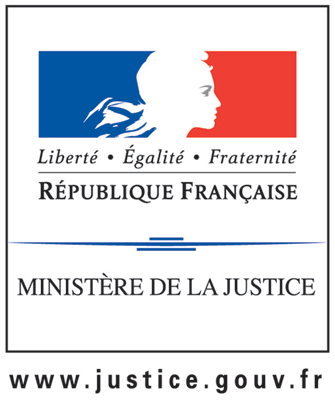 Ministère de la JusticEDIRECTION de l’administration penitentiaireRéférentiel des Pratiques Opérationnelles – RPO1Référentiel de la méthodologiede l’intervention des SPIPSommaireIntroduction	3Première partie : Les fondements	51.	Faire des règles européennes relatives à la probation le socle de l’intervention des SPIP	102.	Ancrer la méthodologie de l’intervention des SPIP dans des données probantes issues de la recherche	14Deuxième partie : Les pratiques opérationnelles	281.	Etablir une relation soutenante, guidante et structurante	322.	Evaluer et planifier	493.	Accompagner la personne dans l’exécution de sa peine	894.	Procéder à une réévaluation continue et à une évaluation annuelle	1215.	Clore la prise en charge	127Annexes	131Table des matières	190IntroductionDepuis la création des Services Pénitentiaires d’Insertion et de Probation (SPIP), de nombreux textes (lois ou règlements) sont venus préciser les missions de ces services. Pour autant, et alors que leur champ d’intervention se structurait progressivement, aucun avec précision les pratiques et les savoirs mobilisés par les professionnels dans leur travail quotidien auprès des personnes placées sous-main de justice (PPSMJ).La place centrale occupée par les SPIP dans la politique de réinsertion des PPSMJ et de prévention de justifie que les méthodes particulières qu’ils déploient soient à la fois connues et comprises tant au sein du ministère de la Justice qu’à l’extérieur. Il s’agit in fine de permettre que le rôle et les attributions de l’administration pénitentiaire soient mieux identifiés, et deviennent ainsi plus facilement évaluables.Compte tenu du rôle des SPIP dans le processus d’exécution des peines, il est indispensable que les autorités judiciaires puissent identifier clairement le contenu qui sera donné à l’exécution de la peine, notamment en milieu ouvert. Mieux informés des actions et méthodes de prise en charge mises en œuvre par les services, elles disposeront ainsi d’une vision plus claire de ce que recouvre le suivi post sentenciel.Cette clarification est également nécessaire pour les personnes prises en charge elles-mêmes. Celles-ci éprouvent en effet souvent les pires difficultés à distinguer les rôles et les fonctions de chaque acteur de la chaine pénale.Enfin, étant donné la complexité de l’accompagnement socioéducatif dans un cadre judiciaire, les professionnels s’interrogent très souvent, et à juste titre, sur l’efficacité de leurs interventions. De nombreux travaux en France et à l’étranger ont montré à quel point un travail d’analyse descriptive, approfondie, des pratiques professionnelles des agents intervenant auprès des personnes engagées dans un parcours de délinquance était fructueux. Mais ces travaux sont longtemps demeurés largement méconnus des praticiens jusqu’à ce qu’ils soient évoqués lors de la conférence de consensus sur la prévention de la récidive.C’est dans le cadre de la mise en œuvre de la loi du 15 août 2014, que la direction de l’administration pénitentiaire a décidé que serait élaboré une série de référentiels (Référentiels des Pratiques Opérationnelles – RPO). Le premier, le référentiel de la méthodologie de l’intervention des SPIP (RPO1), sera complété par trois autres, respectivement consacrés aux compétences et qualifications des professionnels des SPIP (RPO2), à l’organisation et au fonctionnement des services (RPO3) et aux outils de pilotage et d’évaluation de l’activité des services (RPO4). Plusieurs préconisations issues du manuel de mise en œuvre de la contrainte pénale, première esquisse du RPO1, ont été logiquement reprisesa mise en œuvre fera l’objet d’une politique de formation soutenue durant les prochaines années et ce dès 2016. En effet, l’appropriation de certains des contenus proposés implique de former l’ensemble des agents concernés.La conférence de consensus pour la prévention de la récidive, dans la continuité de nombreux rapports d’inspection et de l’étude réalisée par Sarah Dindo entre 2009 et 2011, a permis à l’administration pénitentiaire de se saisir des règles européennes relatives à la probation.Le présent référentiel vise à donner des repères méthodologiques, guidants, concrets et précis, fondés sur ces règles européennes ainsi que sur les données  de la recherche. Il s’appuie sur de nombreux acquis méthodologiques à l’œuvre, éprouvés dans les services.Il se veut un outil pratique. C’est pourquoi le choix a notamment été fait d’illustrer la méthode d’évaluation et de planification par la présentation de cas inspirés de situations réelles. Sont également proposés des supports visuels pouvant être utilisés lors d’entretiens individuels ou de groupe.Le présent référentiel s’adresse prioritairement à l’ensemble des professionnels des SPIP, et plus largement à tous les acteurs impliqués dans le fonctionnement de la chaîne pénale.Il propose une méthodologie « généraliste » qui devra être déclinée localement et adaptée au contexte d’intervention (milieu ouvert/milieu fermé), aux spécificités des publics et/ou aux organisations de service. Son contenu sera actualisé et enrichi régulièrement afin qu’il demeure en phase avec l’évolution des pratiques et .Le référentiel des pratiques opérationnelles est construit en deux parties : Dans sa première partie, il rappellera les fondements  la méthodologie d’intervention de ses services.Dans sa seconde partie, il déclinera les pratiques professionnelles selon un processus de suivi chronologique : de l’évaluation de la situation de la personne à la clôture de l’intervention, en passant par la mise en œuvre planifiée des interventions priorisées et l’analyse des résultats.Première partie : Les fondementsL’action du SPIP se décline dans le cadre de la loi et des textes règlementaires qui régissent son fonctionnement.Ainsi, l’article 13 de la loi pénitentiaire du 24 novembre 2009, complété par l’article 33 de la loi du 15 août 2014 relative à l'individualisation des peines et renforçant l'efficacité des sanctions pénale, indique que « Les personnels des services pénitentiaires d'insertion et de probation sont chargés de préparer et d'exécuter les décisions de l'autorité judiciaire relatives à l'insertion et à la probation des personnes placées sous main de justice, prévenues ou condamnées. A cette fin, ils mettent en œuvre les politiques d'insertion et de prévention de la récidive, assurent le suivi ou le contrôle des personnes placées sous main de justice et préparent la sortie des personnes détenues. Ils procèdent à l'évaluation régulière de la situation matérielle, familiale et sociale des personnes condamnées et définissent, au vu de ces évaluations, le contenu et les modalités de leur prise en charge».De même, les articles D572 à D575 du code de procédure pénale (CPP) relatifs aux «missions du service pénitentiaire d’insertion et de probation » précisent notamment que le SPIP «favorise l'accès aux droits et aux dispositifs d'insertion de droit commun des détenus et personnes qui lui sont confiées par les autorités judiciaires » (art D573 du CPP) et « met en œuvre les mesures propres à favoriser la prévention de la récidive» (art D 575 du CPP).Par ailleurs, les relations entre le juge de l’application des peines, les autres magistrats mandants et le SPIP, et leurs attributions respectives sont précisées par la loi du 15 août 2014 (article 712-1 du CPP) et par le décret du 14 décembre 2011 (articles D576 à D578 du code de procédure pénale). Ainsi, l’article 712-2 du CPP prévoit que les juridictions de l’application des peines du premier degré (JAP et tribunal de l’application des peines) « sont avisées, par les services d’insertion et de probation, des modalités de prise en charge de personnes condamnées, définies et mises en œuvre par ces services. Elles peuvent faire procéder aux modifications qu’elles jugent nécessaires au renforcement du contrôle de l’exécution de la peine ». De même, l’article D577 du CPP indique que « le service pénitentiaire définit les modalités de prise en charge des personnes placées sous main de justice et les met en œuvre, après en avoir avisé le magistrat mandant qui peut, le cas échéant, faire toutes observations utiles ».Si les textes fixent le cadre général de l’intervention des SPIP, ils ne déclinent pas les méthodes déployées pour’est l’objectif du présent référentiel.L’intervention des SPIP s’appuie Dans la continuité de cette tradition de la probation française, le présent référentiel a pour objet de réactualiser la méthodologie de l’intervention des SPIP au regard des principes édictés par les règles européennes relatives à la probation (REP) et des données issues de la recherche.Les préconisations que proposent les REP, comme les éléments d’analyse qui résultent des recherches conduites sur ce qui marche et ce qui ne marche pas en matière de prévention de la récidive, permettront d’articuler une conception de ce que doit être l’individualisation de la peine, centrée sur la personne, ses droits, mais aussi ses responsabilités, avec ce qu’est le rôle de l’administration pénitentiaire dans un Etat de Droit.Le choix a été clairement fait de s’appuyer des fondements qui placent la personne sous-main de justice au centre du dispositif, mettent en exergue ses droits fondamentaux, sa nécessaire responsabilisation dans l’exécution de sa peine ainsi que ses potentialités et capacités d’évolution vers une désistance durable. Au cœur de ce choix, se trouve la conviction, étayée par la recherche, qu’il ne suffit pas de punir, d’interdire ou d’obliger, mais qu’il faut aussi et accompagner le changement .Faire des règles européennes relatives à la probation le socle de l’intervention des SPIPLes recommandations du Conseil de l’Europe, qui figurent dans les règles pénitentiaires européennes (RPE) et les règles européennes relatives à la probation (REP), visent à ce que les États membres construisent une méthodologie d’intervention, en milieu fermé comme en milieu ouvert, à la fois respectueuse des droits fondamentaux des personnes sous main de justice et efficace en termes de prévention de leur récidive. Elles ne présentent pas un caractère contraignant dans l’ordre juridique interne mais exercent néanmoins une influence certaine, ayant été adoptées par le comité des ministres des pays membres, en vue d’une harmonisation des législations et des pratiques. Les règles européennes relatives à la probation, complémentaires des règles pénitentiaires européennesC’est ainsi qu’en France, la direction de l’administration pénitentiaire a fait le choix d’inscrire l’intervention des personnels de ses services déconcentrés dans le cadre de ces règles / recommandations. Dès lors, pour ses professionnels, les RPE et les REP sont complémentaires. Les premières, qui tendent principalement à définir des standards en vue de garantir les droits fondamentaux des personnes détenues, constituent une charte en milieu fermé. Elles ont d’ailleurs très largement inspiré la loi du 24 novembre 2009. Les secondes, quant à elles, visent à fournir des repères essentiels à la pratique des professionnels des services de probation français, les SPIP.  la probation « l’exécution en milieu ouvert de sanctions et mesures définies par la loi et prononcées à l’encontre d’un auteur d’infraction»es principes d’intervention  (recherche d’une relation positive avec l’auteur d’infraction, processus de suivi organisé autour de l’évaluation des personnes et de l’élaboration d’un plan de suivi) ont vocation à s’appliquer aussi bien en milieu ouvert qu’en milieu fermé.Des axes qui guident l’action des SPIPLes REP fournissent aux Etats des repères essentiels pour guider les pratiques et politiques en matière de probation. Il s’agit notamment de développer un accompagnement centré sur l’auteur de l’infraction, garantissant ses droits, selon une intervention structurée baséeévaluation .La garantie des droits de l’auteur d’infractionLes REP sont bâties sur l’idée fondamentale que ce qui est juste en termes de respect des droits fondamentaux est également efficace en matière de prévention de la récidive. Les services de probation doivent respecter les droits fondamentaux des personnes suivies (REP 2), le principe de non-discrimination (REP 4) et ne doivent pas imposer de charges ou de restrictions qui ne soient pas prévues par la décision  et qui résultent de la gravité de l’infraction ou du risque de récidive convenablement évalué (REP 5).Une intervention centrée sur l’auteurLes REP invitent les personnels des SPIP à centrer leur intervention sur l’auteur d’infraction en cherchant la co-construction avec lui, tout au long du suivi. Il s’agit dès lors de susciter l’implication de la personne suivie.Le consentement éclairé et la coopération de la personne suivie sont recherchés (REP 6), tout comme sa participation à l’appréciation (REP 67), au plan d’exécution (REP 73) et à la mise en œuvre des interventions (REP 78).La structuration du processus de suiviLes REP offrent une description structurée de ce que devrait être l’intervention des agents de probation auprès des personnes suivies. Cette intervention est appréhendée comme un processus qui doit se composer en différentes phases, chacune imposant des actes professionnels spécifiques et pouvant se renouveler de manière cyclique. L’intervention se décompose ainsi en 4 phases :L’appréciation : la phase d’  « appréciation » est entendue comme une phase d’ « évaluation » des personnes suivies, ou de « diagnostic ». Elle est décrite comme essentielle et constitue la première étape de prise en charge. Elle invite à s’appuyer sur un modèle d’évaluation issu de la recherche, et répond aux principes « du risque, des besoins et de la réceptivité » (modèle s’inscrivant dans le courant « What Works ? » et développé dans la partie 1- point 2.1) augmentés de la recherche des facteurs favorisant une sortie de délinquance (enseignements des recherches sur la Désistance développés dans la partie 1- point 2.2).« Avant et pendant la mise en place du suivi d’un auteur d’infraction ce dernier fait l’objet, le cas échéant, d’une appréciation qui analyse de façon systématique et approfondie sa situation particulière, y compris les risques, les facteurs positifs et les besoins, les interventions nécessaires pour répondre à ces besoins ainsi qu’une appréciation de la réceptivité de l’auteur d’infraction à ces interventions » (REP 66).La planification : à l’issue de la phase d’appréciation, et en fonction des problématiques à traiter, de leur importance, des ressources des personnes, les interventions et leur intensité sont déterminées et organisées selon une articulation spécifique, avec la personne concernée. Ce « plan d’exécution », présentant « les interventions qui seront mises en place », permettra ensuite de guider l’intervention du professionnel. Ce plan est « négocié et établi dans toute la mesure du possible en concertation avec l’auteur d’infraction » et peut être révisé à chaque fois que l’évaluation est réactualisée (règle 72 et suivantes) ;Les interventions : les REP appréhendent les « interventions » des personnels de probation comme des  « actions structurées et programmées » la réintégration et le désistement » (REP 76).  préconisent d’employer différentes méthodes pour renforcer leur efficacité (« les interventions les plus efficaces sont celles de type multimodal » commentaire REP 77), coordonnées par un unique référent (REP 80). (commentaire REP76).L’évaluation de l’action : la phase consacrée à « l’évaluation de l’action » correspond à la phase de réexamen de la situation de la personne. Ainsi, en fin de cycle, après l’évaluation initiale (« appréciation »), l’élaboration d’un plan de suivi structuré, puis la mise en œuvre d’interventions multimodales, l’objectif est de mesurer les effets de l’intervention sur les personnes suivies.Les « progrès réalisés » sont « évalués à intervalles réguliers ». Ainsi, le plan d’exécution n’est-il pas figé. Il peut être adapté dans son intensité ou réorienté dans ses finalités en fonction de l’évaluation de la situation ou du comportement de la personne suivie (règle 81 et suivantes).Ancrer la méthodologie de l’intervention des SPIP dans des données probantes issues de la rechercheLa conférence de consensus sur la prévention de la récidive de février 2013 a largement contribué à faire connaître en France les différentes études et recherches qui ont été conduites en France et à l’étranger dans le domaine de la probation et de la prise en charge des auteurs d’infraction. La plupart de ces études et recherches s’inscrit dans le courant « What Works ? » (2.1.), de la désistance (2.2.) du good lives model (2.3.) des core correctionnal practices (2.4) et de l’approche motivationnelle (2.5.).Les recherches s’inscrivant dans le courant « What Works ?»Présentation généraleLes Etats unis ont connu, dès le début des années 70, un déclin de l’idéal de réhabilitation (de resocialisation, ou de réinsertion) qui s’est traduit, durant les années 80 et 90, par le  recours massif à l’incarcération et par des dispositifs de « neutralisation » des auteurs d’infraction, Face à ce phénomène, un groupe de chercheurs canadiens (Andrews, Bonta, Gendreau, Ross) a initié dès la fin des années 70, le courant  du « What Works ? ». En se basant sur l’étude de méta-analyses, ces universitaires ont rapidement montré l’efficacité des programmes de réhabilitation et déterminé les conditions d’une pratique efficace fondée, non pas sur des croyances, mais sur les données probantes de la recherche. Enfin, ce courant a  largement irrigué les politiques pénales et les pratiques de probation tout d’abord au Canada, puis dans de nombreux pays y compris en Europe.La méta-analyse La méta-analyse est une méthode qui consiste à passer en revue la recherche antérieure en combinant les résultats de plusieurs études en vue d’en tirer des conclusions. Elles apportent un résultat plus global qu’une seule recherche en combinant les données de plusieurs études.Enseignements principauxCes recherches vont faire naître, au début des années 90 un modèle de prise en charge des personnes auteurs d’infraction nommé Risques Besoins Réceptivité (RBR) :Selon le principe du risque (qui répond à la question du « qui »), l’intensité de la prise en charge doit être proportionnelle au niveau de risque de récidive évalué.  Ainsi, les personnes présentant de faibles risques ne doivent pas faire l’objet d’un suivi trop intensif, une intervention trop soutenue à leur égard ayant tendance à accroître leur taux de récidive. A contrario, les personnes présentant un risque important doivent bénéficier d’un suivi intensif et d’une diversité d’interventions adaptées à leur problématique. 2) Selon le principe des besoins (qui répond à la question du « quoi »), il convient de cibler, dans la prise en charge, les risques dynamiques de récidive, c’est-à-dire ceux susceptibles de connaître une amélioration grâce à l’intervention du service de probation : valeurs ou représentations justifiant le comportement délinquant, pairs et fréquentations encourageant la délinquance, addiction, manque de formation ou lacunes scolaires, difficultés professionnelles ou sociales, etc. Il s’agit des besoins en lien avec une sortie de délinquance ou « besoins criminogènes ».Enfin, le principe de réceptivité (qui répond à la question du « comment ») suppose que la prise en charge soit adaptée, pour être efficace, à la personne condamnée. La réceptivité générale suppose l’utilisation des méthodes cognitive et comportementales ainsi que les pratiques correctionnelles fondamentales (voir infra). La réceptivité spécifique doit inciter à adapter les interventions aux styles d’apprentissage, à la personnalité, aux capacités et à la motivation propres à chaque personne.Application pratiqueLe mouvement du « What works» va conduire à l’élaboration d’instruments d’évaluation des personnes placées sous-main de justice de deuxième puis de troisième génération permettant : - un repérage des facteurs de récidive dynamiques (ou besoins d’intervention), en plus des facteurs de risque statiques ;- la construction d’un plan d’accompagnement précisant l’intensité et le contenu de la prise en charge.C’est également le mouvement du What works qui a largement promu les programmes correctionnels de type cognitivo comportemental développées d’abord au Canada puis dans le reste du monde. Ces programmes particulièrement structurées et visant les besoins criminogènes de la personne sont particulièrement adaptés à la réceptivité générale (modes d’apprentissage) des personnes placées sous-main de justice.EfficacitéLes études tendent à démontrer l’efficacité des interventions basées sur les principes RBR. Selon elles :les interventions qui respectent le principe du risque entrainent en moyenne une diminution de 10% des taux de récidive ;celles qui respectent le principe des besoins entraineraient une réduction moyenne des taux de récidive de 19%. À l’inverse, celles qui portent sur des besoins non criminogènes ont tendance à augmenter les taux de récidive ;celles qui s’attachent au principe de réceptivité générale entraineraient une diminution moyenne des taux de récidive de 23%.De même, ces études attestent que les programmes de type cognitivo-comportemental qui répondent aux besoins criminogènes des personnes sont les plus pertinents en terme de réduction de la récidive. Toutefois, les travaux de recherche permettent aussi de constater que ces mêmes programmes peuvent connaître des taux d’abandon importants de sorte qu’ils doivent respecter un certain nombre de conditions pour en assurer une implémentation efficace.En connaître davantageFiche ECD n°2 : la théorie risques-besoins-réceptivité (RBR)http://dap.intranet.justice.gouv.fr/Actu_SPIP/Actu_SPIP_02/fiche_methodologie_RBR_29042014.pdfLes enseignements des recherches sur la désistancePrésentation généraleAlors que les chercheurs rattachés au courant du hat works essaient de comprendre les raisons d’une récidive et les conditions d’un bon « traitement », les tenants du courant de la dsistance vont s’intéresser davantage à tous les aspects de l’arrêt des carrières délinquantes et ainsi aux raisons pour lesquelles, in fine, les gens changent.Si de premières études ont été menées en ce sens entre les années 30 et 60, cette école a été largement renouvelée dès la fin des années 90 par des chercheurs comme Maruna, Lebel, Farral ou Mc Neil. A l’instar du hat works, ces études proposent également une dimension de recherche appliquée et permettent ainsi la définition de pratiques professionnelles jugées probantes.La désistance (ou désistement)  se définit comme un processus par lequel, avec ou sans intervention du système judiciaire et pénitentiaire, l’auteur de l’infraction met un terme à ses activités délinquantes et mène sa vie en respectant la loi. Principaux enseignementsLes recherches nous montrent ainsi que la dsistance :est un processus non linéaire, la réitération de certains actes délinquants devant être considérée comme faisant partie intégrante du processus de sortie de délinquance et être traitée en conséquence,dépend principalement de l’avancée en âge, ainsi que d’événements de l’existence tel qu’un mariage ou une naissance,est un processus continu intrinsèquement individuel qui dépend de la motivation de la personne et qui précède et dépasse le temps du « traitement judiciaire »,dépend également de la qualité du soutien familial, amical, et communautaire dont bénéficie la personne,peut-être primaire lorsqu’elle consiste en un arrêt provisoire de la délinquance et secondaire lorsqu’il s’agit d’un arrêt durable si ce n’est définitif. La désistance secondaire est obtenue lorsque la personne s’est construite une identité sociale nouvelle conforme aux règles et aux lois.Application pratiqueCes recherches ont mis en évidence certaines lacunes du modèle RBR et l’ont complété utilement.Ainsi, certaines études ont critiqué une approche trop focalisée sur la gestion du risque, négligeant l’action de l’intervenant sur tout ce qui peut éloigner ou protéger de la délinquance. Pour compléter l’évaluation du risque et des besoins, l’intervenant est invité à mettre en lumière les ressources et points forts de la personne et à mieux cibler les interventions visant à conforter ces facteurs de protection ou à renforcer les dynamiques positives. Une autre critique tient au fait que le modèle RBR fait l’impasse sur l’effet de l’engagement du professionnel au côté de la personne délinquante, la qualité de la relation étant identifiée comme un puissant levier de sortie de délinquance. Ainsi, les auteurs de ce courant rappellent qu’il est nécessaire de développer et d’entretenir la motivation de la personne condamnée.Enfin, les recherches sur la désistance ont montré que le processus de sortie de délinquance dépend également de la qualité des ressources et du soutien communautaire (au sens de la société) auxquels il a accès. Ainsi, le travail éducatif sur le capital humain (mis en exergue par les tenants de l’approche du What works ?) peut s’avérer inefficient s’il n’est pas précédé par un travail sur la motivation et soutenu par une action sur le cadre de vie et les opportunités sociales de la personne. Ce sont ainsi les trois conditions du changement tels qu’identifiés par les recherches sur la désistance.EfficacitéSi les résultats des recherches qui ont été menées montrent de façon constante l’importance de la qualité de la relation et du capital social dans la réduction de la récidive, des recherches supplémentaires sont nécessaires pour montrer l’efficacité d’interventions visant principalement le renforcement des facteurs de protection de l’intéressé.En connaître davantageFiche ECD n°1 : « La desistance »http://dap.intranet.justice.gouv.fr/Actu_SPIP/Actu_SPIP_02/fiche_methodologie_desistance_29042014.pdfFiche ECD n°4 « Dsistance et pratiques de probation efficaces »http://dap.intranet.justice.gouv.fr/Actu_SPIP/Actu_SPIP_04/Fiche_ECD_N9.pdfLe Good lives model (ou modèle de « vie épanouissante»)Présentation généraleLe modèle « Good Lives » (« vie épanouissante »), conçu au début des années 2000 par Tony Ward, Richard Laws et Shadd Maruna, est construit dans la continuité des recherches du What Works et de la désistance. Pour les auteurs de ce modèle, la commission d’une infraction est une façon inappropriée pour l’auteur de satisfaire des besoins humains légitimes. Il convient donc d’aider la personne à les atteindre d’une autre manière, respectueuse des lois et des autres membres de la société. Principaux enseignementsLe modèle Good Lives model apporte tout d’abord une grille générale de compréhension du passage à l’acte délinquant.En effet, Tony Ward, s'inspirant de travaux réalisés dans le domaine de la psychologie positive, de l’anthropologie et de la biologie, affirme que les auteurs d’infraction, comme chacun d’entre nous, sont disposés à rechercher un certain nombre de besoins primaires («primary goods»), parmi lesquels figurent : -la vie (santé physique, mentale et sexuelle), la connaissance, l'excellence dans le jeu et le travail, le jeu et les loisirs, l'autonomie et le sentiment de contrôle sur sa vie (autonomie personnelle), la paix intérieure (vie exempte de tourments et de stress), le rapprochement et relations interpersonnelles satisfaisantes (intimes, amoureuses et d'amitié), l’appartenance à sa collectivité, la spiritualité (sens à sa vie), le plaisir et la créativité.Les besoins secondaires désignent quant à eux les moyens d’atteindre et de satisfaire les besoins primaires. Un emploi investi permettrait d’atteindre le besoin d’exceller et de s’accomplir dans le travail tandis qu’une relation spécifique permettrait de combler ses besoins de rapprochement avec autrui. Deux modes d’entrée dans la délinquance sont ainsi mis en exergue :un chemin direct lorsque la personne fait le choix de satisfaire ses besoins en recourant consciemment à une activité délinquante, un chemin indirect peut également être emprunté par une personne lorsqu’elle ne parvient pas à atteindre ses objectifs et soulage des sentiments d’échecs ou d’incompétence en commettant des infractions.Application pratiqueL’accompagnement des auteurs d’infraction consiste dans cette perspective ainsi à construire un plan de vie personnellement satisfaisante et socialement responsable en encourageant l’émergence de besoins primaires, et en identifiant avec la personne accompagnée les moyens licites pour y répondre (les ressources, ou facteurs de protection, mobilisables et celles qu’ils pourraient utilement renforcer).La focalisation de l’intervention sur les besoins de l’individu et sur ses facteurs de protection serait ainsi de nature à renforcer la motivation de la personne et à favoriser l’alliance de travail. EfficacitéNotons enfin, que, même si les résultats sont encourageants, les travaux de recherche menées sur ce modèle sont insuffisamment nombreux et stabilisés pour pleinement conclure à l’efficacité.En connaître davantageFiche ECD N°8 : « Un modèle d’accompagnement pour compléter l’approche RBR, The Good Lives Model Of Rehabilitation. »http://dap.intranet.justice.gouv.fr/Actu_SPIP/Actu_SPIP_04/Fiche_ECD_N8.pdfLes Core Correctional Practices (CCP) Présentation généraleLe champ des core correstionnal practices s’intéresse à l’effet des compétences professionnelles sur le parcours des personnes condamnées et sur la prévention de la récidive. Ainsi les core correctionnal practices correspondent à un ensemble de compétence et de méthodes identifiées adoptées par le professionnel en vue de réduire des comportements délinquants.Enseignements généraux.Le recours aux CCP repose sur l’idée selon laquelle les comportements délinquants peuvent être en partie influencés par une intervention structurée autour de compétences fondamentales développées par le professionnel en dehors même des contenus habituels proposés en milieu pénal ( programmes de prévention de la récidive, programmes d’insertion…). La manière de faire du professionnel est ainsi aussi importante que le contenu de l’intervention, ce qui renvoie directement au principe de réceptivité générale évoqué précédemment. De même, cette manière de faire va permettre la construction d’une relation de qualité entre le professionnel et la personne condamnée à laquelle sont particulièrement attentifs les auteurs du courant de la désistance.Application pratique Les pratiques fondamentales visées sont les suivantes : La clarification des rôlesLa clarification des rôles consiste à expliquer clairement à la personne suivie dans quel cadre le personnel de probation intervient, ainsi que les limites précises du mandat judiciaire ou de son intervention. Le personnel de probation indique ce qu’il a le droit et le devoir de faire, ce que la personne suivie peut attendre de lui et inversement. Il précise également ce qui relève du contrôle et ce qui relève de l’aide que le personnel de probation peut réellement apporter, ainsi que ce qui est négociable et ce qu’il ne l’est pas. Un des aspects de cette clarification des rôles « implique d’aider le client (probationnaire) à accepter que le professionnel peut l’aider avec ses problèmes, même si ce professionnel a un rôle de contrôle social ».Le « modelage pro-social » (ou modèle positif) et le renforcementCette théorie postule que la personne condamnée est susceptible d’apprendre au travers de ses contacts avec le professionnel. Dès lors, le « modelage pro-social » consiste à utiliser une approche chaleureuse et empathique afin d’encourager les discours et comportements « pro-sociaux » (c’est-à-dire conformes à la loi et aux règles, respectueuses d’autrui) et de décourager les discours et comportements qui ne le sont pas (discours et comportements « anti sociaux » ou « pro infractionnels »). Le professionnel doit ainsi incarner un modèle positif dans l’ensemble de ses interactions avec le délinquant, notamment en se montrant ponctuel, fiable, poli, avenant, honnête et ouvert. Le renforcement requiert de recourir à de stratégies spécifiques dont le renforcement positif (soutenir les comportements ou discours « pro-sociaux ») ou la conséquence négative (remettre en question les comportements ou discours « pro-infractionnels »).La résolution de problèmesLe personnel de probation doit non seulement être capable d’identifier les problèmes et les besoins d’intervention en lien avec la délinquance, mais il doit également proposer à la personne une aide concrète pour traiter ces problèmes. Il ne s’agit pas de faire à la place de la personne, mais plutôt de lui enseigner les compétences pour le faire.Les recherches montrent également que la résolution des problèmes est plus efficace si l’intervenant et la personne condamnée parviennent à s’accorder sur les problèmes à résoudre et sur ce qu’ils espèrent réaliser. Ainsi, l’efficacité de l’intervention en matière de probation requiert la recherche d’une approche collaborative avec l’intéressé.L’utilisation des ressources communautaires/partenariales	Cette compétence relève directement du personnel de probation qui est censé être activement impliqué dans l’orientation de la personne condamnée vers des ressources communautaires/partenariales (emploi, soins, etc.), rejoignant l’idée selon laquelle il est nécessaire de tenir un rôle de « défenseur » (traduction littérale du terme anglais « advocate»), ou de « relais » du probationnaire. Cette idée est développée dans la littérature relative à la désistance afin de permettre le développement du capital social de la personne condamnée. Dans cette acception, le professionnel est amené à « représenter » la personne suivie, non sur le plan pénal, mais sur celui de l’aide à l’établissement ou au rétablissement de son accès aux droits ou aux ressources communautaires. Cela peut aussi prendre la forme d’une prise de rendez-vous en présence de la personne, d’un travail de liaison avec un partenaire de l’insertion, etc.La qualité des relations inter-personnellesIl est postulé que « l’influence inter-personnelle de l’agent est maximisée à condition de recourir à une communication ouverte, chaleureuse et enthousiaste ». Etablir un lien de qualité avec la personne condamnée requiert des compétences de conseil et de communication. Ceci implique une posture professionnelle faite d’empathie, de respect, de confiance, de soutien, d’authenticité, d’optimisme et de non jugement afin notamment de parvenir à une relation de compréhension mutuelle, égalitaire, facilitant la co-construction d’objectifs d’intervention. Il est en effet établi que l’'intervention s'avère plus efficace lorsque ce type de relation est construite avec la personne.EfficacitéLe chercheur australien Chris Trotter a mis en exergue que les personnels formés aux CCP, notamment à la clarification des rôles, au modèle positif (ou « modelage pro social ») et à la résolution de problème en collaboration avec la personne accompagnée obtenaient des résultats significatifs comparés aux personnels qui n’avaient pas été formés (jusqu’à – 13 points de taux d’emprisonnement dans les 4 ans suivant la fin de prise en charge)En connaître davantageFiche ECD N°4 : Les Core Correctional practices ou pratiques correctionnelles fondamentaleshttp://dap.intranet.justice.gouv.fr/Actu_SPIP/Actu_SPIP_04/Fiche_ECD_N10.pdf2.5. Le cycle du changement et l’approche motivationnellePrésentation généraleDécrit pour la première fois en 1983 par le psychologue William R. Millner, l’entretien motivationnel a initialement été utilisé par les psychologues dans le cadre de soins en addictologie puis l’a été dans d’autres champs professionnels tels que l’aide sociale, l’éducation ou la justice. Cette approche est adaptée aux prises en charge développées par les SPIP. Elle offre aux professionnels des outils pour travailler avec des personnes qui ne distinguent pas les problèmes ou difficultés à l’origine de leur délinquance, ou qui minimisent, voire rejettent leur responsabilité (stade de pré contemplation). Elle aide à faire émerger, développer et renforcer la motivation au changement, et permet une progression d’un stade de changement vers un autre.Principaux enseignementsLe substrat théorique de l’entretien motivationnel repose sur les recherches fondamentales de Prochaska et Di Clemente.Pour ces deux auteurs, la motivation n’est pas considérée comme une variable dichotomique (la personne est motivée ou non) mais le changement se produit par étape. La description la plus courante du cycle du changement regroupe six étapes (voir le tableau ci-après).Les étapes de la motivation à changer selon Prochaska et DiClementeEn outre, les recherches de Prochaska et DiClemente nous enseignent que, pour être pertinentes, les interventions visant à la progression d’un stade à l’autre doivent être adaptées à chacun, en fonction de « là où en est la personne ».Application pratiqueL’approche motivationnelle est une méthode de communication qui vise l’augmentation de la motivation, en aidant l’individu à explorer et à résoudre lui-même son ambivalence face au changement. Cette ambivalence, qui doit être considérée comme naturelle, peut être résolue en travaillant sur la motivation propre de l’individu, sa motivation intrinsèqueLes auteurs qui ont conceptualisé l’entretien motivationnel, William Miller et Stephen Rollnick, précisent que sa pratique requiert de suivre une méthode dans un état d’esprit basé sur le partenariat (ne pas adopter une attitude d’expert, mais rechercher une collaboration entre l’intervenant et la personne accompagnée), le non jugement (reconnaitre la valeur de la personne et son potentiel, chercher à comprendre son point de vue interne, respecter et valoriser son autonomie, reconnaître et valoriser ses capacités et ses efforts), l’altruisme (travailler à l’intérêt de la personne accompagnée, chercher à lui apporter un bénéfice) et l’évocation (centrer son travail sur les motivations et les capacités que la personne a déjà, et en favoriser l’expression, l’évocation).EfficacitéL’entretien motivationnel a fait l’objet de nombreuses études qui ont démontré son efficacité dans le champ pénal.En connaître davantage Fiche Actu SPIP n°4 : « L’entretien motivationnel »http://dap.intranet.justice.gouv.fr/Actu_SPIP/Actu_SPIP_05/fiche_methodologie_entretien_motivationnel.pdfCe qu’il faut retenir…Synthèse des principes d’une méthodologie de l’intervention efficace des SPIPLa méthodologie de l’intervention des SPIP s’insère dans une culture professionnelle : celle de l’accompagnement vers une sortie de délinquance, par des personnels convaincus, qui soutiennent et renforcent les capacités et opportunités de changements des personnes suivies.e présent référentiel n’est pas à partir d’un modèle unique : il prend en considération des pratiques décrites comme probantes par différentes études ou recherches internationales et par les règles européennes relatives à la probation.Sur cette base, les lignes directrices de la méthodologie de l’intervention des SPIP peuvent être déclinées comme suit :1- L’évaluation elle permet la définition d’un contenu adapté à chaque personne suivie (individualisation du suivi) ;2- L’évaluation d’un niveau de risque de récidive poursuit une finalité bien précise : il s’agit d’adapter le niveau d’intervention pour intensifier le travail auprès des personnes qui en ont le plus besoin, et s’abstenir d’intervenir pour les personnes pour lesquelles l’intervention n’est pas nécessaire et pourrait même être contreproductive ; il s’agit également de repérer les problématiques qui peuvent constituer des facteurs de récidive et les travailler (ex : les réseaux délinquants, les représentations favorisant la délinquance, la consommation d’alcool, l’absence d’emploi ou de perspective professionnelle structurante…) ;3- L’évaluation du risque doit être objectivée au mieux : la méthodologie définie dans ce référentiel se contente de se référer à des indicateurs issus de la recherche ;4- L’évaluation du seul risque n’est pas pertinente. Il faut aussi les facteurs qui protègent ou éloignent de la délinquance (ex : un réseau relationnel soutenant, un investissement professionnel mobilisateur, des loisirs structurants…) ;5- La qualité de la relation entre la personne suivie et le professionnel est primordiale pour travailler à une sortie de délinquance. Le professionnel du SPIP doit porter une vision optimiste. Il doit renforcer et valoriser les capacités de la personne suivie.6- L’accompagnement vers une sortie de délinquance doit privilégier le renforcement de la motivation personnelle, plus efficace et plus pérenne qu’une motivation contrainte par une coercition externe (ex : par obligation, par peur de la sanction) ; pour cette raison, il est nécessaire de rechercher à travailler en collaboration, c’est-à-dire « avec » la personne suivie et non « sur » elle ;7- L’accompagnement vers une sortie de délinquance implique un travail à la fois sur les facteurs dits « internes » du passage à l’acte (c’est-à-dire les représentations, manières de penser, émotions etc. qui ont favorisé chez la personne le fait de commettre une infraction) et sur les facteurs dits « externes » (c’est-à-dire les facteurs relevant du contexte de vie de la personne : emploi, santé, relations…)8- Le SPIP travaille de manière collaborative avec les services de droit commun et les partenaires associatifs. Constituer des réseaux dans la société civile permet d’augmenter les opportunités et le soutien dont les personnes suivies doivent pouvoir bénéficier.Deuxième partie : Les pratiques opérationnellesTrois temps structurent le processus de suivi :-	L’évaluation initiale,-	La mise en œuvre des interventions,-	La fin de la prise en charge.es savoir-faire, permettant d’établir une relation soutenante, guidante et structurante (1), sont transvers au processus du suivi, que ce soit au stade de l’évaluation et de la planification (2), de la mise en œuvre des plans de suivi (3), des évaluations intermédiaires (4) ou de la fin de la mesure (5).A titre liminaire, il convient de rappeler le cadre l’intervention des SPIPn effet, la mise en œuvre d’une méthodologie rénovée nécessite que quelques principes d’organisation et de fonctionnement soient fixés dans la politique du service. Ces principes seront plus amplement précisés dans le référentiel spécifiquement consacré à l’organisation et au fonctionnement des SPIP (RPO3). Toutefois, à ce stade, peuvent être énoncés les principaux :La constitution d’un dossier completLes SPIP interviennent auprès des personnes incarcérées (prévenues ou condamnées), et sur saisine des autorités judiciaires pour les mesures alternatives aux poursuites, les mesures présentencielles et les mesures postsentencielles. Dès l’incarcération ou la saisine, un dossier APPI et un dossier papier doivent être constitués. La constitution du dossier est effectuée par le personnel administratif du SPIP, sous la responsabilité de l’encadrement du service. L’évaluation la plus complète possible de la situation de la personne condamnée et notamment de sa situation pénale et pénitentiaire nécessite la constitution d’un dossier complet.Conformément à la dépêche du 16 février 2011de la direction des affaires criminelles et des grâces (DACG) , les pièces judiciaires devant figurer au dossier sont les suivantes : le bulletin N°1 du casier judiciaire, le jugement ou les notes d’audience, le cas échéant les expertises et enquêtes de personnalité réalisées en vue de l’audience ; doivent également être adressés au greffe de l’établissement pénitentiaire : copie de la décision sur les intérêts civils, copie du réquisitoire définitif. L’autorité mandante doit être avisée de l’absence de transmission de ces pièces par le directeur du SPIP ou son représentant, celui-ci devant alors en solliciter par écrit la transmission. Cette demande écrite sera renouvelée à défaut de transmission Les éventuelles difficultés rencontrées à l’occasion de la transmission des pièces judiciaires donnent lieu à une information auprès de la direction interrégionale des services pénitentiaire (DISP).En cas de changement de département ou de changement d’établissement, ou en cas de poursuite en milieu ouvert d’un suivi entamé en milieu fermé, le dossier du SPIP doit être communiqué par l’antenne ou le service saisi précédemment dés dessaisissement. Il contient un rapport ponctuel qui actualise le rapport d’évaluation de manière à ce que le service nouvellement saisi dispose de toutes les informations utiles à la prise en charge.Le rapport de fin de mesure d’un suivi antérieur est également une pièce utile du dossier.Une affectation rapide et nominativeL’affectation relève de la responsabilité de l’encadrement du SPIP.lle doit intervenir rapidement après la saisine du SPIP ou l’incarcération. En effet, l’engagement du processus de suivi et en premier lieu celui de l’évaluation initiale doivent débuter très vite après la décision du juge afin de :rendre plus lisible et compréhensible l’action de la Justice pour la personne suivie,.On sait aujourd’hui que l’efficacité de la prise en charge est en grande partie déterminée par l’engagement du professionnel dans la relation de travail avec la personne suivie. L’affectation doit donc être nominative pour assurer au plus tôt la présence d’un référent. La désignation d’un référent unique est préférable pour la cohérence du suivi, de l’évaluation à la mise en œuvre et des interventions, et la coordination des interventions. A noter que cette préconisation est conforme à la règle 80 des règles européennes relatives à la probation.La continuité du suiviLe principe de continuité implique, dans la mesure du possible, que la prise en charge soit effectuée par un même professionnel quelle que soit la peine ou la mesure.A défaut, il requiert la rédaction de rapports constituant autant de bilans d'étape, notamment, en cas d'incarcération ou de sortie de prison, ou en cas de changement de département.Une approche pluridisciplinaireTravailler le processus de sortie de délinquance implique de pouvoir mutualiser les connaissances et compétences et de croiser les regards des différents personnels du SPIP (CPIP, DPIP, psychologue, assistant de service social, personnels de surveillance, personnels administratifs et coordinateur culturel). L’échange pluridisciplinaire ne peut qu’être riche et constructif dès lors qu’il est effectué dans le respect des compétences de chacun. Il permet :une prise de distance par le  référent de la mesure,une aide à l’analyse en confrontant ou confortant les points de vue,la recherche d’issues méthodologiques aux situations difficiles ou conflictuelles,une identification des partenaires adéquats.L’encadrement du service facilite la pluridisciplinarité en l’organisant concrètement et en assurant l'intervention des personnels en fonction des besoins de la personne.Rappelons que la note de cadrage du 26 septembre 2014 relative à la contrainte pénale préconise, au paragraphe II.1 « La phase initiale de prise en charge et d’évaluation », la création d’une nouvelle instance pluridisciplinaire instituée au sein du SPIP : la Commission Pluridisciplinaire Interne (CPI). Cette commission ne doit plus avoir pour seul objet la contrainte pénale. Elle doi La CPI n'est pas exclusive du maintien et du développement d’instances d’analyse des pratiques et/ou de supervision être consacrée dans les pratiquesEtablir une relation soutenante, guidante et structuranteRègles européennes relatives à la probationLa règle 1 mentionne la nécessité pour les personnels de probation d’établir « des relations positives avec les auteurs de d’infraction ».Le comité européen pour les problèmes criminels indique, dans les commentaires de ces règles, qu’en effet, « des travaux de recherche ayant autorité montrent que des relations professionnelles fortes peuvent amener les auteurs d’infraction à modifier leur attitudes et comportements ». Il précise plus loin que « des témoignages suggèrent également que les relations humaines ont plus d’effet que n’importe quelle méthode ou technique spécifique ».Fondements théoriques et référencesIndépendamment du contenu de l’intervention, certaines attitudes et aptitudes des professionnels ont montré leur valeur positive sur le processus de sortie de délinquance. Ainsi, les recherches sur les pratiques correctionnelles de base (ou fondamentales) identifient un ensemble de compétences et de méthodes qui, lorsqu’elles sont enseignées et appliquées par les personnels de probation, sont efficaces dans l’accompagnement vers une sortie de délinquance : établir une relation respectueuse et valorisante ; travailler « avec » la personne et non « sur » elle ; clarifier et incarner le cadre de son intervention ; apporter un aide concrète à la résolution des problématiques évaluées, notamment par un travail de guidance.Une étude menée sur l’île de Jersey porte sur les « compétences de supervision » dans la pratique des entretiens individuels menés par les personnels de probation. Ce projet a donné lieu à l’établissement d’une check-list dite « Check-list de Jersey» permettant d’évaluer les techniques d’entretiens individuels dans la probation.La façon de faire des personnels du SPIP aura autant d’impact que le contenu de leurs interventions : la posture professionnelle, c’est-à-dire la façon d’entrer en relation et d’interagir avec les personnes suivies, doit donc être considérée comme un outil de travail essentiel. Les éléments de méthodes qui suivent décrits constituent bien souvent des évidences, appliqués par les professionnels, parfois de manière intuitive. Il n’est pas inutile toutefois de les rappeler tant ils peuvent se révéler efficaces dans des situations difficiles, de conflictualité par exemple, ou lorsque les faits commis sont graves et particulièrement réprouvés socialement. Les préconisations visant le développement d’une relation de travail efficace pourront alors servir de guide, notamment dans l’analyse des pratiques.Ces éléments de méthode impliquent l’ensemble des professionnels du SPIP, dans la limite de leurs prérogatives (Cf tableau en fin de paragraphe « Etablir une relation soutenante, guidante et structurante. Implications pour chacun des personnels dans un SPIP pluridisciplinaire »).Développer une relation propice à l’accompagnement	L’ensemble des professionnels du SPIP doivent s’efforcer d’adopter des savoir être et des savoir-faire susceptibles de promouvoir, avec les personnes suivies, le développement d’une relation de qualité.En effet, la confiance mutuelle est une condition de l’efficacité du travail par le SPIP puisqu’il s’agit de permettre aux personnes suivies d’exposer leurs situations et leurs parcours, et de participer à un travail visant la responsabilisation et le changement. Ces objectifs ne peuvent être atteints que si les personnes se sentent comprises et respectées par des professionnels en qui elles ont confiance et qui se montrent bienveillants, soutenants et optimistes quant aux possibilités de changement et de progrès.Le développement d’une relation propice à l’accompagnement doit être recherché par tous les professionnels du SPIP à l’occasion de leurs contacts avec les personnes suivies par le SPIP : il s’agit bien évidemment du CPIP mais également du cadre du service (exemple : lors d’un entretien de recadrage), du  (exemple : lors d’une visite à domicile pour la pose du matériel du PSE), du psychologue ou de l’ASS (exemple : lors d’une rencontre à l’occasion de l’évaluation initiale), ou du personnel administratif (exemple : lors de l’accueil physique ou téléphonique).Dans le même esprit, il convient d’apporter une attention particulière à l’accueil qui constitue bien souvent le premier contact de la personne avec le service (exemple : accueil par les personnels ; entretien arrivant par le CPIP de permanence en milieu fermé).En pratiqueDévelopper une relation propice à l’accompagnement implique notamment :d’adopter une posture d’écoute, ouverte et non jugeante et d’être respectueux (posture bienveillante),de considérer l'autre de façon sincère, de s'intéresser à sa situation, à son point de vue (posture empathique),de valoriser ses capacités, ses efforts (renforcer le sentiment d'efficacité personnelle),d’être positif, optimiste (renforcer la motivation).Pour ce faire, une attention doit non seulement être portée à la communication verbale, mais aussi à la communication non verbale. Cette dernière aura en effet également un effet direct sur l’établissement d’une relation de confiance avec la personne suivie.Exemple :Montrer l’écoute en maintenant un contact visuel régulier.Les professionnels en charge de l’accueil physique ou téléphonique,  cherchent également, dans leurs contacts avec les personnes condamnées et les éventuels accompagnants, à mettre en œuvre ces préconisations, notamment :adopter une posture d’écoute, ouverte et non jugeante,être respectueux.Développer une relation collaborativeLe suivi se révèle d’autant plus efficace que l’agent qui le mène accorde une place importante à la personne, en la considérant comme experte de sa propre vie et en prenant en compte son besoin d’auto détermination (besoin de décider par soi-même).Dans cette perspective, le professionnel du SPIP doit veiller à associer le plus possible la personne et à l’impliquer pleinement dans l’accompagnement qui lui est proposé, afin de renforcer son adhésion, sa motivation et son engagement dans le travail proposé.En pratiqueDévelopper une relation collaborative implique :d’associer la personne suivie dans l’évaluation de sa situation en lui donnant la possibilité d’infirmer, de confirmer ou de compléter les hypothèses émises,de l’inviter à procéder parallèlement à son auto évaluation,de s’efforcer de convenir avec elle de l’ensemble du contenu de l’intervention proposée,de lui laisser, tout au long du suivi, une marge de décision.Exemples : Le CPIP consacre un temps d’échange sur l’évaluation des axes de travail. Il demande à la personne son avis, explicite le sien, cherche à parvenir à une conclusion partagée, et à défaut, fait état de son avis dans le rapport d’évaluation.Le psychologue participe au maintien ou à la restauration d’une relation de travail collaborative, au regard de son rôle en matière d’analyse des pratiques. Clarifier son rôle et expliquer les règlesLa personne suivie doit connaitre et comprendre les contraintes auxquelles elle est soumise, les obligations qui lui incombent, ainsi que le rôle du SPIP et de ses personnels. Il est donc capital que les objectifs de l’intervention du SPIP et ses limites lui soient clairement présentés et expliqués. Les professionnels du SPIP doivent notamment expliciter clairement ce qui relève du contrôle lié aux obligations légales ou judiciaires, et ce qui relève de l’aide ou du conseil et qui ne s’impose pas.Exemple : CPIP : La présence aux convocations est une obligation liée à la peine prononcée par le tribunal. Donc, elle s’impose à vous. Si vous êtes absent sans justification cette situation lui sera signalée. Dans ce cadre, l’objectif de nos rencontres sera de réfléchir ensemble sur ce qui vous a mené au tribunal : qu’est-ce qu’il s’est passé et qu’est-ce que l’on peut faire pour éviter que cela se renouvelle ? Ce travail que je vous propose ne peut porter ses fruits que si vous y participez. Mon objectif est de vous proposer que nous fassions ce travail ensemble pour faire en sorte que ce temps obligatoire soit également un temps utile pour vous. Il convient de faire preuve de transparence car plus les objectifs du suivi et le rôle de chacun sont clairs pour les professionnels et pour les personnes suivies et plus les résultats dans l’accompagnement vers une sortie de délinquance seront positifs. De plus, expliciter le cadre de l’intervention permet également de le poser symboliquement : la personne condamnée est en effet soumise à une intervention qui implique contrôles et contraintes, mais elle n’en perd pas pour autant sa place de sujet, disposant de droits.En pratiqueClarifier son rôle et expliquer les règles impliquent d’apporter à la personne suivie une information claire et compréhensible sur :Le cadre légal et judicaire du suivi, ce qui est attendu d’elle,Exemples :En milieu ouvert : présence aux convocations et obligations particulières fixées par le tribunal ;En milieu fermé : cas dans lesquels l’octroi des réductions de peine supplémentaires est conditionné par une démarche de soins.L’objectif de l’intervention du SPIP, ce que la personne peut attendre des personnels du SPIP, leur rôle et les limites de l'intervention de ces derniers, ses droits (ex : que peut-elle faire en cas de désaccord avec son CPIP ? comment peut-elle avoir accès à son dossier ?).Exemple de la présentation du rôle de l’intervention du SPIP en milieu ferméCPIP : Nous allons envisager ensemble votre sortie de prison, si possible dans le cadre d’un aménagement de peine. L’objectif de nos rencontres est aussi de voir ensemble comment éviter une récidive ou comment sortir d’un parcours de délinquance. Nous n’avons pas de solution toute faite. Beaucoup de choses dépendront de vous. Nous sommes là pour vous aider à avancer, mais rien ne se fera sans votre participation. Si cet axe méthodologique est surtout mis en œuvre lors des premiers entretiens (accueil, évaluation), il est important de revenir sur ces éléments ou de s'assurer qu'ils sont bien compris tout au long de la phase de mise en œuvre du plan d’intervention et autant que nécessaire.Exemples :Le  chargés de l’animation d’un BEX collectif donnent des éléments concernant le cadre de l’intervention du SPIP, ses missions et son fonctionnement : explicitation des obligations générales et des obligations particulières découlant de la peine ; présentation du suivi par le SPIP qui débute par une phase d’évaluation et dont objectif est de travailler au non renouvellement de l’infraction et/ou à la sortie de délinquance ; présentation d’éléments de fonctionnement du service notamment le fait que chaque personne a un référent CPIP, que le suivi peut être mené dans le cadre de rencontres individuelles exclusivement et/ou par la participation à un groupe (stage ou groupe de parole), etc.Lorsque le psychologue reçoit la personne en entretien durant la phase d’évaluation, il précise l’objectif de son intervention qui est ponctuelle et n’a pas vocation à la mise en place d’un suivi thérapeutique.Dans le cadre d’un placement sous surveillance électronique, le surveillant explicite le cadre de la mesure à l’occasion de la pose du matériel lors d’une visite à domicile. Il précise la vigilance à avoir sur le respect des horaires, les risques encourus en cas de non-respect, les possibilités de modification des horaires et la procédure à respecter dans ce cas. Il peut également informer les proches de ces points, ce qui pourra favoriser le bon déroulement de la mesure.Faire preuve d’une utilisation efficace de l’autoritéDans le cadre de l’accompagnement, il appartient aux professionnels du SPIP de poser clairement les limites qui ne peuvent être dépassées, les obligations, les interdits. Pour cela, ils doivent relever les manquements (ex : l’absence à une convocation, un nouveau passage devant le tribunal, un incident en détention) et travailler à faire respecter ces limites obligations ou interdits. Ils doivent expliciter clairement les conséquences du non-respect de la loi ou des contraintes liées à la peine.Si la personne suivie reconnaît la légitimité de l’autorité du professionnel du SPIP, elle aura plus de propension à accepter la remise en cause attendue : il convient donc d’être ferme, mais juste.Dans son travail d’accompagnement, le CPIP est acteur particulièrement concerné par un usage approprié de l’autorité : les manquements doivent être relevés et l’objet d’un travail ; les limites doivent être clarifiées et la question de leur respect constituer un des axes de l’accompagnement.Les autres professionnels du SPIP, personnels de l’accueil, surveillants, psychologues, ASS et cadre, doivent également expliciter les limites et indiquer à la personne condamnée ce qui relève d’un manquement.En pratiqueFaire preuve d’autorité implique que non-respect d’une règle préalablement énoncée comme non négociable ne peut rester sans réponse. L’absence de réponse à un manquement est en effet contre contreproductif en terme éducatif, car elle concourt à délégitimer la règle, et peut conforter un parcours de transgression.Exemple : Le CPIP contacte par téléphone la personne qui ne s’est pas présenté à la convocation. Bonjour, M.X, je ne vous ai pas vu cet après-midi au rendez-vous que nous avions fixé. Que s’est-il passé ? (…) Je vous rappelle que votre présence aux convocations fait partie des obligations non négociables du sursis avec mise à l’épreuve, c’est-à-dire de la peine à laquelle vous avez été condamné. Exemple : Le cadre du service ou le CPIP animateur contacte ou reçoit une personne condamnée qui ne s’est pas présentée à une séance de PPR. Bonjour M.X, Vous ne vous êtes pas présenté à la 3ème séance de PPR hier. Que s’est-il passé ? (…) Je vous rappelle, qu’en participant à ce groupe vous vous être engagé à être présents à toutes les séances. Le planning est fixé dès le départ. Vous avez signé la charte d’engagement qui précise ces règles de fonctionnement du groupe.Exemple : Le surveillan contacte la personne condamnée à la suite d’une alarme PSE : M.X, nous avons enregistré une alarme ce qui signifie que vous n’avez pas respecté les horaires de présence à domicile fixées par le JAP. Je dois donc le signaler au magistrat. Pouvez-vous m’indiquer ce qu’il s’est passé ?Exemple : Le CPIP reprend avec la personne détenue un incident concernant la réintégration d’une permission de sortir : Vous avez réintégré la prison avec 3 heures de retard. Vous n’avez donc pas respecté les horaires fixés dans l’ordonnance du juge. De plus, vous êtes allé voir votre compagne alors que le juge avait mentionné une interdiction à ce sujet. Que s’est-il passé ? (…). Nous devons donc rediscuter de votre libération conditionnelle. Je souhaite reparler avec vous des contraintes qu’impliquent cet aménagement de peine et de la façon dont vous pourrez les respecter. Qu’en pensez-vous ?L’autorité sera efficace si elle est légitime et perçue comme telle, si elle est dénuée de menace, et qu’elle s’accompagne de la recherche, par le professionnel, d’une résolution du problème. Ainsi, lorsque faire preuve d’autorité est nécessaire (ex : vouloir marquer une limite, relever un manquement), il s’agit :d’être ferme mais juste,de chercher à exercer une relation d'influence exempte de posture de domination,de cherche à éviter les conflits, les critiques négatives, les blâmes, les réprimandes, les menaces,d’agir plutôt comme celui qui guide :en signifiant ou explicitant clairement le manquement ou la limite,en donnant à la personne suivie l’occasion de faire état de ses points de vue,en recherchant une issue partagée (soutien à la résolution de problème),ou, à défaut, en explicitant ce qui est attendu, ou ce que va faire le CPIPLe CPIP doit  clairement ce qui est  (clarification des rôles). En cas de manquement à une règle , le CPIP doit réagir de façon active et rapide (en entretien ou à l’occasion d’un contact téléphonique) en informant des conséquences potentielles (clarification des rôles) mais sans recourir à la menace (utilisation efficace de l’autorité). Il demande à la personne d’expliquer le manquement et, le cas échéant, il procède à un ajustement du suivi et/ou à une information au JAP (après en avoir avisé la personne condamnée). Dans son rapport au JAP, le CPIP peut proposer une modification des obligations et interdictions ou demander un rappel de celles-ci par le magistrat. Le cadre du service peut aussi effectuer ce rappel en convoquant la personne pour un entretien. Au-delà du rappel du cadre, le CPIP doit identifier les obstacles qui ont conduit aux manquements ou qui rendent difficile le respect des obligations. Il doit alors aider la personne à mettre en place des stratégies pour réaliser ce qui lui est demandé et la mettre en mesure de trouver sa motivation personnelle au changement.Exemple : La personne condamnée refuse de procéder à une indemnisation malgré l’obligation qui pèse sur elle. Le CPIP précise que cette obligation n’est pas négociable, car elle fait partie des obligations fixées dans le jugement. Il peut fixer une échéance pour la mise en place d’un engagement (en l’explicitant), et travailler les obstacles au respect de cette obligation (ex : aide à la mise en place d’un échéancier conforme aux ressources et aux charges ; travail pour lever les réticences à l’indemnisation ; recherche de motivations personnelles). Si la personne persiste et n’effectue aucune démarche à l’échéance fixée, le CPIP demande alors un rappel des obligations au cadre du service ou au magistrat.Encourager les discours et comportements respectueux des règles et décourager ceux qui ne le sont pasLa personne qui fait l’objet d’un suivi par le SPIP apprend au contact du professionnel, et notamment à l’occasion du travail d’accompagnement mené. Ainsi, à l’occasion de leurs rencontres avec la personne accompagnée (convocations, entretiens en milieu fermé, visite à domicile notamment à l’occasion d’une pose de bracelet électronique, etc.), le CPIP, l’ASS, le psychologue, le surveillant ou encore le cadre du service cherchent à encourager les discours et comportements conformes à la loi, à la règle, au respect d’autrui, et à décourager ceux qui ne le sont pas. Par cette méthode éducative de base, ils cherchent à exercer une influence positive sur la personne suivie par le SPIP.Le renforcement de ce qui positif dans le discours ou dans le comportement doit être recherché et préféré lorsque que cela est possible : il est en effet plus efficace lorsqu’on cherche à tendre vers un changement de la personne.En pratiqueLe CPIP, et les autres professionnels du SPIP dans leurs contacts avec la personne condamnée, identifient, relèvent et valorise ce qui dans le discours dénote une volonté ou un intérêt à se conformer à la loi, aux règles. La principale réponse aux propos ou attitudes conformes à la loi ou aux règles réside dans le fait de les souligner de façon positive et encourageante (approuver, valoriser – par exemple : « C’est très honnête de votre part ; C’est très perspicace »). Il est également pertinent de relever les efforts de la personne pour s’y conformer et de pointer ses capacités. Enfin, le professionnel du SPIP peut également faire une démarche aidante destinée à encourager une attitude positive (par exemple, proposer à la personne de l’accompagner à un rendez-vous qu’elle appréhende).Exemple : Lors d’une visite à domicile, la compagne d’une personne condamnée indique au surveillant les efforts de son conjoint pour éviter de sortir avec ses « compagnons de boisson ». Le surveillant peut relever ces efforts  personne condamnée : «   que vous tenez bon ! ». Le fait de relever cet effort, d’éviter de prendre une décision risquant de l’amener à ne pas respecter les horaires fixés ne peuvent que renforcer le sentiment de la personne que ses efforts sont productifs et reconnus par l’institution. Cela la conforte dans ses choix et l’encourage à poursuivre dans ce sens.Exemple : Le personnel chargé de l’accueil reçoit l’appel d’une personne suivie au SPIP qui précise, qu’en raison de problèmes de transport, elle arrivera en retard à sa convocation. Il peut relever : « C’est bien que vous ayez prévenu. Je vais avertir votre CPIP qui pourra s’organiser en conséquence ».Exemple : Le cadre du service reçoit une personne condamnée pour reprendre un incident qui s’est déroulé en salle d’attente. Il peut, à un moment, relever le positif de ce qui est dit par cette personne. Par exemple : « Admettre que vous vous êtes emporté est une étape importante ». L’objectif est de reconnaitre les efforts, de valoriser le début d’un questionnement de la personne sur son comportement, donc à terme, d’encourager le changement d’attitude.Exemple : Le CPIP relève que la personne condamnée rprouve certains comportements contraires à la loi qui lui paraissent préjudiciables. Par exemple : M.X : Dans mon quartier, y’a pas mal de gens qui font du trafic. Ça leur est égal s’ils font du mal, ils font du business. Je ne suis pas comme ça moi ! CPIP : Vous souhaitez vous démarquer de personnes de votre quartier qui font du trafic. C’est positif pour vous et c’est plutôt courageux.Les professionnels du SPIP, et notamment le CPIP dans le cadre du travail d’accompagnement, relèvent les discours de la personne qui remettent en cause le cadre, la loi, la règle, la victime. En effet, l’empathie que doivent avoir les professionnels du SPIP ne signifie pas qu’ils doivent accepter ce qui est dit ou fait de contraire à la loi, aux règles, ou au cadre judiciaire fixé.Le travail éducatif consiste à marquer systématiquement son désaccord vis-à-vis d’un propos tenu, ou encore sa désapprobation vis-à-vis d’un comportement rapporté. Ainsi, le professionnel relève sans jugement ni critique ni confrontation (une simple désapprobation suffit), mais systématiquement, les propos qui remettent en cause le cadre, la loi, la règle, les discours qui justifient ou rationnalisent l’acte de délinquance, ou encore ceux qui reportent la responsabilité sur la victime ou dénigre cette dernière. Le CPIP, l’ASS, le psychologue, le surveillant ou d’autres professionnels du SPIP lors de leurs contacts avec les personnes suivies renouvellent leur désapprobation, dès que de tels propos ou discours sont à nouveau tenus. Il n’est pas nécessaire de s’attarder sur le désaccord, et le ton de la désapprobation doit rester neutre. En effet, la valeur éducative de cette méthode réside dans la constance et la cohérence du discours des professionnels du service, plus efficaces que la critique ou la morale qui sont à proscrire.Exemple : M. X : Recourir à la violence, c'est normal lorsque l'on est attaqué. Surveillant : Vous dites que "c'est normal". Je ne suis pas d’accord avec vous sur ce point. Exemple : M. X : Je sais que je ne récidiverai pas parce que je ne veux pas aller en prison. Mais je maintiens que ma condamnation est aberrante. Je conduis très bien même quand j’ai bu, je n’ai jamais eu d’accident. CPIP : Vous savez bien que le fait que vous soyez bon conducteur ne peut justifier de prendre le volant alors que votre alcoolémie est au-dessus du seuil autorisé. Ceci étant dit, vous indiquez que vous souhaitez ne pas recommencer et c’est important.Exemple : M. X : Je suis à la rue, tout ça c’est à cause d’elle (la victime). ASS : Ce n’est pas votre femme qui est responsable de votre situation. Vous le savez comme moi. Le juge a pris cette décision d’interdiction de paraître au domicile en raison des actes de violence pour lesquels vous avez été condamné. Ceci étant dit, nous allons envisager avec vous aujourd’hui les solutions possibles pour que vous ne dormiez pas dans votre voiture.Par leur propre comportement, les professionnels du SPIP cherchent à faire figure d’exemple positif. Ils tendent ainsi à incarner eux même les valeurs qu’ils prônent et le comportement qu’ils souhaitent de la part des personnes suivies. Ainsi, ils doivent veiller :A être à l'heure et prévenir, dans la mesure du possible, de leurs absences,Exemple : le CPIP du milieu fermé explicite les contingences liés aux mouvements en détention en cas de retard à un entretien prévu à une heure préalablement déterminée.Faire ce à quoi ils se sont engagés auprès de la personne donc être attentifs au fait de ne s'engager que dans la mesure de leurs possibilités,Pour la personne suivie par le SPIP, le fait d’être accompagné par un service que l’on pense fiable renforcera sa motivation au changement.Admettre leurs erreurs, le cas échéant.Exemple : Ne pas avoir pu contacter un partenaire dans le temps prévu, contrairement à l’engagement pris ; Penser qu’il restait de la place dans telle structure, alors que ce n’est pas le cas.Apporter une aide à la personne pour résoudre les problèmes concrets qu’elle rencontreLes personnels du SPIP doivent s’engager de façon active dans l’identification des problèmes rencontrés par la personne suivie et des solutions possibles. Ils doivent chercher à apporter une aide concrète pour résoudre ces problèmes. L’alliance de travail et l’implication de la personne dans l’accompagnement mis en place par le SPIP seront ainsi renforcées.Les personnels du SPIP, notamment CPIP, ASS, psychologue, surveillant, personnel de l’accueil ou cadre du service, cherchent à apporter cette aide :Directement lors de leurs contacts avec la personne accompagnée,Exemples :Le personnel en charge de l’accueil téléphonique est contacté par une personne suivie en l’absence du CPIP référent ; il analyse l’urgence de la situation et décide de l’orientation vers la permanence du service ; il précise à la personne les horaires de la permanence et indique, éventuellement, les documents à apporter.Le personnel de surveillance explicite la procédure de demande de changement d’horaire à une personne condamnée dont le planning a été modifié par l’employeur. Il précise les démarches concrètes à effectuer ainsi que les documents à produire. Il s’assure que la personne est en capacité d’effectuer cette démarche seule, et, dans le cas contraire, .En participant à l’identification des solutions avec le professionnel directement en charge de l’accompagnement. Ainsi par exemple, le CPIP chargé du suivi d’une personne est aidé par l’encadrement du SPIP, mais également par l’ASS et le psychologue sur leurs champs de compétence respectifs.Exemples :L’encadrement du service recherche et sollicite les partenaires adaptés pour mobiliser les personnes suivies en vue de leur insertion professionnelle, pour rompre leur isolement, faire face à des problèmes de mobilité géographique, etc. ;L’ASS apporte ses compétences techniques pour identifier les dispositifs d’aide sociale adaptés pour résoudre des problèmes de logement, d’endettement, etc. ;Le psychologue du service accompagne le CPIP dans le travail qu’il mène avec la personne pour la résolution concrète de son impulsivité en proposant des exercices adaptés.En pratiqueLe personnel du SPIP s’implique dans la résolution des problèmes identifiés par la personne suivie comme prioritaires. Il ne fait pas à sa place mais recherche une participation de lal soutient les démarches et les accompagne de manière concrète ;Exemples :Le CPIP et/ou l’ASS du service identifient et contactent les centres d’hébergement et de réinsertion sociale (CHRS) pour une personne actuellement en hébergement temporaire d’urgence. Ils accompagnent la personne elle-même dans l’accomplissement des démarches requises (par exemple : rédaction d’un courrier par la personne elle-même au centre d’hébergement lorsque cette formalité et requise ; identification du lieu et du trajet en cas de rendez-vous). Ils font le relais avec le service social de secteur ou tout autre travailleur social engagé dans un accompagnement de la personne concernée.L’encadrement du service, aidé en cela par l’ASS du service, est garant de la mise à jour d’une liste exhaustive des CHRS du département, de leur spécifiés en terme de public reçu, et de l’explicitation des procédures concrètes d’admission (exemple : candidature via le SIAO ou directement auprès du CHRS). Ce travail de l’encadrement est essentiel pour permettre à l’ensemble du service d’être plus efficace dans la résolution des problèmes d’hébergement. De plus, l’encadrement du SPIP mobilise les partenaires ; il organise des rencontres avec ces structures en vue de les sensibiliser aux besoins des personnes suivies.Le professionnel du SPIP, notamment le CPIP, dans le cadre du travail d’accompagnement, doit associer la personne qu’il suit à la résolution des problèmes qu’elle rencontre : ce n’est pas le professionnel qui trouve la solution et qui traite le problème ; le problème, la solution et les tâches à accomplir sont co-déterminés par la personne elle-même et par le professionnel. Ainsi la personne est invitée à :Expliciter le problème avec le plus de précision possible (faire un liste précise, hiérarchiser les problèmes, etc.) ;Explorer le problème à résoudre (à quel moment ce problème est apparu ? dans quelles circonstances ? quels sont les obstacles à la résolution de ce problème ? quelles ont été les tentatives précédentes pour résoudre le problème et pourquoi elles n’ont pas abouties ? etc.) ;Planifier la résolution du ou des problèmes (fixer les objectif et les moyens pour y parvenir, les tâches à accomplir, déterminer des échéances concrètes, indiquer ce que doit faire la personne et ce que fera le professionnel…).Exemple : Une personne condamnée souhaite continuer à exercer son droit de visite auprès de ses enfants un week-end sur deux, mais indique préférer à tout prix éviter le contact avec la mère en raison des tensions dans le couple. Le CPIP aidera la personne à préciser le problème (par exemple : éviter les tensions avec la mère lorsqu’il va chercher et raccompagne ses enfants au domicile de leur mère, tensions qui surviennent au sujet des enfants sous la forme de reproches de son ex-femme quant à sa façon de faire), Explorer le problème par exemple en listant les solutions et en cherchant à identifier celles qui sont possibles et souhaitées (par exemple : prendre du recul et ne pas entrer dans le conflit ? trouver une tierce personne pour aller chercher et accompagner les enfants ? se faire aider par une association ? etc.), résoudre le problème (par exemple : en vue du prochain entretien, la personne sera invitée à en parler avec des personnes ressources de son entourage pour tenter de trouver une personne tierce, le CPIP s’engagera de son coté à contacter une association partenaire pour mieux identifier les solutions possibles).Lorsqu’il est dans la résolution concrète de problème, le professionnel du SPIP cherche à être motivant et optimiste. Il peut notamment commencer par les problèmes qui ont le plus de chance d’être résolus et ainsi renforcer l’implication de la personne dans le suivi.1.7. Etre tourné vers les perspectives futures : les buts « concrets » et « réalistes »La prise en considération de la temporalité est un aspect essentiel du suivi : aider à guider la personne sur ses objectifs, ce qu’ils pourraient être, la soutenir à envisager le futur de manière concrète (ex : « je veux tel travail pour telle raison ») et réaliste (ex : « il est à 5 minutes à pieds de chez moi, dans mes qualifications et ils recherchent quelqu’un actuellement). Il s’agit de développer avec la PPSMJ ses aspirations, les différences entre ce qu’elle était, ce qu’elle est, ce qu’elle veut être et ne plus être, et comment elle y parvient. Sans se tourner vers le futur, il est difficile d’envisager quelconque disposition au changement. Pour cela, établir un plan de vie, retravailler les aspirations et besoins, les projections de soi (dans 1 mois, 3 mois, 6 mois, 1 an, 3 ans, 5 ans…) et les différences.En pratiqueLe professionnel du SPIP en charge de l’accompagnement cherche à mettre la personne en situation concrète : refaire la situation, reprendre le contexte de la situation concrète.Ex : se mettre en situation d’occupation du temps libre CPIP : « Donc on imagine, il est 18h et vous rentrez chez vous, expliquez-moi ce que vous faites très concrètement ». M. X : « il est 18h, je rentre chez moi, enfin je passe d’abord à tel endroit jusqu’à 18h ». CPIP : « Comment cela se passe ? Comment vous sentez-vous ? Y a-t-il autre chose que vous auriez aimé faire à ce moment-ci ? ».Ex : refaire la situation d’embauche qui s’est mal dérouléeCPIP : « Donc, on imagine, vous avez rendez-vous à 15h pour votre entretien d’embauche, expliquez-moi ce que vous faites concrètement ».valuRègles européennes relatives à la probationLa règle 66 indique qu’« avant et pendant la mise en place du suivi d’un auteur d’infraction, ce dernier fait l’objet, le cas échéant, d’une appréciation qui analyse de façon systématique et approfondie sa situation particulière, y compris les risques, les facteurs positifs et les besoins, les interventions nécessaires pour répondre à ces besoins ainsi qu’une appréciation de la réceptivité de l’auteur d’infraction à ces interventions ». La règle 67 précise quant à elle que « dans la mesure du possible les auteurs d’infraction doivent avoir la possibilité de participer activement à cette appréciation formelle ».Le comité européen pour les problèmes criminels indique, dans les commentaires de ces règles, qu’en effet, « l’efficacité de la mise en œuvre des sanctions et mesures appliquées dans la communauté augmente de façon importante si au préalable une appréciation de chaque cas individuel est effectuée».Fondements théoriques et référencesLe mouvement du What Works ? fonde l’efficacité des pratiques sur une évaluation du Risque, des Besoins et de la Réceptivité (RBR) permettant de définir le contenu de l’intervention. Le niveau d’intervention doit être adapté au niveau de risque de récidive ; l’intervention doit avoir pour cible les besoins en lien avec la délinquance (1.Attitudes et croyances favorisant le comportement délinquant 2.Environnement relationnel et social « soutenant le comportement délinquant » 3.Impulsivité, agressivité 4.Problèmes familiaux/conjugaux 5.Problèmes d’insertion professionnelle 6.Absence de loisirs et activités intégratrices 7.Toxicomanie, addictions) ; l’intervention doit être adaptée à la réceptivité de l’auteur de l’infraction, notamment à ses capacités et à sa motivation.Les recherches relatives à la désistance complètent ce modèle notamment en insistant sur la nécessité d’évaluer les facteurs qui protègent et éloignent de la délinquance.La phase d’évaluation débute dès l’accueil de la personne suivie. Elle regroupe les phases d’appréciation (analyse de la « situation particulière » de l’auteur de l’infraction « y compris les risques, les facteurs positifs et les besoins, les intervenions nécessaires pour répondre à ces besoins ainsi qu’une appréciation de la réceptivité de l’auteur d’infraction à ces interventions ») et de planification (définition d’un « plan d’exécution » de la sanction ou de la mesure) mises en exergue par les REP.Durant cette phase, deux objectifs sont poursuivis concomitamment : construire une relation propice à l’accompagnement indispensable à la réalisation d’une évaluation de qualité et à une prise en charge efficace vers une sortie de délinquance (Cf. §1- Etablir une relation soutenante, guidante et structurante)déterminer le contenu de l’accompagnement et de l’exécution de la peine, et sa planification : le Plan d’Accompagnement de la Personne et d’Exécution de la Peine (PACEP).Champ d’application de l’évaluation initialeL’évaluation initiale est  pour toute mesure et peine, en milieu ouvert comme en milieu fermé.Vis-à-vis des peines d’emprisonnement ferme, le plan d’accompagnement de la personne et d’exécution de la peine qui découle de l’évaluation initiale permet de définir le contenu d’un projet d’aménagement de peine (procédure du 723-15 du CPP en milieu ouvert, aménagement de peine ou libération sous contrainte en milieu fermé).n aucun cas, le niveau de risque évalué ne saurait l’opportunité d’un aménagement de peine. En effet, l’évaluation d’un niveau de risque sert uniquement à déterminer le niveau d’intervention nécessaire : plus le niveau de risque évalué est élevé et plus l’accompagnement sera soutenu.Evaluation approfondie / évaluation succincteLa phase d’évaluation initiale doit être bornée dans le temps afin d’enclencher, dans les meilleurs délais, . Ainsi :La phase d’évaluation initiale est fixée à 3 mois maximum à compter de la saisine du service ou de l’incarcération de la personne ;Une évaluation approfondie requiert au moins 3 entretiens d’évaluation suivant l’entretien d’accueil ;Il sera dérogé au format standard de l’évaluation lorsque la durée de la peine est inférieure ou égale à 6 mois. Dans ce cas en effet, le temps de l’évaluation initiale doit être proportionnel à la durée de la peineet au temps d’accompagnement possible. Il est alors procédé à une évaluation succincte, impliquant une exploration moins approfondie de la situation de la personne. Cette évaluation succincte est effectuée dans le mois suivant la saisine du service sur la base d’un entretien suivant l’entretien d’accueil.Pour être pleinement efficients, les principes méthodologiques présentés sont déclinés dans chaque SPIP par une note de service élaborée par le DFSPIP, en concertation avec l’ensemble des personnels du service.Le CPIP référent procède à l’évaluation initiale. Cependant, les éléments méthodologiques décrits impliquent l’ensemble des professionnels du SPIP, en fonction de leurs champs de compétence respectifs (Cf. tableau n°2 à la fin du paragraphe « Evaluer et planifier. Implications pour chacun des personnels dans un SPIP pluridisciplinaire ») : Le processus d’évaluation se décline en 6 étapes méthodologiques :accueillir la personne (2.1),recueillir les éléments d’informations permettant de connaître au mieux sa situation (2.2),analyser sa situation au regard des facteurs de risquedes facteurs de protection, et des indices de réceptivité au suivi (2.3),en déduire le Plan d’Accompagnement de la Personne et d’Exécution de la Peine – PACEP (intensité, axes de travail, modalités et stratégies d’intervention) (2.4),le cas échéant, partager l’analyse de la situation en Commission Pluridisciplinaire Interne - CPI (2.5),rédiger le rapport d’évaluation à destination du juge de l’application des peines (2.6).Accueillir la personneL’accueil constitue le premier contact de la personne avec le SPIP (par les personnels chargés de l’accueil, lors d’un accueil collectif ou à l’occasion d’un premier entretien individuel par le CPIP, etc.).Ce moment façonne la représentation qu’elle va avoir du service : la manière de faire du personnel influe en effet sur la confiance qu’il lui inspire et sur sa compréhension des missions du SPIP ou des objectifs du suivi. Informer participe à donner confiance et rassure, donc concourt à prévenir les tensions.En pratiqueAccueillir la personne implique :de la recevoir avec respect et considération (Cf. §1 Etablir une relation soutenante, guidante et structurante),de lui fournir des informations compréhensibles sur le fonctionnement du service,Exemple : lors d’un premier contact téléphonique, le personnel chargé d’accueil peut transmettre des informations pour accéder au service.Exemple : des explications générales relatives au fonctionnement du SPIP peuvent être données en entretien individuel ou collectif et reposer sur différents supports (livret arrivant ou canal vidéo interne en milieu fermé, etc.).de s’enquérir de ses attentes éventuelles.Exemple : le CPIP prend en compte les inquiétudes formulées par une personne détenue arrivante en milieu fermé (contact avec la famille etc…).L’accueil permet également :de recueillir les éléments permettant de s’assurer de l’identité et des garanties de représentation de la personne condamnée (identité, domicile ou domiciliation, coordonnées téléphoniques, adresse e-mail, disponibilité pour les entretiens),de recueillir les éléments concernant les problèmes de disponibilité ou de réceptivité au suivi  (compréhension de la langue française, problèmes de santé empêchant les déplacements…),de traiter les demandes urgentes, le cas échéant et dans la mesure du possible.Exemple : à l’occasion de l’entretien arrivant en milieu fermé, le CPIP repère l’éventuelle vulnérabilité de la personne et participe à la prévention du risque suicidaire (partager les informations recueillies en commission pluridisciplinaire unique en lien avec les autres acteurs concernés).Recueillir les éléments d’information permettant de connaître au mieux la situation de la personne suivieLe recueil des éléments d’information est effectué par le CPIP référent de la mesure lors des premiers entretiens individuels (entretiens d’évaluation).Cependant, les sources d’information doivent être diversifiées, et les personnels du SPIP, autre que le CPIP, doivent être en mesure d’apporter leur contribution pour enrichir l’évaluation (notamment les psychologues, ASS, personnels de l’accueil, surveillant ).Les champs à explorerL’exploration des différents domaines de la vie de la personne doit conduire à une vision, sinon exhaustive, du moins suffisamment précise de celle-ci pour permettre un accompagnement vers une sortie de délinquance. Il s’agit principalement :des antécédents judiciaires et du parcours pénitentiaire,de la situation et des relations familiales et conjugales (relations de couple, relations parentales, éléments concernant la vie affective et sexuelle, etc.),de l’insertion professionnelle (la situation professionnelle actuelle, le parcours professionnel, scolaire et de formation, les projets et perspectives futurs, etc.),des consommations d’alcool et autres drogues (toxicomanies, addictions, etc.),des loisirs et de l’occupation du temps libres,de l’environnement relationnel et social,des attitudes et croyances en lien avec l’infraction (rapport à la loi, à la justice, à l’autorité, aux règles de vie de la société, à la victime ; représentations « autorisant » ou « justifiant » la délinquance ou le passage à l’acte, etc.)du fonctionnement relationnel (agressivité, impulsivité, difficulté à gérer les émotions/capacité de contrôle ou de gestion de la colère, indifférence ou détachement/empathie ; mode de communication avec autrui, etc.),de l’insertion sociale et l’accès aux services de droit commun (logement, accès aux droits sociaux, accès aux soins, etc.).Le CPIP sera également attentif aux éléments permettant d’évaluer la réceptivité générale de l’intéressé et de repérer tout obstacle éventuel au suivi, notamment :les compétences de base de la personne prise en charge (écriture, lecture…),les problèmes de santé physique ou mentale,les culturelles,les capacités de concentration, capacité à résoudre les problèmes,l’intérêt et l’implication.Un recueil collaboratifLe recueil des éléments d’information est réalisé de façon collaborative.Le processus d’évaluation intègre des éléments d’autoévaluation par la personne suivie et implique la prise en compte de ses besoins.Afin de favoriser l’entrée en relation et de permettre l’élaboration par la personne elle-même sur sa situation, les techniques de l’entretien motivationnel (Cf. partie 2 3.1.1) peuvent être mobilisées.En pratiqueIl faut ainsi s’efforcer :de ne pas poser trop de questions les unes derrière les autres, et plutôt ponctuer les questions de reflets ou rétroactions ;de privilégier les questions ouvertes parce qu’elles aident la personne à explorer sa situation ; à certains moments de l’entretien, une question fermée peut être nécessaire parce qu’elle permet d’obtenir une information plus précise.Ex : Parlez-moi de votre situation professionnelle (question ouverte). Depuis combien de temps n’avez-vous pas travaillé ? (question fermée)L’exploration de chacun de ces champs suppose de chercher à retracer des logiques de parcours. Dès lors, il s’agit moins de procéder à la simple photographie d’une situation, que de mettre en perspective les éléments qui lui donnent du sens.Exemple : lors de la phase exploratoire, plutôt que de s’en tenir à recueillir le nombre et l’âge des enfants (« M. X a trois enfants âgés de 2, 5 et 7 ans »), il s’agit d’inscrire ces  éléments dans un parcours de vie (  « M. X a été père de 3 enfants avant qu’il ait atteint l’âge de 20 ans » ou « M. X est père de 3 enfants issus de 3 unions différentes »), et d’en analyser l’impact en termes de stabilité / d’instabilité, ou de continuité / de changement ou rupture.Il s’agit de recueillir des éléments objectifs relatifs à la situation de la personne, mais aussi d’être attentif au vécu subjectif de la personne. Il convient par exemple de relever la façon dont la personne vit les choses (aspect émotionnel), ce qu’elle en pense, ce qu’elle en dit (aspect cognitif).Il convient de recueillir l’analyse de la personne dont la situation est évaluée, les éléments qu’elle identifie comme étant en lien avec sa sortie de délinquance (autoévaluation).Les sources d’informationLe recueil d’information est d’autant plus complet qu’il s’appuie sur des sources d’information diverses. S’il s’agit en grande partie d’éléments recueillis par le CPIP référent en entretien individuel, d’autres sources d’information sont mobilisées.En pratiqueLe CPIP en charge de l’évaluation, en complément des entretiens, recueille les éléments d’information concernant la situation de la personne grâce :Aux éléments figurant au dossierIl s’agit notamment des pièces judiciaires, et des rapports du SPIP, ponctuels ou, en cas de suivi antérieur, de fin de mesure (Cf. partie liminaire, point de vigilance relatif à la constitution du dossier).En cas de poursuite d’un suivi entamé par un autre service, il convient de reprendre les précédents écrits professionnels. L’évaluation initiale peut ainsi être complétée, en infirmant ou confirmant les orientations dans le cadre d’une réévaluation. Si besoin, un contact téléphonique entre les professionnels référents (du SPIP d’origine et du service d’arrivée) peut permettre de mieux appréhender la situation ou la problématique de la personne.Aux contacts avec les partenaires, l’entourage, la familleprendre attache avec les partenaires qui ont en charge l’accompagnement de la personne (ex : suivi éducatif d’un jeune majeur, suivi social ou professionnel, suivi par une structure de soins, etc.), éventuellement en lien avec l’assistant de service social ou le psychologue du service ;entrer en contact avec ses proches ou les personnes ressources de son entourage. Dans cette hypothèse, en fonction de la disponibilité des proches, des échanges téléphoniques ou des rencontres directes peuvent être organisés dans des lieux divers (au service, au local d’accueil des familles en milieu fermé, etc.) ;se déplacer à son domicile pour mieux appréhender son environnement quotidien et/ou pour rencontrer ses proches.Aux apports de l’équipe pluridisciplinaire du serviceEnfin, le CPIP référent peut s’appuyer sur l’équipe pluridisciplinaire du service, y compris dans les situations où la CPI n’est pas réunie. L’encadrement du SPIP peut également, après échange avec le CPIP référent, préconiser un tel appui.Ainsi, le CPIP  le DPIP peu :solliciter le psychologue du SPIP aux fins:d’obtenir son avis sur le besoin ou non d’un suivi psychologique ou d’un suivi psychiatrique ;d’obtenir son avis sur les interventions les plus adaptées au vu de la personnalité ou de la réceptivité de la personne suivie ;d’aider à la construction d’une relation propice à l’accompagnement ;d’aider au contact avec les partenaires des soins.solliciter l’assistant de service social du SPIP aux fins :de réaliser un bilan social de sa situation ;d’obtenir un avis sur les interventions les plus adaptées au vu de la situation sociale et familiale de la personne suivie ;d’aider aux contacts avec les partenaires de l’insertion sociale.solliciter le personnel de surveillance du service qui est intervenu dans le cadre d’une mesure de surveillance électronique ;  peut également communiquer, via une note interne APPI, tout élément susceptible d’alimenter l’évaluation initiale de la situation de la personne.Exemple : à l’occasion de l’enquête précédant la pose du matériel de surveillance électronique, le personnel de surveillance a pu constater un certain nombre d’éléments laissant penser une consommation excessive d’alcool (cadavres de bouteille à l’entrée de l’appartement…). Il rédige une note interne (non partagée) sur APPI, afin que l’ensemble des personnels du service puissent en prendre en connaissance.solliciter les personnels administratifs en charge de l’accueil téléphonique ou de l’accueil physique dans les antennes de milieu ouvert ;  peuvent également communiqu, via une note interne APPI, tout élément important pour l’analyse de la situation de la personne.Exemple : Un personnel administratif en charge de l’accueil téléphonique de l’antenne milieu fermé peut apprendre de nombreux éléments concernant la situation familiale d’une personne prise en charge et la qualité des relations entre la personne et les membres de sa famille.Aux échanges avec les équipes pluridisciplinaires des établissements pénitentiaires.La Commission Pluridisciplinaire Unique (CPU) arrivants est un des lieux de partage d’informations et d’échange concernant la personne prise en charge. Dans ce cadre et, dans la mesure du possible, au-delà, le SPIP échange avec les personnels de la détention et les personnels du centre scolaire, pour compléter ses informations concernant la situation actuelle, le parcours et les projets de la personne. Il en est de même avec les personnels de l’UCSA ou du SMPR, dans la limite du respect du secret professionnel. Ces informations peuvent être complétées par une recension des éléments utiles figurant dans GENESIS ou en consultant le dossier pénitentiaire situé au greffe de l’établissement.Analyser la situation de la personne’analyse des facteurs de risque statiques, des facteurs de risque dynamiques (besoins d’intervention), des facteurs de protection, et de la réceptivité de la personne au suivi est effectuée au regard d’indicateurs issus de la recherche.L’évaluation est celle du service. Ainsi, si le CPIP référent procède à cette analyse, il peut être aidé par les membres de l’équipe pluridisciplinaire du SPIP. Dans tous les cas, le DPIP peut être amené à discuter cette analyse.En pratiqueL’analyse la situation de la personne au regard des facteurs de risque statiques et dynamiques, des facteurs de protection et de la réceptivité est effectuée en référence aux indicateurs contenus dans le tableau suivant :Tableau 1 : Synthèse des facteurs et indicateurs guidant l’analyseLes facteurs dynamiques peuvent être subdivisés en deux catégories :Ils sont considérés comme stables lorsqu’ils s’installent sur la durée (quelques mois, années, etc.) :Exemple : des traits de personnalité ou une addiction à l’alcool ; Ils sont considérés comme aigus lorsqu’ils revêtent un caractère bref (quelques jours ou quelques minutes) :Exemple : une intoxication ou une vive colère.L’absence de l’un des 7 facteurs de risque dynamiques peut être analysée comme une force ou un facteur protecteur :Exemples : - le réseau relationnel peut être facteur de risque lorsqu’il s’inscrit dans le milieu de la délinquance, et a contrario facteur protecteur, dans un réseau relationnel hors délinquance ; - le réseau familial peut être structurant ou représenter un facteur de risque, dans le cas de relations conflictuelles ;- avoir des loisirs structurés peut être un facteur protecteur ; s'ennuyer peut être un facteur de risque / ne pas être consommateur d’alcool peut être un facteur protecteur, etc.Pour chaque facteur de risque dynamique ou facteur de protection identifié, il convient de déterminer le degré de motivation de la personne  et ainsi préciser si la personne est en pré contemplation, contemplation, détermination, action ou maintien. Exemple : la personne peut avoir pleinement conscience de ses problèmes d’addiction (facteurs de risque statiques) mais n’a pas entamé encore de démarche de soins (contemplation). Il n’a peut-être pas encore pris conscience que son entourage familial (facteur de protection), constitue un soutien important (pré contemplation).L’auto-évaluation réalisée par la personne suivieIl convient de prendre en considération l’analyse effectuée par la personne elle-même sur ses besoins, qu’ils aient ou non un lien avec son parcours délinquant (besoins criminogènes et non criminogènes).Les besoins exprimés par la personne peuvent ne pas être en lien avec la délinquance (besoins non criminogènes). Ils seront cependant pris en compte lorsqu’ils sont à même de renforcer la motivation ou la réceptivité de la personne au suivi, ou lorsqu’ils  contribuent à renforcer un facteur de protection.Les besoins exprimés par la personne peuvent être très variables :Exemples :besoin d’aide sociale (hébergement, aide matérielle, etc.),besoin d’accès aux droits (titre de séjour, droit de visite et d’hébergement des enfants, droit à la protection sociale, etc.),besoin d’insertion professionnelle (accès à un emploi, une formation, etc.),besoin d’information sur la mesure (relèvement des mentions du bulletin n°2 du casier judiciaire, fin de peine, droit de sortie du territoire, etc.).Déterminer un plan d’accompagnement de la personne et d’exécution de la peine (PACEP) : intensité, axes de travail, modalités et stratégies d’interventionLe PACEP est élaboré en milieu ouvert comme en milieu fermé.Il est régulièrement réactualisé (cf Partie 4 : Procéder à une évaluation continue et régulière).En milieu fermé, il peut motiver la partie du Parcours d’Exécution de Peine (PEP) élaboré par le SPIPexiste même en l’absence de PEP validé en CPU.Le PACEP décline, en fonction de l’évaluation initiale, les éléments suivants :le niveau d'intervention : quelle est l’intensité de travail nécessaire ? (2.5.1),les axes de travail : sur quoi allons-nous travailler ? (2.5.2),les modalités de travail : selon quelle(s) modalité(s) allons-nous travailler : individuelle(s) ? collective(s) ? partenariale(s) ? (2.1.5.3),la stratégie de travail et les échéances de travail : par quoi allons-nous commencer et selon quel calendrier ? (2.5.4).Le niveau d’interventionIl s’agit, en fonction de critères dûment validées par la recherche, et considérant la finalité de notre intervention (travailler la sortie de délinquance), de différencier les niveau d’intervention de manière à :prendre en compte le fait qu’un niveau d’intervention uniformisé et standard ne permet pas efficacement de réduire la récidive, le processus de sortie de délinquance étant extrêmement individuel et singulier,consacrer la majorité de notre temps à celles et ceux dont les besoins d’intervention et les risques de récidive sont les plus élevés.Les critèresLa différenciation de l’intensité des suivis dépend du niveau d’intervention nécessaire, déterminé en fonctiondes facteurs de risque statiques, des facteurs de risque dynamiques ou besoins d’intervention, ainsi que des facteurs de protection.En pratiqueLe tableau 1 (« Synthèse des facteurs et indicateurs guidant l’analyse » au point 2.3) guide l’analyse du niveau d’intervention requis.Les facteurs de risque statiques : plus le nombre et l'ampleur des facteurs de risque statiques sont importants et plus le niveau d’intervention doit être élevé. Par « ampleur », il faut entendre la précocité et la fréquence des antécédents, mais aussi leur nature au regard de l’importance du taux moyen de récidive qui y est associé. En effet, ce n’est pas la gravité de l’infraction qui compte, mais la nature de celle-ci. Certains délits de moindre gravité sont corrélés à des taux élevés de récidive, tandis que certains crimes lourdement sanctionnés sont associés aux taux les plus faibles.Les facteurs de risque dynamiques ou besoins criminogènes : plus le nombre et l'ampleur des besoins sont élevés, plus le niveau d’intervention doit être important. Par « ampleur », il faut entendre la sévérité des problèmes qui sont qualifiés de besoins.Les facteurs de protection : la présence et l’importance de facteurs protecteurs doivent être prises en compte parce que ceux-ci viennent pondérer le risque. Ils peuvent donc diminuer le niveau d’intervention requis.Exemple : Une personne condamnée pour violence a une consommation importante d’alcool et fait preuve d'impulsivité (facteurs de risque). Cependant, elle est engagée dans un processus de soin concernant l’alcool et est soutenue en cela par sa compagne (facteurs de protection venant pondérer le risque).Enfin, en milieu fermé, le SPIP sera également attentif au stade auquel est la personne dans l’exécution de sa peine afin de répondre aux besoins des personnes dont la date de libération est proche, celles qui se situent dans les délais pour déposer une demande d’aménagement de peine et enfin celles qui peuvent voir leur situation examinée en commission d’application des peines pour bénéficier d’une libération sous contrainte. Les différents niveaux d’interventionOn peut distinguer 4 niveaux d’intervention : accompagnement intensif, accompagnement régulier, suivi espacé et suivi de vérification.En milieu ouvert comme en milieu fermé, les niveaux d’intervention sont déclinés dans le cadre de la politique du service. Ils serv de référence, notamment à l’encadrement du SPIP.En milieu fermé, les niveaux d’intervention présentés servent de référence pour chercher à amplifier le travail auprès des personnes présentant les plus importants risques de récidive : il s’agit de chercher à faire en sorte que les rencontres soient davantage à l’initiative du service et non plus seulement à la demande de la personne incarcéréeEn pratiqueorsque le niveau d’intervention requis est élevé, la mise en place d’un accompagnement soutenu est préconisée.Le niveau d’intervention requis est élevé lorsque les facteurs de risque statiques sont nombreux, les besoins d’interventions (facteurs de risque dynamiques ou besoins criminogènes) en nombre élevé et d’une certaine intensité, et les facteurs de protection absents ou faibles.Fréquence des rencontresLa fréquence des rencontres est d’au moins un rendez-vous toutes les 2 semaines.orsque le niveau d’intervention requis est moyen, la mise en place d’un accompagnement régulier est préconisée.Le niveau d’intervention requis est moyen lorsque les facteurs de risques sont moyennement présents, que les besoins d’intervention (facteurs de risque dynamiques ou besoins criminogènes) sont présents et moyennement nombreux, et que les facteurs de protection sont présents mais faibles.Nature et intensité du suiviIl s’agit d’un accompagnement régulier à la fois soutenant, guidant et structurant. Il implique un investissement du SPIP, et notamment du CPIP référent auprès de la personne suivie, mais également si nécessaire auprès des personnes ressources pour elle, ou auprès des partenaires engagés dans les démarches en vue de son insertion.Les visites à domicile sont effectuées si nécessaires.Un temps d’échange pluridisciplinaire peut être évalué comme nécessaire (CPI / analyse de pratique). Un soutien de l’encadrement peut être utile.orsque le niveau d’intervention requis est faible, la mise en place d’un suivi espacé est préconisée.Le niveau d’intervention est faible lorsque les facteurs de risque statistiques sont peu présents, les besoins d’intervention (facteurs de risque dynamiques ou besoins criminogènes) peu importants et les facteurs de protections présents et relativement solides.Fréquence des rencontresLa fréquence des rendez-vous doit être faible, environ un tous les 3 à 6 mois.Nature et intensité du suiviRéévaluation constante de la situation : Le suivi consiste à assurer une vigilance à intervalle régulier pour réévaluer la pertinence de ce niveau d’intervention, et l’ajuster, le cas échéant.Soutien et renforcement positif : Il n’y a pas de travail de guidance avec la personne (le travail de guidance implique une intervention sur des contenus donc des rencontres plus rapprochées), mais si nécessaire un soutien et un renforcement positif vis-à-vis du maintien des efforts par la personne en vue de sa sortie de délinquance (par exemple : maintien d’une abstinence à l’alcool et du suivi en ce sens en alcoologie ; maintien de la participation à un programme d’insertion professionnelle, etc.). Ce soutien est notamment rendu possible par la faculté donnée à la personne de demander à être reçue au-delà des rencontres espacées programmées ; cette faculté doit lui être clairement indiquée. Vérification du respect des obligations : En milieu ouvert, ce type de suivi comprend la vérification du respect des obligations.Durée du suiviCe niveau de suivi est en principe temporaire : sa plus-value vis-à-vis d’une fin de suivi doit être régulièrement interrogée, car pour les personnes ne présentant plus de risques et de besoins, l’interruption anticipée du suivi apparaîtra comme une meilleure option que la poursuite d’entretiens formels.orsque le niveau d’intervention requis est très faible, un suivi de vérification formelle des obligations est préconisé.Le niveau d’intervention requis est très faible lorsque la présence de facteurs de risque statiques est faible ou nulle et qu’il n’y a pas de besoins d’intervention (facteurs de risque dynamiques ou besoins criminogènes) ou que ceux-ci sont largement compensés par de solides facteurs protecteurs.Fréquence des rencontrese type de suivi implique l’absence de .Nature et intensité du suiviorsque les obligations sont respectées le SPIP formalise une demande de non avenu anticipé auprès du magistrat mandant. Dans l’attente d’une décision, en cas de refus du magistrat, ou lorsque cela n’est pas possible, l’intervention du SPIP auprès des personnes se limite à l’organisation d’une vérification formelle des conditions d’exécution de la peine : envoi par courrier des justificatifs, contact par téléphone possible en cas de défaut d’envoie des pièces requises.En milieu fermé le SPIP ne peut mettre totalement fin à son intervention qui est aussi conditionnée par le contexte carcéral, les aménagements de peine et la préparation à la sortie.Tableau 2 : les différents niveaux d’interventionLes axes de travail Les axes de travail ciblés dans le plan d’accompagnement de la personne et d’exécution de la peine peuvent être :Les besoins criminogènesLes besoins criminogènes sont les problématiques directement en lien avec le passage à l’acte ou le comportement délinquant. Ils doivent être ciblés pour accompagner la personne suivie par le SPIP vers une sortie de délinquance. A la fois pour des raisons d'efficacité et de légitimité, il convient de privilégier les problématiques qui semblent avoir contribué, pour la personne suivie, au passage à l’acte (à titre d’exemple une personne peut avoir une consommation importante d’alcool sans que cette consommation ne soit en lien avec son passage à l’acte).Les sept grands besoins d’intervention en lien avec la délinquance qui peuvent ciblés dans l’intervention sont les suivants:les attitudes et croyances favorisant ou justifiant le comportement délinquant,l’environnement relationnel et social « soutenant le comportement délinquant »,l’impulsivité, l’irritabilité, l’agressivité,les problèmes familiaux (conflit dans le couple, avec les parents ; faible supervision des parents),les problèmes d’insertion professionnelle (difficulté d’accès à l’emploi, absence de satisfaction ou d’implication dans un projet professionnel ou d’enseignement),l’absence de loisirs ou d’activités « pro-sociales » (intégratrices),les addictions ou consommations problématiques d’alcool ou autres drogues.Les facteurs de protectionLe travail du SPIP peut également consister à renforcer les facteurs qui protègent ou éloignent de la délinquance, ou à permettre l’acquisition d’habiletés ou de compétences favorables à une sortie de délinquance.Sans être exclusifs de l’ensemble des facteurs de protection ou de désistance, les 7 grands besoins ci-dessus listés peuvent aussi être travaillés sous l’angle du renforcement des facteurs protecteurs :Exemples : le développement d’habiletés de communication peut être un facteur protecteur du besoin concernant les problèmes familiaux, tout comme l’apprentissage de la gestion de la colère peut être un facteur protecteur du besoin concernant l’agressivité ou l’irritabilité, etc.Exemples : en milieu fermé, les premiers axes de travail peuvent viser au maintien ou au renforcement de facteurs de protection de l’intéressé tel le maintien des liens familiaux.La réceptivité au suiviLe travail du SPIP peut consister à augmenter la réceptivité au suivi.Exemple : Les problèmes d’hébergement d’une personne la rend peu réceptive à toute autre intervention.Les besoins exprimés par la personneLes besoins exprimés par la personne peuvent également constituer des axes de travail ciblés :lorsqu’ils constituent également des besoins criminogènes,Exemple : La personne suivie demande de l’aide pour lui apprendre à gérer sa consommation d’alcool.lorsqu’ils constituent des facteurs de protection,Exemple : La personne suivie indique qu’être père constitue un facteur de motivation pour changer sa vie et demande de l’aide pour l’exercice du droit de visite.lorsqu’ils constituent des facteurs de réceptivité au suivi. Les besoins exprimés par la personne pourront notamment être ciblés comme axes de travail parce que les prendre en compte contribue à un renforcement de l’alliance de travail ou de la motivation (voir ci-dessus l’exemple des problèmes d’hébergement).Les modalités de travail Entretien individuel ou prise en charge collectiveLa mise en œuvre des axes de travail peut être effectuée dans le cadre d’entretiens individuels ou par l’orientation vers une prise en charge collective. Les modalités particulières des programmes de prévention de la récidive (PPR) ou celles des stages (ex. : prévention sécurité routière, citoyenneté, sensibilisation aux risques liés à la consommation d’alcool ou de produits stupéfiants) peuvent être mobilisées dans le cadre d’une prise en charge collective.Dans ce cadre, pourra également être mobilisé le programme « Parcours » et notamment le module 1 de ce programme axé sur la mobilisation au changement, « Le temps d’apporter des changements ».Le DFSPIP inscrit dans la politique du service le développement des prises en charges collectives afin d’offrir des réponses aux besoins identifiés pour une sortie de délinquance. Ainsi, l’implantation de programmes structurés faisant appel aux méthodes cognitives et comportementales doit permettre de travailler les convictions ou cognitions, facteurs de délinquance et/ou de récidive, et de renforcer l’apprentissage des habiletés sociales, facteurs de sorties de délinquance (gestion de la colère, communication, etc.).  L’orientation vers une prise en charge collective permet : de sortir du face à face : la personne suivie est mobilisée par l’échange et la confrontation avec des pairs ou par l’inclusion dans une dynamique de groupe ; de travailler autour des règles, de l’écoute, du respect de la parole de l’autre et de la confrontation à d’autres points de vue.En pratiqueLe choix d’une orientation vers un groupe est déterminé en fonction :du niveau de risque évalué, l’intensité de l’accompagnement devant être proportionné et adapté à ce dernier ;Exemple : la participation à un Programme de Prévention de la Récidive (PPR) ou au programme Parcours n’est pas pertinente pour une personne présentant un niveau de risque faible.Exemple : en cas de vigilance concernant un risque passage à l’acte, une prise en charge individuelle sera préférée ou a minima viendra doubler la participation à un groupe.des besoins à travailler pour l’accompagnement vers une sortie de délinquance ;Exemple : le passage à l’acte et les stratégies d’évitement, tout comme les convictions ou cognitions concernant la loi et l’interdit, la peine ou la condamnation pourront être travaillés dans le cadre d’un PPR. Exemple : la motivation au changement, les attitudes et valeurs propices aux délits, tout comme et le plan de prévention de la récidive pourront être travaillés dans le cadre du programme Parcours.Exemple : la consommation d’alcool pourra être abordée dans le cadre d’un stage de sensibilisation.Exemple : les attitudes ou valeurs propices aux délits pourront être abordées dans le cadre d’un stage de citoyenneté.Exemple : des programmes d’apprentissage d’habiletés sociales répondent aux besoins concernant à l’impulsivité, l’agressivité, la communication. du stade de changement auquel la personne se situe (cf tableau consacré aux stratégies du changement, dans le paragraphe qui aborde les stratégies de planification) ;Une personne qui n’a pas conscience d’une problématique (stade de précontemplation/contemplation) pourra davantage être orientée dans un groupe qui donne de l’information ou qui travaille à une prise de conscience  au moyen de l’approche motivationnelle.Exemple : le programme Parcours, qui comprend un module motivationnel, s’adresse à un public présentant une faible réceptivité au suivi.Au contraire, une phase d’accompagnement individuel visant une prise de conscience d’une problématique par le biais de l’entretien motivationnel  peut être nécessaire avant d’inscrire la personne dans un programme consacré à la résolution de cette problématique (programmes qui s’adressent davantage aux personnes en phases de préparation/action/maintient). Exemple : les programmes mettant au travail la chaine délictuelle et les stratégies d’évitement ou les programmes d’apprentissage d’habiletés sociales seront être précédés d’un travail motivationnel pour les personnes en phase de précontemplation.des capacités de la personne et de sa disponibilité.Exemple concernant les capacités : une incapacité à s’exprimer en français et à comprendre les échanges rend non pertinent l’orientation dans un groupe.Exemple concernant la disponibilité : l’orientation en groupe requiert l’exercice d’une activité professionnelle compatible avec la participation aux séances du groupe ; un mode de prise en charge individuelle pourra être préféré en cas de fragilité psychologique ou de grande précarité sociale impactant la disponibilité de la personne pour le travail en groupe.L’intervention du partenariat Les axes visés peuvent être travaillés au sein du SPIP et/ou par l’orientation vers un partenaire.En pratiqueLe partenariat est actionné lorsqu’un ou plusieurs des axes du plan d’intervention relèvent des compétences du droit commun (accès aux dispositifs de droit commun) ou lorsqu’il existe un dispositif spécifique à destination des personnes placées sous-main de justice mis en place par le SPIP avec un partenaire.Le CPIP décline ces modalités dans le plan de suivi.Ex : travail sur l’insertion professionnelle avec Mr X du pôle emploi de A ou avec l’association d’insertion par l’économie de B.Les stratégies de planificationLa planification de l’accompagnement vise la mise en place de la stratégie de travail la plus efficace pour la personne suivie, notamment vis-à-vis de sa réceptivité. Elle permet de préciser notamment :la façon de travailler la problématique visée en fonction de la stratégie de changement la plus adaptée,Sur ce point, il convient de porter une attention particulière au niveau de conscience que la personne a de sa ou de ses problématiques en lien avec sa délinquance, et à son degré de motivation à travailler cette ou ces problématiques.Exemple : Une personne est condamnée pour violence. Sa consommation d’alcool semble fortement favoriser ses passages à l’acte. Il s’agit donc d’un besoin d’intervention à cibler. Cependant, cette personne ne considère pas sa consommation comme problématique. Elle indique « boire comme tout le monde » et être « totalement capable de se maîtriser même après avoir bu ». L’axe de travail à développer est alors celui d’une prise de conscience de cette problématique.un ordre de priorité dans les axes de travail (ce qui va être travaillé d’abord, ce qui sera travaillé après) en fonction de la stratégie la plus pertinenteIl existe différentes stratégies pour définir l’ordre de priorité le plus pertinent. Par exemple, la stratégie privilégiée peut être centrée sur :les besoins les plus élevés en lien avec le passage à l’acte, les besoins dynamiques les plus aigus, c'est à dire ceux qui peuvent durer quelques jours ou seulement quelques minutes (par exemple, l’abus de drogues ou d’alcool, les émotions et les crises d’agressivité),la réceptivité la plus forte (les problématiques pour lesquelles la personne a conscience de la nécessite d’un changement),la réceptivité la plus faible (les problématiques dont n’a nullement conscience la personne),les capacités de la personne (les problématiques sur lesquelles la personne a le plus de possibilités d’agir ou présente le plus d’aptitude à améliorer sa situation),le soutien (les domaines où la personne reçoit le plus de soutien),les services, dispositifs et programmes réellement disponibles,les facteurs de protection afin de les renforcer ou les stabiliser.une échéance de travail pour chaque axe.Exemple : Il peut être prévu qu’un travail sur l’alcool sera privilégié sur les 6 premiers mois de l’accompagnement, et que les 6 mois suivants seront principalement consacrés à développer les compétences en communication. En pratique Selon les stades de changement, les stratégies à privilégier peuvent être les suivantes : Les stratégies du changementSans standardiser la stratégie à privilégier - qui reste à déterminer au cas par cas - certains éléments peuvent guider l’analyse :les besoins à cibler au cours de l’intervention sont ceux en lien avec la délinquance. S’il est possible de ne pas les prioriser d'emblée (par exemple pour viser dans un premier temps à augmenter la réceptivité de la personne au suivi par le renforcement de l’alliance de travail) ils doivent cependant rester un objectif à plus long terme. En effet un suivi centré principalement ou exclusivement sur des facteurs non criminogènes n'influerait pas sur le risque de récidive.lorsque les besoins d’intervention en lien avec une sortie de délinquance sont nombreux, les suivis multi-cibles sont considérés comme plus efficaces ; il est donc préférable de travailler sur deux ou trois axes à la fois.pour une personne pas ou peu réceptive à l’intervention (exprimant un rejet de l’intervention du SPIP, ou affichant un manque d’intérêt), il est préconisé de privilégier une stratégie axée sur le renforcement de la réceptivité.Exemple : travail de conscientisation via les techniques de l’entretien motivationnel ; prise en compte des besoins exprimés par la personne pour renforcer l’alliance de travail, etc.En milieu fermé, la stratégie d’intervention prend pleinement en compte les spécificités du contexte d’intervention.L’arrivée en détention est ainsi considérée avec attention. Ainsi, en début d’incarcération, les besoins exprimés par la personne ainsi que le maintien et/ou le renforcement de ses facteurs de protection (maintien des liens familiaux…) peuvent utilement être priorisés. Une telle priorisation permet de chercher à construire une alliance de travail de qualité avant d’initier un travail sur les facteurs en lien avec le passage à l’acte. Elle produit également des bénéfices en termes de prévention du risque suicidaire.La prévention des effets désocialisant liés à l’incarcération (la perte d’autonomie, les conséquences en termes d’accès aux droits sociaux et aux dispositifs de droit commun) est également considérée avec attention. Ainsi, il conviendra d’être vigilant, notamment en prévision de la sortie, aux actes que la personne n’est plus en mesure de faire de manière pleinement autonome et qui conditionnent le parcours de sortie de délinquance (disposer d’une pièce d’identité à jour, de ses droits sociaux, d’un hébergement, etc.)Les échéances en matière d’exécution de peine sont également prises en compte : date de libération, date d’éligibilité à un aménagement de peine ou, à défaut, à une sortie anticipée sous la forme d’une libération sous contrainte LSC, poursuite d’un suivi en milieu ouvert. lorsque la date de sortie est proche (sortie en aménagement de peine, dans le cadre d’un LSC ou en sortie sèche), le PACEP priorise une stratégie de travail adaptée au faible reliquat de peine et aux ressources dont dispose le SPIP en détention ;Lorsque l’exécution de la peine se poursuit en milieu ouvert, le PACEP inclue ce temps dans la planification des intervenions. Il peut alors s’agir d’une stratégie à deux temps : le travail sur les axes visés sera débuté en détention et poursuivi en milieu ouvert.Exemple : Travailler, en détention, la motivation en vue d’un projet professionnel (préciser le projet, renforcer les capacités, anticiper les obstacles). Travailler en milieu ouvert la concrétisation d’une mise à l’emploi ou d’une formation professionnelle.Si besoin, partager l’analyse de la situation en Commission Pluridisciplinaire Interne (CPI).,,diger le rapport d’évaluation à destination du juge de l’application des peinesA l’issue de l’évaluation le CPIP rédige un rapport.Lorsque la situation de la personne fait l’objet d’un examen en CPI, ce rapport est rédigé en vue de la commission. A l’issueCe rapport est rédigé et enregistré sur APPI (Fiche diagnostic). Il fait l’objet d’une validation par .En pratiqueEléments juridiquesEn milieu ouvert, le rapport d’évaluation initiale est transmis 3 mois après la saisine du service. En milieu fermé, un rapport d’évaluation doit être transmis 1 mois après la saisine du service.Si ce délai d’un mois est strictement respecté pour les plus courtes peines (condamnation à une peine d’emprisonnement 6 mois), il peut être de 3 mois pour l’évaluation des personnes condamnées à des peines plus importantes. Il s’agit de respecter un principe de proportionnalité entre le temps consacré à l’évaluation et le temps de mise en œuvre du PACEP afin que la prise en charge soit surtout consacrée au travail sur les problématiques identifiées.Eléments méthodologiquesLe rapport présente de façon synthétique :une présentation de la situation familiale, sociale et pénale de la personne ;l'analyse des facteurs de risque statiques, des besoins d'intervention (facteurs de risque dynamiques), des facteurs de protection et de sa réceptivité ;les besoins exprimés par la personne ;le plan d’accompagnement de la personne et d’exécution de la peine (PACEP) déterminé, comprenant le niveau d’intervention requis, les axes de travail ciblés, les modalités déterminées, et la planification (priorités/échéances) ;l’avis de la personne sur le plan d’accompagnement de la personne et de suivi de la peine présenté.Accompagner la personne dans l’exécution de sa peineRègles européennes relatives à la probationLa règle 76 indique que « les interventions ont pour but la réintégration et le désistement, et doivent donc être constructives et proportionnelles à la sanction ou mesure imposée ».Dans les commentaires de ces règles, le comité européen pour les problèmes criminels définit les interventions comme « des actions structurées et programmées, menées auprès des auteurs d’infraction en vue de leur réadaptation et de leur désistement. Les interventions auront souvent pour objet le soutien social et familial par le biais de programmes d’insertion professionnelle, de programmes d’éducation, de la formation professionnelle, de la formation à la gestion du budget et de contacts réguliers avec le personnel de probation. Elles pourront aussi intégrer des programmes de contrôle du comportement de l’auteur d’infraction, fondés essentiellement sur les principes de la psychologie cognitive et comportementale. Ces programmes, conçus pour réduire le taux de récidive, aident les auteurs d’infraction à acquérir de nouveaux réflexes, et partant, à mieux raisonner et à mieux résoudre les problèmes. Ils peuvent ainsi mieux gérer la pression, réfléchir aux conséquences de leurs actes, envisager les choses du point de vue d’autrui et agir de façon moins impulsive ».Fondements théoriques et référencesLes données probantes issues du What Works ? montrent que les méthodes d’intervention cognitives et comportementales sont les plus efficaces pour l’accompagnement vers une sortie de délinquance (il s’agit de la réceptivité générale) : travailler le lien entre façon de penser, de raisonner et façon d’agir est fondamental et transversal à l’ensemble des axes de travail envisagés (pour travailler les facteurs externes : l’insertion professionnelle ou l’intégration de la personne condamnée dans des réseaux « pro sociaux », etc. ; pour travailler les facteurs internes : réévaluer ses façons de penser lorsqu’elles « autorisent » ou « justifient » la délinquance, apprentissage des capacités à être moins impulsif, à mieux communiquer, etc.).Les recherches sur la désistance prônent le renforcement des facteurs qui protègent ou éloignent de la délinquance. Il convient d’agir à la fois sur le renforcement du capital social de la personne suivie (opportunité d’insertion, d’intégration dans des réseaux soutenant le processus de sortie de délinquance) et sur son capital humain (apprentissage de compétences ou d’habiletés permettant de développer ses capacités personnelles favorables à une sortie de délinquance). Un des tenants de ces recherches, met en exergue la complémentarité nécessaire des axes de travail et méthodes déployées : « Pour les théoriciens du travail social, la motivation, la capacité et l’opportunité constituent les trois pré-requis du changement. Si l’un d’entre eux fait défaut, le changement ne peut persister. Avoir la motivation pour agir autrement et les capacités pour le faire ne suffit pas à soutenir le changement s’il n’existe aucune opportunité pour se comporter autrement. De la même manière, avoir la motivation et l’opportunité est insuffisant si les compétences et qualités font défaut. Ces trois éléments sous-tendent des rôles différents pour les praticiens : augmenter la motivation implique un rôle de conseil ; augmenter la capacité ou capital humain implique un rôle éducatif, augmenter les opportunités ou capital social implique un rôle de défenseur et de mise en réseau d’alliés autour de la personne dans son voisinage ou sa communauté ».La mise en œuvre du plan d’accompagnement de la personne et d’exécution de la peine doit permettre un accompagnement individualisé vers la sortie de délinquance.A cette fin, le travail du SPIP vise à :réduire les facteurs de risque dynamique de commission d’une nouvelle infraction ;et/ou à renforcer les facteurs de protection ou de désistance ; et/ou à renforcer la réceptivité à l’intervention, notamment la motivation au changement.Pour ce faire, les professionnels des SPIP appuient leurs différentes modalités d’intervention (entretiens individuels et dispositifs collectifs notamment- Cf. 3.2 Les modalités de mise en œuvre des interventions) sur des méthodes diversifiées (3.1 Les méthodes de mise en œuvre des interventions).Les méthodes de mise en œuvre des interventionsLes interventions mises en œuvre par le SPIP visent :-	le renforcement de la motivation au changement (3.1.1) ;-	le développement des opportunités sociales (3.1.2) ;-	le développement des capacités et compétences cognitives et comportementales (3.1.3).Ces méthodes sont mises en œuvre dans le cadre du travail d’accompagnement vers une sortie de délinquance, en individuel ou en groupe. Le tableau ci-dessous synthétise les interventions possibles et les méthodes pouvant être utilisées pour répondre au 7 grands besoins d’intervention en lien avec une sortie de délinquance :Les éléments méthodologiques décrits ci-dessous intéressent l’ensemble des professionnels du SPIP, dans la limite de leurs prérogatives respectives (Cf Tableau à la fin du paragraphe « Les méthodes de mise en œuvre des interventions. Implications pour chacun des personnels dans un SPIP pluridisciplinaire »).Travailler la motivation au changementFondements théoriques et référencesCe sont les auteurs de la théorie de l'autodétermination (Deci et Ryan, 1985) qui ont établi la distinction entre la motivation « intrinsèque » (celle qui pousse à une action perçue comme intéressante ou agréable en soi), et la motivation « extrinsèque » (celle qui conduit à agir pour un but extérieur). Ces auteurs montrent que plus la motivation est intériorisée (plus elle est personnelle ou intrinsèque) plus elle pérenne. La motivation extrinsèque (ex : une personne va rencontrer l’addictologue parce qu’elle a une obligation de soins) ne tient plus lorsque la raison externe qui pousse au comportement n’est plus là (ex : fin de l’obligation). Pour Deci et Ryan, la motivation personnelle est plus forte parce que toute personne a un besoin d’auto détermination (choisir librement ses actions). L’objectif de l’intervenant est donc de travailler à l’émergence d’une motivation intrinsèque ou personnelle.D’autres auteurs (Prochaska et DiClemente, 1984) ont quant à eux montré que la motivation n'est pas une variable dichotomique (on est motivé ou pas motivé) et décrivent cinq stades du changement : Précontemplation (je ne vois pas), Contemplation (je vois), Préparation (je veux), Action (j’agis), et Maintien (je persiste). La progression dans le cadre de ce « cycle du changement »  n'est pas linéaire : elle suppose des avancées, des arrêts, mais aussi des reculs. Cette théorie du changement a contribué à faire prendre conscience de la nécessité de développer des interventions pour les personnes qui ne sont pas prêtes à changer. De même, elle montre que, pour être efficaces, les stratégies d'interventions doivent être adaptées au stade de changement de la personne. Le travail sur la motivation au changement par la technique de l’entretien motivationnel, conceptualisée par Miller et Rollnick,, fait partie des « pratiques correctionnelles fondamentales » démontrées comme efficaces pour accompagner une sortie de délinquance.Le processus de changement relève de choix individuels qui ne peuvent être imposés. Pour qu’une personne initie un changement, il faut déjà qu’elle estime avoir un problème et soit convaincue de la nécessité de le résoudre. Un des axes de travail des professionnels réside donc dans l’accompagnement d’une personne au changement. Dès lors, plus que de chercher à la convaincre ou de lui indiquer qu’elle est obligée d’évoluer, ils peuvent s’appuyer sur les savoir-faire développés dans le cadre de l’entretien motivationnel (EM), qui suppose de rechercher avec la personne son propre besoin de changement et ses propres facteurs de motivation.L’entretien motivationnel repose sur l’adoption de certaines postures professionnelles : favorisant la recherche d’une collaboration avec la personne accompagnée, plutôt qu’imposant une posture d’expert ;reconnaissant la valeur de la personne et son potentiel, ses capacités et ses efforts, cherchant à comprendre son point de vue, respectant et valorisant son autonomie ;veillant à l’intérêt porté à la personne suivie, et développant une intervention bienveillante ;explorant les motivations et les capacités que la personne a déjà et en permettant l’expression (l’évocation).L’entretien motivationnel nécessite de travailler tout d’abord l’engagement dans la relation. Il s’agit d’un travail de « fondation » qui vise à impliquer la personne placée sous-main de justice dans une relation de travail collaborative. Il est ensuite nécessaire de déterminer une direction précise dans l’accompagnement au changement, de clarifier et maintenir un cap clair et partagé avec la personne. Il s’agit ensuite de faire émerger les propres motivations de cette dernière dans le processus de changement, lui donner l’occasion de verbaliser ses arguments pour le changement, processus qui permet de renforcer la motivation au changement. Enfin, il convient de développer l’engagement vers le changement et de développer la formulation d’un plan d’action précis.La déclinaison méthodologique de l’entretien motivationnel décrite ci-après sera particulièrement mise en œuvre par les CPIP dans le cadre de l’accompagnement en entretiens individuels et dans l’animation de groupe.Néanmoins, la posture motivationnelle doit irriguer les pratiques de l’ensemble des professionnels du SPIP dans le cadre des entretiens ou des contacts qu’ils ont avec les personnes placées sous main de justice. Il s’agit dès lors, à titre d’illustrations, de :privilégier les questions ouvertes pour permettre à la personne suivie d’élaborer par elle-même ;valoriser les capacités et les efforts pour renforcer la motivation au changement ;éviter les postures de confrontation qui risquent de renforcer les résistances au changement ;chercher l’expression par la personne elle-même de ses motivations au changement (son désir de changer, sa confiance dans ses capacités aux changements, ses raisons du changement, son besoin de changement).De plus, la pratique de l’entretien motivationnel ou de la posture motivationnelle suppose que des espaces d’échanges soient organisés au sein du service, notamment dans le cadre de l’analyse des pratiques. Ainsi l’encadrement du service et le psychologue concourent activement à la mise en œuvre des déclinaisons méthodologiques ci-après.a) Les savoir-faire essentiels de l’entretien motivationnel Afin de faire émerger et de renforcer la motivation au changement, le professionnel du SPIP, et principalement le CPIP, utilise les savoir-faire essentiels de l’entretien motivationnel que sont les questions Ouvertes, la Valorisation, l’Ecoute réflective et le Résumé (acronyme : OuVER).En pratiqueLa pratique de l’entretien motivationnel implique de s’efforcer de :Poser des questions ouvertesLes questions ouvertes doivent être privilégiées, car elles invitent la personne à réfléchir et à élaborer par elle-même ; elles favorisent le caractère collaboratif de la relation.Il est important de chercher à ne pas enchainer les questions, même ouvertes, mais à intercaler des reflets (voir plus bas).Valoriser les ressources, les capacités, relever les bonnes intentions et les efforts, chercher à mettre l’accent sur le positifLa valorisation permet d’accentuer ce qui est positif. C’est aussi un moyen de soutenir la personne dans ses capacités, et d’encourager le changement. Elle est utile pour engager la relation et peut également diminuer les attitudes défensives.Exemple : Vous arrivez à l’heure au rendez-vous malgré vos problèmes de transport ; Vous ne vous êtes pas emporté quant alors qu’il vous a critiqué ; Vous me dites que ça ne vous convient pas donc vous permettez l’échange, Même si la suite n’a pas été à la hauteur de vos espérances, vous aviez des intentions positives.Il est important de chercher à éviter les valorisations qui commencent par « je » et de préférer les valorisations qui commencent par « vous ». Valoriser n’est pas féliciter (les félicitations impliquent, même subtilement, une position supérieure qui permet de féliciter, mais aussi de blâmer).RefléterL’écoute réflective peut permettre d’avancer une hypothèse sur ce que la personne a voulu dire, et donc d’approfondir la compréhension lorsque l’hypothèse est validée. Elle permet également à la personne de réentendre ce qu’elle a dit et éventuellement de réévaluer son point de vue. Les reflets pratiqués sont sélectifs en fonction de l’objectif de changement.Exemple : M. X : Je fume depuis longtemps, ça me détend. Je ne sais pas comment je ferais sans aujourd’hui c’est comme une béquille. Alors oui, je deal un peu, mais ce n’est que pour avoir les moyens de m’acheter ce dont j’ai besoin. Je ne fais de mal à personne. CPIP : Vous ne souhaitez pas que votre comportement nuise. M. X : Non, moi je ne fais pas d’argent comme les trafiquants qui font du business. Mais malgré tout…les jugements, la prison…CPIP : Vous vendez parce que vous avez besoin de consommer, mais vous payez le prix fort. M.X : Oui, et puis mes parents aussi ils paient le prix fort…Les reflets peuvent être simples ou complexes.Les reflets simples n’ajoutent que peu ou rien à ce que la personne a dit. Ils répètent ou paraphrase légèrement le contenu.Exemple : M. X : Je ne veux pas de libération conditionnelle, parce que je ne veux pas que le juge prolonge ma peine. CPIP : Vous ne souhaitez pas être suivi par le SPIP en milieu ouvert. M.X : Non, surtout pas, je ne veux pas être contrôlé, je trouve avoir assez payé ici…Les reflets complexes ajoutent du sens ou mettent l’accent sur ce que la personne a dit. Il s’agit alors d’une hypothèse sur le contenu implicite. Les reflets complexes sont utiles en ce qu’ils encouragent la poursuite de l’exploration personnelle, la réflexion propre de la personne.Exemple : M. X : Je ne veux pas de libération conditionnelle, parce que je ne veux pas que le juge prolonge ma peine. CPIP : Vous estimez pouvoir vous débrouiller seul à la sortie. M.X : Seul non, il y a ma sœur qui va m’aider…Les reflets complexes peuvent sous évaluer ou sur évaluer ce que la personne a dit. Sous évaluer permettra de maintenir la poursuite de l’exploration, surtout lorsque ce qui est dit a un contenu émotionnel important (dans le cas contraire la personne peut avoir tendance à minimiser ou dénier ce qu’elle vient d’exprimer). Sur évaluer (par un reflet appelé « reflet amplifié ») peut être utile pour répondre au discours-maintien (c’est-à-dire à tout ce qui dans le discours de la personne argumente en faveur du statu quo)  ou à la dissonance (c’est-à-dire aux discours ou comportements qui montrent une tension dans la relation).Exemple : M. X : Je n’y arriverai jamais, j’ai tout essayé, ça ne marche pas. CPIP : C’est difficile, pour l’instant, vos efforts ne sont pas récompensés (sous évaluer).Exemple : M. X : Je n’irais pas dans votre structure ! Vous n’avez qu’à m’envoyer en prison ! CPIP : Vous pensez qu’en discuter ensemble ne servira à rien (sur évaluer).RésumerLe résumé permet de refléter en regroupant ce que la personne a dit.Il peut être utilisé en fin d’entretien, comme transition, ou pour suggérer des liens avec des éléments qui ont été évoqués lors d’une précédente rencontre. Il favorise la compréhension, montre l’écoute, permet de compléter. Il est également utile pour rassembler les discours qui montrent la motivation à changer (appelé « discours-changement ») et ainsi pour avancer dans le processus de changement.Informer et conseiller avec autorisationIl est possible de donner de l’information et des conseils de façon cohérente avec l’EM. Mais l’information et le conseil sont fournis après autorisation de la personne, et la personne est invitée à s’exprimer après l’information ou le conseilSéquence du « Demander – Fournir – Demander »Exemple : CPIP : Vous m’indiquez que la violence, c’est forcément un affrontement physique, me permettez-vous de vous indiquer ce que dit la loi à ce sujet? (Demander). M. X : Oui allez-y. CPIP : La loi condamne en effet les violences physiques, vous avez raison, mais elle parle également des violences « psychologiques » (Fournir). Pour vous, pourquoi la loi parle-t-elle également de violences « psychologiques » (Demander) ?Susciter et renforcer le discours-changement chez les personnes ambivalentesL’ambivalence, qui implique la coexistence de motivations contradictoires, est une étape normale vers le changement. La personne placée sous-main de justice énonce à la fois des éléments qui peuvent être qualifiés de « discours-changement » et d’autres qui peuvent être qualifiés de « discours-maintien ». Le « discours-changement » se trouve dans les paroles qui signalent un mouvement vers le changement ; le « discours maintien » est constitué par toutes les formes de discours qui s’expriment en faveur du statu quo. En pratiqueIl s’agit donc tout d’abord d’évoquer le discours changement en :posant des questions ouvertes : susciter le désir de changer, la confiance dans ses capacités aux changements, les raisons du changement, le besoin de changement..Ex : Comment aimeriez-vous que les choses changent ? Dites-moi ce que vous n’aimez pas dans votre situation actuelle ? Que pensez-vous être capable de changer ? Quelles seraient les 3 meilleures raisons de… ? Quels seraient les avantages de… ? Que pensez-vous avoir besoin de changer ?questionnant « les extrêmes » : demander à la personne d’imaginer ce qui pourrait arriver de mieux/de pire si elle poursuivait/arrêtait son comportement. Exemple : on pourra questionner les conséquences d’une potentielle récidive pour la personne, et à l’inverse, les conséquences positives d’une absence de récidive.Imaginez que vous continuiez comme ça, sans changer. Qu’est-ce que vous imaginez être les choses les pires qui pourraient vous arriver ? Si vous faites ce changement, quels pourraient être les résultats les plus positifs ?regardant « en arrière/en avant » : amener la personne à se souvenir de l’époque précédant l’émergence du problème, et à la comparer avec l’époque actuelle, ou l’aider à se figurer un autre futur.Exemple : Est-ce que vous vous souvenez de l’époque où les choses allaient bien pour vous ? Qu’est-ce qui a changé ? Dites-moi comment vous aimeriez que les choses tournent pour vous d’ici 5 ans ?Il s’agit, dans un deuxième temps, de réagir au « discours-changement » pour le renforcer en utilisant les savoir-faire OuVER. Exemples : reconnaître et valoriser le « discours-changement » des personnes suivies, le refléter, ou le mettre en relief en proposant un résumé.Exemple de résumé reflétant, en le rassemblant, le discours changement : Vous dites que vous n’envisagez pas une seconde de repasser au tribunal. Vous avez trop souffert de la honte, et vous avez peur de la prison. Vous savez que vous n’êtes pas prêt à ne plus sortir et donc à ne plus boire, mais vous êtes déterminé à ne plus conduire en ayant bu et vous chercher à ne pas reproduire les mêmes erreurs.Développer les divergences chez les personnes en « précontemplation »Lorsqu’une personne n’exprime aucun « discours-changement » (même si celui-ci est suscité), et qu’elle n’a pas conscience d’un problème quelconque (précontemplation), le professionnel chargé de l’accompagnement doit chercher à développer la divergence entre ses comportements actuels et ses valeurs et aspirations.Il faut alors veiller à éviter le réflexe correcteur conduisant à argumenter en faveur d’un changement (convaincre), la présentation de motivations externes risquant dans bien des cas de mettre la personne en retrait ou sur la défensive.En pratiqueDévelopper les divergences peut être obtenu en :Echangeant de l’information : demander ce que la personne sait du sujet de préoccupation, puis donner de l’information générale, mais cibler les informations les plus vraisemblablement utiles pour la personne. Le but est de rechercher l’ambivalence.Exemples : Ne pas parler directement du délit commis par la personne, mais échanger sur le type de délit en général (Que savez-vous des violences conjugales ? Qu’est-ce que la violence et quelles sont les différentes formes de violence ?etc.Explorant les préoccupations des proches lorsqu’elles sont exprimées par la personne : comment comprennent-elles ces préoccupations et pourquoi elles existent chez leurs proches.Exemples : Pourquoi pensez-vous que votre femme est préoccupée ? D’après vous qu’est-ce qu’elle se figure ?Explorant les objectifs et les valeurs : comprendre ce à quoi les personnes attachent de la valeur est une clé pour savoir ce qui est important pour elles, ce qui les motive. Cette exploration des valeurs peut entrainer la personne à réfléchir sur les divergences entre ses propres valeurs et ses comportements. La perception d’un manque de cohérence peut motiver un changement de comportement.Pour explorer les objectifs généraux ou les valeurs de la personne, il est possible de poser des questions ouvertes.Ex : Dites-moi ce qui compte le plus pour vous dans votre vie. Qu’est-ce qui est le plus important pour vous ? Qu’est-ce que vous espérez de différent dans votre vie d’ici quelques années ? Qu’est-ce que vous pourriez dire de ce que vous estimez être vos règles de vie ? Il est aussi possible de s’aider d’un support visuel (Cf en annexe L’outil « mes valeurs »).L’exploration de ces objectifs généraux ou de ces valeurs donne un point de départ de référence à opposer au statu quo. Il permet de développer une divergence latente, potentielle, que la personne n’avait pas encore ressentie.Exemple : De quelle façon commettre des actes de délinquance colle avec les valeurs que vous m’avez décrites ? Cela va dans le bon sens, dans le mauvais sens, ou peut-être cette question n’a pas d’intérêt ? Jetez un œil à votre liste et dites-moi ce que vous en pensez.Développer et favoriser les opportunités sociales (insertion, intégration) à l’aide des partenaires et de l’entourageRègles européennes relatives à la probationLa règle 12 dispose que « les services de probation coopèrent avec d’autres organismes publics ou privés et les communautés locales pour promouvoir l’insertion sociale des auteurs d’infraction. Un travail pluridisciplinaire et inter organisationnel, coordonné et complémentaire est nécessaire pour répondre aux besoins souvent complexes des auteurs d’infraction et renforcer la sécurité collective ». Dans les commentaires de ces règles, le comité européen pour les problèmes criminels précise que ces partenaires « peuvent avoir besoin des conseils de l’organe de probation pour vérifier que leur prise en charge est facilement et équitablement accessible aux auteurs d’infraction ».Fondements théoriques et référencesLes recherches criminologiques internationales viennent rappeler qu’un accompagnement axé sur les dimensions sociales, relationnelles et sanitaires ayant constitué un contexte favorable au passage à l’acte, est fondamental. Cinq problématiques « externes » ont été plus particulièrement identifiées par les recherches du What Works ? comme étant des besoins d’intervention : emploi et insertion socioprofessionnelle (absence d’emploi stable, souffrance au travail…) ; environnement relationnel (pairs, quartier…) «soutenant » le comportement délinquant ; difficultés conjugales ou familiales (séparation, difficultés parentales…); manque de « loisirs licites » (activités récréatives, artistiques ou associatives…) ; addictions (drogue et/ou alcool).Mais ce sont surtout les résultats des recherches sur la désistance qui montrent la prépondérance de ces «facteurs externes» dans les processus de sortie de délinquance. Ainsi, apparaissent notamment comme principaux facteurs de renoncement durable à la délinquance le renforcement du « capital social » (facteur externe) : il s’agit de renforcer les liens de l’auteur de l’infraction avec son entourage et la société. Ces recherches insistent également sur la nécessité pour les personnels de probation de soutenir la désistance en se faisant le « relais » des personnes condamnées notamment auprès des partenaires de la société civile.Développer et favoriser les opportunités sociales d’insertion et d’intégration permet de réduire les facteurs de risque de commission d’une nouvelle infraction, de renforcer les facteurs de sortie de délinquance, d’accroître la réceptivité ou encore de répondre aux besoins exprimés par les personnes suivies, qu’elles soient détenues ou suivies en milieu ouvert.Mobiliser les ressources partenariales Le relais avec les partenaires de droit commun est incontournable, dès lors que les populations suivies par le SPIP ont souvent des problématiques hétérogènes et  multiples. Celles-ci peuvent hypothéquer gravement et durablement leurs capacités d’insertion et par là-même, leur sortie de  délinquance. Différentes étapes sont nécessaires  dans le cadre de la mobilisation d’un partenariat adapté aux besoins des personnes suivies : l’identification du réseau, son développement, son animation et l’orientation du public, les coopérations partenariales du SPIP devant par ailleurs faire l’objet d’une démarche évaluative. Identifier et développer un réseau partenarial spécialisé et adaptéD’une manière générale, le réseau partenarial doit permettre de : favoriser l’accès des personnes prises en charge  à leurs droits : hébergement, action sociale, insertion professionnelle, éducation, santé, etc. ; répondre aux besoins d’accompagnement pour une sortie de délinquance ; Plus spécifiquement, une attention doit être portée au partenariat susceptible d’intervenir sur : l’insertion professionnelle) ; les addictions ; les soins et la santé mentale ; les problèmes familiaux, notamment la médiation, qui est une autre voie pour le règlement des conflits comme les ruptures (séparations et divorces), ou ceux relatifs à la parentalité ; les violences conjugales et sexuelles ;les loisirs (sports, culture,…) ;la citoyenneté, notamment par le biais de l’intégration à la vie associative (l’intégration à ces dispositifs pouvant permettre le développement d’opportunités de sortie de réseau délinquant ou d’identification positive aux valeurs de la société). Au sein de chaque service, l’identification du réseau partenarial existant constitue la première étape sur laquelle se fonde la construction des relations avec les intervenants de droit commun. Elle induit que les particularités du territoire soient connues et prises en compte par le SPIP, au-delà des partenariats institutionnels qui sont établis au niveau national et qu’il s’agit de décliner. En effet, certains domaines d’intervention sont plus ou moins investis sur le département, en fonction des orientations prises en matière de politiques publiques. En pratiqueConcernant l’identification du réseau :Il est primordial de cibler les besoins des personnes suivies comme ligne directrice de la construction du réseau. L’identification du partenariat qui sera le plus adapté découle de l’évaluation des besoins des personnes suivies.Un état de lieux du partenariat existant doit être établi, comme préalable nécessaire au développement des relations avec des structures institutionnelles ou associatives qui n’auraient pas été de prime abord identifiées ou investies. L’identification du partenariat qui sera le plus adapté relève de la compétence du DFSPIP. Elle doit être intégrée à l’élaboration et à la déclinaison de la politique de service.  Il est cependant nécessaire que  l’équipe d’encadrement associe les professionnels du SPIP, notamment :- les CPIP pour l’expertise qu’ils développent dans la connaissance du public qu’ils accompagnent- le psychologue, l’ASS et le coordinateur culturel pour leur expertise dans leurs champs de compétences respectifs.Concernant son développement :Le DFSPIP doit produire à intervalles réguliers un diagnostic des principaux besoins des publics confiés, les faire connaitre  aux autorités compétentes, dont le préfet et le président du conseil départemental, afin d’obtenir leurs concours.Il doit s’attacher à prendre sa place dans les instances départementales et locales, participant à la mise en œuvre des politiques publiques interministérielles d’insertion (accès aux droits), de prévention de la délinquance (notamment auprès de jeunes, prévention des violences faites aux femmes et des violences intrafamiliales, tranquillité publique, etc...), au sein desquelles il doit être en mesure de présenter une analyse de son activité. b. Animer un réseau partenarial spécialisé et adaptéAu-delà de l’identification et du développement du partenariat, le SPIP doit favoriser la pérennité du réseau instauré. L’encadrement ainsi que les personnels du SPIP doivent faire vivre les relations instituées avec les structures partenaires, mais également s’assurer de la possibilité pour ces dernières de poursuivre leurs actions.Il s’agit dès lors de formaliser le lien avec les partenaires, ce qui permet de clarifier les rôles de chacun, d’afficher des objectifs communs et d’inscrire les relations de travail dans la durée. Par ailleurs, il appartient au SPIP de faire vivre les conventions établies en entretenant des liens formels (réunions régulières, bilan d’étapes) et informels. Au-delà du rôle de l’encadrement, la pluridisciplinarité au sein des SPIP est un élément facilitateur de la coopération partenariale. A ce titre, la généralisation des coordinateurs culturels, des psychologues, des assistants de service social est une réelle plus-value. Ils apportent :une compétence technique dans leur domaine pour la sollicitation du partenaire ad hoc,une communication facilitée avec les partenaires.Enfin, la pérennité de la constitution d’un réseau partenarial passe également par le nécessaire soutien financier de la part du SPIP ou des institutions en charge du développement des politiques publiques. Afin de s’en assurer, il est notamment essentiel que l’encadrement du SPIP dispose d’une bonne connaissance des modalités de co-financement et des procédures  à mettre en œuvre afin de les obtenir. En pratiqueLe SPIP anime et inscrit dans la durée le travail partenarial, institutionnel et associatif adapté aux besoins des personnes placées sous main de justice. Exemple : il formalise ses relations avec ses partenaires par le biais de conventions ou de protocoles et il s’assure de leur suivi. Il met notamment en œuvre des réunions régulières et s’assure de la mise à jour des conventions.  Une parfaite maîtrise des politiques publiques, des dispositifs et de leur déclinaison locale est indispensable. Exemple : le DFSPIP doit connaître les financements qui peuvent être mobilisés, ainsi que la manière de les mobiliser afin de permettre la poursuite de l’action des associations. Afin d’entretenir une connaissance réciproque et de soutenir une coopération concrète, le directeur du SPIP propose des rencontres avec les partenaires principaux et les personnels du service.  Exemple : participer à des réunions de synthèse sur des situations individuelles, organiser des points téléphoniques réguliers…Les différents professionnels sont impliqués dans l’animation du réseau. Exemple : Outre le CPIP, l’assistant de service social, le psychologue ou le coordinateur culturel jouent, chacun dans leurs champs d’action respectifs, un rôle essentiel, tant au regard de leur expertise technique que pour la communication avec les partenaires. Exemple : le professionnel du SPIP peut travailler en collaboration avec les partenaires présents sur les lieux de permanence délocalisées. Un annuaire du partenariat accessible par tous les moyens (version papier, serveur informatique…) au sein du service doit être crée et régulièrement mis à jour. Le personnel administratif est associé à l’élaboration et la mise à jour de cet annuaire. Exemple : désigner des référents partenariat dans chaque antenne qui assurent notamment la mise à jour de cet annuaire. c. Orienter la personne suivie vers un partenaire Dans le cadre de la mise en œuvre du plan de suivi, et au regard de l’évaluation effectuée, il est fondamental d’orienter la personne suivie vers le partenaire le plus adapté. Cette démarche d’orientation doit intervenir aussi bien en milieu fermé qu’en milieu ouvert. Elle relève en premier lieu du CPIP, mais elle peut être accompagnée par d’autres professionnels, en particulier l’assistant de service social et le psychologue.  L’orientation partenariale ne doit en aucun cas constituer une démarche « passive » qui consisterait à communiquer à la personne suivie les coordonnées du partenaire. Le professionnel doit s’impliquer activement dans l’orientation de la personne. En pratiqueLe CPIP peut notamment :effectuer un travail de liaison avec les partenaires associatifs ou institutionnels Exemple : le CPIP transmet une fiche de liaisonla structure pour s’assurer qua été reçue et que le profil de la PPSMJ rentre bien dans les cas pris en charge. prendre attache avec les partenaires en milieu fermé en échangeant dans le cadre d’instances pluridisciplinaires ou de manière dualeappuyer la personne suivie auprès des partenaires  prendre rendez-vous en présence de la personne suivieL’assistant de service social ou le psychologue peut : accompagner et conseiller le CPIP dans le choix du partenaire le plus adapté à la PPSMJ. Mettre en relation la personne prise en charge avec le partenaired. Evaluer le réseau partenarialDès lors que le réseau partenarial est structuré en fonction des besoins des personnes suivies, qu’il est formalisé et qu’il fait l’objet d’un suivi, il est nécessaire de procéder de manière régulière à son évaluation (évaluation de l’action à proprement parler, de l’impact du travail du partenaire vis-à-vis du public et de l’utilisation des financements alloués).  L’évaluation est  conduite par l’encadrement du SPIP, en associant le personnel en charge de l’accompagnement.  Elle a vocation à fonder les orientations ultérieures de la politique de service en la matière.  En pratiqueL’encadrement du SPIP doit s’assurer de la mise en œuvre et du suivi des procédures d’évaluation :Exemple : il doit notamment suivre les bilans transmis par les partenaires et confronter les éléments exposés à l’appréciation des CPIP dans le cadre du travail partenarial. L’encadrement du SPIP doit veiller au respect du contenu des conventions et/ou protocolesExemple : il doit s’assurer que les objectifs fixés ont été respectés. C’est en fonction de cette analyse qu’il est ou non procédé au renouvellement des conventions ou protocoles avec les partenaires. L’encadrement du SPIP doit veiller à la bonne utilisation des crédits d’intervention du SPIP ainsi que des co-financements obtenus. Exemple : il peut mettre en place un tableau de suivi budgétaire des crédits d’interventions affectés en milieu fermé en croisant les données avec la participation aux activités. Le coordonnateur culturel peut mettre en œuvre un travail d’évaluation des activités proposées Exemple : outre le fait d’assister à certaines activités en milieu fermé, il peut mettre en œuvre des questionnaires de satisfaction à destination des personnes suivies. Mobiliser l’entourage relationnel ou familial ou d’autres ressources de soutienIl convient de prendre appui sur les personnes ressources repérées, membres de l’entourage relationnel ou familial. L’objectif et les modalités de ces contacts font l’objet d’un échange avec la personne accompagnée.Lorsqu’elle est bien encadrée par le professionnel, l’implication d’une personne significative (ex. : conjointe, membre de la famille, ami) peut augmenter la motivation au changement des justiciables. Selon principes de l’approche motivationnelle, un justiciable peut être rencontrée deux ou trois fois au cours de la première année du suivi en compagnie d’une personne significative. Celle-ci participe activement aux entretiens. L’accent est alors mis sur la nécessité pour le justiciable et la personne significative de collaborer pour en arriver à régler un certain nombre de problèmes.Trois buts sont poursuivis par cette méthode, à savoir : a) l’établissement d’une relation de collaboration entre le justiciable, la personne significative et le professionnel; b) la prise de conscience par la personne significative de l’étendue et de la sévérité des difficultés vécues et; c) le renforcement du rôle de la personne significative dans la modification des habitudes ou du style de vue du justiciable.L’entretien motivationnel cherche à faire ressortir les aspects positifs de la relation amicale, conjugale ou familiale et à explorer comment les deux personnes peuvent travailler ensemble. Voilà pourquoi, durant l’entretien, le professionnel ne devrait pas permettre au justiciable et à la personne significative de passer du temps à se dénigrer, se plaindre ou à critiquer l’autre.En pratiqueLe professionnel du SPIP peut rencontrer une ou des  personnes ressources constituant un soutien au changement. Toutefois, cette rencontre ne peut se faire qu'avec l'accord de la personne suivie par le SPIP, toute contrainte en la matière étant contre-productive.Pour les personnes ne disposant pas de ressources positives dans l’entourage, l’encadrement du SPIP travaille, en collaboration avec son équipe, pour créer ces ressources de soutien. Exemple : Développer des dispositifs spécifiques pour renforcer le capital social des personnes les plus isolées en milieu ouvert, tels les cercles de soutien et de responsabilité, des accompagnements associatifs, etc.Développer les capacités et compétences cognitives (concernant la pensée, la réflexion) et comportementales (concernant la façon d’agir)Fondements théoriques et référencesLes recherches issues du mouvement du What Works ? montrent que, pour être efficace, le suivi doit se concentrer sur les besoins des personnes en lien avec l’infraction. Parmi les sept principaux domaines d’intervention figurent les attitudes et croyances approuvant le comportement délinquant, mais également des traits de fonctionnement comme la faible maîtrise de soi, l’agressivité ou le peu de résistance à la frustration. A partir de ces résultats, des programmes intégrant des techniques éducatives et cognitivo-comportementales sont élaborés et mis en place. Les professionnels de la probation sont invités à travailler autour d’une « autorisation » que la personne s’est donnée en commettant une infraction, en repérant avec elle les représentations, croyances, justifications (aspect cognitif : façon de penser, façon de raisonner) qui l’ont favorisé (ex : le sentiment qu’il ne s’agit pas d’un acte grave, que la victime le souhaitait, etc). Ils travaillent également au renforcement, par l’apprentissage, de leurs capacités pour apprendre à « faire autrement » (aspect comportemental).Loin de rejeter le lien entre façon de penser, façon de raisonner, et façon d’agir, les tenants des recherches relatives à la désistance montrent que le renforcement du « capital humain » est complémentaire à celui de l’insertion : les opportunités d’insertion ou d’intégration peuvent être mises à mal si la personne manque de capacités ou de compétences personnelles. Les recherches relatives aux pratiques correctionnelles fondamentales mettent quant à elle en exergue la nécessité pour les personnels de probation d’être formés et d’appliquer des méthodes de résolution de problèmes et des interventions cognitives et comportementales.Le développement du « capital humain » de la personne, c'est-à-dire de ses compétences et capacités personnelles, s’exerce au moyen d’interventions visant à diminuer les facteurs de risque et/ou à renforcer les facteurs de protection.En effet, il existe une interaction entre les façons de penser et de raisonner, et les façons d’agir. Exemple : penser que « recourir à la force lorsque l’on se sent attaqué est légitime », contribue au passage à l’acte délictueux. Le travail avec la personne sur ses représentations, ses façons de penser ou de raisonner, ses croyances ou convictions est donc nécessaire, car il contribue à l’accompagner dans son processus de sortie de délinquance.Il s’agit d’interventions éducatives qui visent à favoriser, chez la personne, la réflexion, l’ouverture cognitive, la prise de conscience de ses façons de penser et de raisonner, et à lui permettre d’acquérir de nouveaux réflexes ou de nouvelles compétences De façon générale, les méthodes cognitives et comportementales peuvent être utilisées dans une perspective éducative. Elles sont cognitives parce qu’elles visent à faire prendre conscience aux personnes suivies de l’écart existant entre leurs pensées et la réalité. Elles sont comportementales en ce qu’elles recherchent une modification du comportement par l’apprentissage et non par l’exploration des causes profondes, comme en thérapie.Il s’agit d’un travail à partir de questions ouvertes dans lequel le CPIP en charge de l’accompagnement a un rôle de guidance. Ce travail est mené en entretien individuel ou dans le cadre de l’animation d’un groupe.Pour ces interventions, le CPIP bénéficie du soutien de l’encadrement du SPIP, mais également de celui du psychologue du service qui peut aider à leur conception, leur mise en œuvre, et leur analyse.Travailler sur les représentations qui favorisent le comportement délinquantUne « représentation » peut être considérée comme une conception que la personne a, à un moment donné, d’un sujet donné. Ce n’est pas une image figée mais au contraire en constante évolution notamment en fonction de son vécu, de son environnement. Ces représentations façonnent la manière d’appréhender les événements, et donc le comportement adopté en réponse à ces situations.Certaines représentations font partie des facteurs de délinquance.Exemples : les représentations de genre (la façon dont sont envisagés les rôles et rapports hommes/femmes, les rapports de couple, la façon de se voir en tant qu’homme, ou de projeter ses attentes vis-à-vis de son conjoint) jouent un rôle dans la répétition d’actes de violence conjugale. Exemple : des représentations peuvent également intervenir dans l’agression sexuelle (« C’était de l’éducation sexuelle », « l’enfant n’a pas souffert », «c’était de toute façon une débauchée»), la violence («Ce gars-là était un vrai crétin, il a eu ce qu’il méritait», «c’était une manière de me faire respecter»), le vol («c’est une manière comme une autre de gagner sa vie», «de toute façon, l’arme n’était pas chargée»).Dès lors, trois axes de travail peuvent être investis :Le travail sur les représentations, de manière générale ;Le travail éducatif sur la loi, l’interdit et l’autorité ;Le travail éducatif sur le rapport à l’autre, à la victime. 1er axe : Le travail sur les représentations en généralLe CPIP travaille à partir de questions ouvertes et guidantes pour évoquer les représentations, amener la personne à faire le lien avec son infraction, et à réévaluer son point de vue. Il s’agit d’un travail de réflexion et de déconstruction des représentations.En pratiqueLe travail consiste à évoquer avec la personne ses représentations sur un sujet donné. Exemple : pour vous « être un homme », « être un bon père », « être un bon conducteur », « être citoyen », « être loyal dans un groupe », c’est…Il s’agit ensuite d’instaurer, sans confrontations, d’autres points de vue, de chercher à faire prendre conscience à la personne suivie de la relativité de sa façon de penser : il ne s’agit pas de la vérité objective, mais de sa perception. Exemple : « un homme doit montrer qu’il est fort, il ne doit pas montrer sa sensibilité ». Dans un groupe, le point de vue des autres participants peut aider la personne à faire ce travail. Dans le cadre d’un entretien individuel le CPIP : - invite la personne à envisager d’autres hypothèses,Exemple : « vous indiquez que votre femme prend soin d’elle en ce moment et vous pensez que c’est parce qu’elle vous trompe. Pourquoi selon vous une femme peut-elle avoir envie de prendre soin d’elle de façon générale ? »invite la personne à se mettre à  la place de personnes ayant d’autres points de vue, Exemple : « vous pensez que la police ne sert à rien. Que disent les personnes qui au contraire demandent une présence plus importante de la police dans certains quartiers ? »- s’aide de supports évoquant d’autres expériences ou point de vue.Exemple : article de presse, témoignages, images de campagne de prévention de la violence routière, de la violence conjugale, supports vidéo, etc.L’objectif est également de faire le lien entre la façon de penser, les émotions, les passages à l’acte et leurs conséquences. Exemple : « quand vous pensez que votre femme qui s’habille « sexy » ne vous respecte pas, que ressentez-vous ? Quand vous pensez que le contrôle de police est abusif, que ressentez-vous ? Une fois que vous avez passé à l’acte, qu’arrive-t-il ? ».2ème axe : Le travail éducatif sur la loi, l'interdit, l'autorité Il s’agit d’un travail de réflexion avec la personne suivie autour de son rapport à la loi, aux normes et aux limites. En pratiqueLe CPIP en charge de l’accompagnement interroge la personne, en rapport avec l’acte commis, sur ce qu’elle sait de ce que dit la loi. Il propose de compléter par une information compréhensible et concise. Il s’assure que la personne a bien compris.Exemple : « vous dites que la loi interdit la violence physique, c’est exact. Est-ce que vous permettez que je complète ? ».Il questionne et échange avec la personne, au moyen de supports si besoin, sur ce qu’elle comprend de l’interdiction posée par la société (pourquoi, selon elle, l’acte pour lequel elle a été condamnée est interdit). L’objectif plus général est de partir des représentations que la personne a de la loi, de la justice, de l’autorité, et de chercher à introduire une discussion sur leurs fonctions positives.Exemple : Les fonctions régulatrice ou protectrice de la loi peuvent être travaillées à travers des expériences que la personne a vécues ou qui concernent ses proches. L’objectif, est de chercher un déplacement de la personne (elle n’a pas été, à travers cette expérience, « victime » de la loi, la justice ou la police) pouvant l’amener à reconsidérer son point de vue. Il s’agit aussi de replacer la personne dans une posture de citoyenneté, ayant des devoirs, mais aussi des droits. Pour travailler le rapport à la loi, le support pédagogique que constitue le jeu « Le qu’en dit-on » peut utilement être exploité.3ème axe : Travail éducatif sur le rapport à l’autre, la victimeIl s’agit d’un travail de réflexion avec la personne sur ce qui s’est joué avec l’autre : conscience de l’autre et des conséquences de son comportement sur autrui.En pratiqueLe travail éducatif sur le rapport à l’autre, à la victime, consiste à :Poser des questions ouvertes pour inviter la personne accompagnée à s’imaginer à la place de la victime. Il s’agit pour le CPIP d’inviter la personne condamnée à envisager un autre point de vue, de lui proposer de penser le ressenti de l’autre, d’envisager les choses du point de vue d’autrui (travail de déplacement).Exemples : « Imaginez-vous à la place de la victime. Qu’auriez-vous ressenti ? Comment auriez-vous réagi ? Quelles auraient été pour vous les conséquences du délit ? » Faire le récit du déroulement de l’infraction, mais du point de vue de la victime,Utiliser des témoignages de victimes.Questionner la personne suivie sur son rapport à l’autre en général (ne pas écouter l’autre, interpréter l’attitude de l’autre, ce qu’il a voulu dire, ce qu’il a pensé, etc).Le CPIP évite toute posture culpabilisante et d’affrontement susceptible de renforcer les résistances.Travailler sur les schémas de pensée : la restructuration cognitiveLa restructuration cognitive consiste à identifier les pensées automatiques négatives qui éloignent de la réalité, entrainent certaines émotions et certains comportements, en l’occurrence le passage à l’acte délinquant.En pratiqueTravailler sur les habiletés relationnellesOn peut définir les « habiletés sociales » en fonction de trois grandes dimensions de la communication humaine: 1) les aspects non verbaux (ex. : le contact visuel, l'expression faciale, la posture, les gestes, la force et le ton de la voix, la pause ou la vitesse du langage, la durée des réponses ou encore l'aisance du langage) ; 2) le contenu du langage ou de la conversation (ex. : demander quelque chose, remercier, complimenter, dire non, avoir un échange, réagir efficacement aux critiques) ; et 3) la réciprocité dans les échanges (ex. : donner, encourager, initier, arrêter ou maintenir une conversation).Auprès des personnes placées sous main de justice, l’intervention doit inclure également une approche «pro-sociale » centrée sur la responsabilité envers autrui et la société. Cela implique qu’un accent soit mis sur le développement de l'empathie, une sensibilisation à la réalité des victimes et le développement d’attitudes soucieuses de la sécurité d’autrui. Cela inclut aussi l’apprentissage d’attitudes et habiletés permettant d’assumer ses responsabilités ou de se préoccuper du bien-être d’autrui. Les interventions visant à soutenir les habiletés sociales et habiletés de communication ont régulièrement fait la preuve de leur efficacité en termes de réduction de la récidive et réinsertion sociale.Cet axe d’intervention consiste, par l’apprentissage, à travailler avec la personne à :Réguler sa colèreMieux communiquer. Réguler sa colèreIl s’agit d’aider la personne à développer sa capacité à gérer sa colère, à maitriser ses réactions lorsqu’elle survient. Cette méthode a fait l’objet de plusieurs évaluations qui ont attesté son efficacitéEn pratiqueMieux communiquerIl s’agit de travailler l’apprentissage de capacités facilitant la communication et l’entrée en relation, s’agissant notamment de développer des aptitudes de gestion de conflits, de négociation, de modes d’expression non-violents.En pratiqueLe CPIP travaille, à partir de questions ouvertes, à la sensibilisation aux habiletés suivantes : savoir écouter activement les autres, poser des questions, comprendre les sentiments d’autrui, formuler une critique, s’excuser, négocier.Quand est-il nécessaire de… (Ex : savoir écouter les autres, savoir formuler une critique, etc.)  ?Pourquoi est-ce important ?Qu’est ce qui peut nous empêcher de… ?Quelles sont les conséquences de la difficulté à… ?Comment faire ?Il peut aussi proposer des jeux de rôle durant lesquels des situations problématiques sont reproduites et jouées, les actions et réactions de la personne placée sous main de justice étant discutées après coup.d. Travailler sur l’identification des situations à risque et les stratégies d’évitementLa « prévention de la rechute » est un modèle d’intervention qui a d’abord trouvé son champ d’application dans le domaine du traitement des dépendances. Modifié et progressivement adapté à la prise en charge des personnes présentant des « comportements délinquants », ce modèle repose aujourd’hui sur une stratégie générale d’autorégulation ou d’autocontrôle, appliquée dans le cadre de la prévention de la récidive. Pour éviter tout nouveau déclenchement du  processus ayant mené à l’acte illégal, ce modèle d’intervention préconise d’enseigner à la personne les différentes possibilités d’anticiper et de prévenir le passage à l’acte. Les professionnels sont dans cet objectif invités à se référer à une chaîne de préambules, c'est-à-dire d’événements extérieurs et de réactions subjectives. En offrant une vue d’ensemble du passage à l’acte, cette chaîne aide à repérer à chacune des étapes, les actions susceptibles de le prévenir. Selon le modèle de la prévention de la récidive, le passage à l’acte délinquant comporte un préambule qui se situe non seulement dans le passé lointain (ex. : éducation ou stress), mais aussi dans le passé proche (ex. : dans les heures et les jours précédant le délit). Pourtant, de nombreuses personnes condamnées ne le conçoivent pas ainsi : elles se décrivent comme soudainement prises par une impulsion irrésistible ou ne se rappellent pas la façon dont cela a pu leur arriver.Cette approche préconise une intervention auprès des personnes concernées, visant à faciliter leur  prise de conscience des différents signaux d’alarme qui sont d’ordre comportemental (ce qu’elles font), affectif (ce qu’elles ressentent) ou cognitif (ce qu’elles se disent).  Le processus de responsabilisation, qui s’inscrit dans la durée, leur permet dès lors d’apprendre non seulement à reconnaître ces signaux mais également à y réagir efficacement. C’est de cette manière que des responsabilités leur sont restituées : elles peuvent en effet reconnaître le processus qui les a conduit au comportement délictueux, apprendre à repérer les signaux d’alarme et tenter de maîtriser la situation.En pratiqueLe CPIP invite la personne à faire le récit détaillé de son passage à l’acte en identifiant :le contexte général (contexte de vie général ; ex : chômage, séparation…) ;le contexte particulier (ce jour-là, l’instant précisément) ; les pensées et émotions présentes avant et pendant les faits commis.L’objectif est, pour la personne suivie, de pouvoir identifier les situations à risque.Le CPIP s’efforce de faire réfléchir la personne sur des stratégies qu’elle peut mettre en place pour éviter de telles situations : trouver des manières d’éviter l’enchainement ayant conduit au passage à l’acte et développer des stratégies alternatives. Il peut s’agir :de stratégies de comportement (évitement, compensation…) ;ou de stratégies cognitives (parler à voix haute, envisager les conséquences…).Le CPIP peut s’aider d’un support visuel (Cf. les supports proposés en annexes « mes enchainements à risque »).Les modalités de mise en œuvre des interventionsRègles européennes relatives à la probationLe comité européen pour les problèmes criminels estime que les prises en charges groupales sont efficaces, mais qu’elles ne doivent pas être systématiques et doivent découler de l’évaluation. Ainsi, dans le commentaire de la règle 77, il est énoncé que « s’il est vrai que la plus grande partie du travail de probation s’effectue avec les auteurs d’infraction en face à face, de nombreuses juridictions ont cependant recours au travail de groupe. En effet, l’expérience de l’apprentissage au sein d’un groupe de personnes vivant la même situation peut être très efficace. Toutefois, cette méthode n’est pas adaptée à tous les auteurs d’infraction. Elle permet certes d’utiliser efficacement les ressources, mais, pour évaluer s’il est pertinent d’intégrer un auteur d’infraction dans un groupe, il faut examiner, avant toute chose, les besoins de ce dernier en terme de prise en charge ».Les axes d’interventions fixés dans le seront travaillés entretiens individuelsprise en charge collective.Les entretiens individuelsIls permettent des rencontres régulières entre le CPIP chargé de l’accompagnement et la personne condamnée.La méthodologie mise à l’œuvre lors d’un suivi dans le cadre d’entretiens individuels permet de préparer et travailler les entretiens dans une logique de programmation, mais également de structurer l’entretien.En pratiqueAvant de recevoir la personne, le CPIP prépare l’entretien : il se remémore l’étape précédente et prépare l’entretien à venir (thème travaillé, objectif de l’entretien et méthodes employées).Le CPIP aborde les axes de travail déterminés selon la planification choisie. Il peut prévoir, avec la personne, les thèmes qui seront abordés d’un entretien à l’autre et demander à la personne d’y réfléchir entre deux rendez-vous. Demander un travail en vue de l’entretien suivant permet d’offrir aux personnes un temps pour se préparer.Ex : lors de notre prochain rendez-vous, fixé au XX, je vous propose que nous abordions le thème de la violence. Peut-être pourriez-vous commencer à y réfléchir en vue de notre rencontre du XX. Je vous invite par exemple à réfléchir à la question suivante : quelles sont pour vous les différentes formes de violence?L’entretien est préparé et mené de façon structurée :AccueilLe CPIP s’intéresse notamment aux préoccupations de la personne au moment présent.Remise en perspectiveIl s’agit de faire un rapide retour sur le dernier rendez-vous et inviter la personne à y réagir et à partager, si elle le souhaite, des éléments qui se sont passés ou auxquels elle a pensé depuis.Annonce des objectifs de l’entretien, du thème abordé et du timing de l’entretien.Mise en œuvre du travail, avec la personne sur le thème abordé.Récapitulation et annonce du prochain entretien (date et objectif ou thématique).Dans le cadre des entretiens individuels, utiliser des supports visuels peut être opportun ex : tableau de la balance motivationnelle (Cf Annexes « le pour et contre des derniers délits »), photolangage, génogramme, pictogramme, frise calendaire, etc.Les prises en charge collectivesLa prise en charge individuelle, basée sur le face-à-face avec le professionnel, est parfois insuffisante pour favoriser la sortie de la délinquance de la personne suivie. La prise en charge collective peut ainsi être une autre modalité de mise en œuvre du plan de suivi, dont le contenu correspond aux besoins de personnes qui ont été réunies au regard d’une ou de plusieurs problématique(s) commune(s) préalablement repérée(s). Elle mobilise quant à elle la dynamique du groupe et l’interactivité entre les participants, chacun étant notamment amené à faire l’apprentissage du respect de la parole de l’autre. Cette modalité d’intervention est menée par le SPIP, y compris lorsqu’un (ou des) partenaire(s) y sont associés. Elle peut se traduire par des dispositifs diversifiés, inscrits dans la politique de service en fonction de l’identification des besoins du public (ex : programmes d’insertion ou de prévention de la récidive, stages collectifs, programme parcours, etc…), les peines ou les obligations prononcées par l’autorité judiciaire devant néanmoins être également prises en compte (ex : stage de citoyenneté).Sa mise en œuvre nécessite l’implication du personnel, tant pour sa conception que pour sa réalisation et son évaluation. Elle s’articule avec la prise en charge individuelle, en particulier avec l’accompagnement réalisé par le CPIP référent. En pratiqueS’agissant de l’organisation du serviceUn dispositif de prise en charge collective suppose la mobilisation des personnels du SPIP, un travail pluridisciplinaire étant impulsé par le cadre lors de toutes les étapes de sa mise en œuvre :L’analyse des publics et l’évaluation de leurs besoins, en étudiant parmi les problématiques qui caractérisent les personnes accompagnées par le service, celles où une approche groupale pourrait prioritairement remédier aux limites constatées par les professionnels dans les prises en charge individuelles ;Exemple : la prépondérance de personnes condamnées pour des infractions routières en état de récidive pour lesquelles les CPIP se déclarent en difficulté dans le cadre de leurs prises en charge individuelles pour impulser une dynamique de changement peut conduire le cadre à décider de la mise en place d’un PPR dédié à ce public ;L’élaboration du projet, qui suppose de structurer les thématiques ou le contenu des séances ; Exemples : le psychologue aide l’équipe pilote à concevoir les séances de la prise en charge collective et à choisir les outils d’animation ; le SPIP fait appel à un partenaire pour co-construire un programme d’insertion ou un stage de citoyenneté ;La mise en œuvre du dispositif (sélection des participants, organisation matérielle, supervision des animateurs, etc…) et son articulation avec la prise en charge individuelle des participants (les entretiens individuels pouvant être suspendus durant la participation au dispositif) : Exemples : la sélection des candidats se fait en lien avec les CPIP référents, le personnel administratif peut être impliqué dans l’aspect logistique (réservation de la salle, envoi des convocations, accueil du public, etc.), le psychologue assure une supervision des animateurs des séances, etc. ;Son évaluation, qui concerne le dispositif en tant que tel et son impact sur les personnes y ayant participé ; Exemples : le chef de l’antenne où se met en œuvre un programme animé par un partenaire organise une réunion permettant de dresser le bilan du dispositif,  associant les personnels qui ont contribué à sa mise en œuvre ; chaque participant est reçu à l’issue de la prise en charge collective par le personnel en charge de l’animation et le CPIP référent ; S’agissant de la personne suivieLa participation d’une personne sous main de justice à un dispositif de prise en charge collective donne lieu à un bilan a minima :A la fin du dispositif, avec le CPIP référent et les partenaires potentiels, en favorisant la collaboration des personnes suivies ;Exemple : un support d’auto-évaluation peut être remis en fin de session aux participants ; A l’occasion de la prochaine phase d’évaluation ; Le CPIP référent mesure avec la personne son évolution, depuis sa participation au dispositif de prise en charge :Exemple : la première auto-évaluation peut servir de support d’échange pour mesurer l’évolution de pensée de la personne.Procéder à une réévaluation continue et à une évaluation annuelleRègles européennes relatives à la probationLa règle 81 indique que « les progrès réalisés par les auteurs d’infraction sont évalués à intervalles réguliers et se répercutent sur le plan d’exécution pour la durée du suivi restant à courir », tandis que la règles 82 précise que « l’évaluation reflète également dans quelle mesure le plan d’exécution a été défini, mis en œuvre et a produit les effets attendus ».La règle 83, quant à elle, rappelle que « l’avis de l’auteur d’infraction quant à la pertinence du suivi est à joindre à l’évaluation ».Le processus d’évaluation doit être continu et régulier car il convient de ne pas figer la prise en charge telle qu’initialement définie. Il a donc lieu pendant toute la durée de l’accompagnement de la personne suivie.La compréhension fine et juste des problématiques d’une personne en lien avec sa délinquance, ainsi que la définition et la mise en œuvre des modalités les plus opportunes pour y répondre demande du temps. Il en ressort que les entretiens successifs, la construction de la relation avec elle, les contacts avec les personnes ressources et les partenaires, la connaissance de son environnement, doivent permettre d’affiner l’analyse, éventuellement de corriger ou réajuster l’hypothèse posée au moment de l’évaluation initiale. Il s’agit :de poursuivre et d’approfondir l’évaluation initiale par la collecte de nouvelles données et l’exploration de nouveaux champs insuffisamment explorés pendant les  premiers temps de la prise en charge ;d’infirmer ou confirmer les analyses initialement produites ;de constater l’évolution de la situation et les progrès réalisés ;d’évaluer la pertinence des interventions proposées et la stratégie d’accompagnement initialement adoptée.L’évaluation continue est préconisée pour l’ensemble des mesures et des peines. Elle permet plus spécifiquement :d’approfondir l’analyse ;de prendre en compte des éléments nouveaux : changement de situation personnelle/déménagement; changement de situation pénale/faits nouveaux ;et de réajuster la prise en charge.Dans le cadre de l’exécution des peines en milieu ouvert, une évaluation annuelle est obligatoire pour les peines de contrainte pénale ainsi que pour l’ensemble des mesures d’une durée égale ou supérieure à deux ans. Cette dernière préconisation peut utilement être élargie à l’application des peines en milieu fermé. Cette évaluation annuelle permet spécifiquement de :procéder à un bilan annuel avec la personne, soit mesurer les progrès et les écarts éventuels entre les objectifs initiaux fixés ;réajuster, si besoin, le plan d’accompagnement de la personne et d’exécution de la peine, notamment pour prendre en compte les écarts entre les objectifs fixés et le bilan intermédiaire ;chercher à mettre en œuvre le principe de progressivité de la peine. Le temps écoulé depuis le début de la prise en charge et depuis la dernière condamnation constitue en effet l’un des éléments pris en compte pour définir les modalités de suivi (éventuellement réduire leur intensité, rechercher davantage d’autonomie de la personne condamnée, etc.). A noter que pour les personnes détenues, le principe de progressivité de la peine induit l’élaboration d’un projet d’aménagement de peine pour éviter les sorties sèches ;informer le magistrat, et éventuellement faire des propositions concernant la poursuite de l’exécution de la peine.L’évaluation continue et régulière de la personne obéit aux mêmes principes méthodologiques que ceux de l’évaluation initiale. Elle permettre d’apprécier une évolution, une progression, un chemin parcouru, ainsi que des écarts entre les objectifs initiaux et ceux réalisés, et d’en déduire d’éventuels réajustements.Elle mobilise également, autour du CPIP référent de la mesure, l’ensemble des professionnels du service.Ainsi, les éléments méthodologiques décrits ci-dessous impliquent l’ensemble des professionnels du SPIP, dans la limite de leurs prérogatives (Cf tableau à la fin du paragraphe « Procéder à une évaluation continue et régulière. Implications pour chacun des personnels dans un SPIP pluridisciplinaire »).En pratiqueLes étapes sont les suivantes :Recueillir des éléments concernant la situation de la personne, en l’occurrence :Les précisions, changements, évolutions, les éléments nouveaux ou nouvellement connus. Comme au stade de l’évaluation initiale, le CPIP peut contacter un partenaire, contacter ou rencontrer un membre de l’entourage de la personne suivie. Ces contacts doivent avoir lieu après information, échange et accord de la personne placée sous-main de justice.Analyser ces données au regard du risque, des besoins, des facteurs de protection ou de la réceptivité ;Evaluer les progrès réalisés par les personnes suivies et interroger dans quelle mesure le plan d’accompagnement de la personne et d’exécution de la peine initialement défini a produit les effets attendus ; La notion de progrès peut renvoyer la réceptivité spécifique ou préparation au changement (prendre conscience de ses besoins, résoudre son ambivalence, chercher de l’aide, surmonter les obstacles rencontrés, faire des efforts visibles et persévérer). Elle peut aussi renvoyer aux besoins, c’est-à-dire ses acquisitions faites de façon manifeste par rapport aux sept grandes dimensions (ex. : boit moins et structure mieux son temps libre).Déduire si nécessaire de ces éléments un réajustement du plan d’accompagnement de la personne et d’exécution de la peine : de la prise en charge (objectifs / modalités / intensité) ou de la planification (organisation dans le temps) ;Partager l’analyse en commission pluridisciplinaire interne (CPI), lorsque :la réévaluation annuelle des personnes condamnées à une mesure de contrainte pénale ;il peut exister des risques importants de récidive ;il existe une multiplicité et une complexité des besoins ;il existe un faible niveau de réceptivité, une difficulté à établir une relation collaborative (accompagnement difficile, lourd).Rédiger un rapport à destination du magistrat dans les cas  :rapport annuel : en milieu ouvert et lorsque la durée de la peine excède une année ;rapport ponctuel en cas :de dessaisissement au profit d’un autre service ou d’une autre antenne (changement de résidence, changement d’établissement pénitentiaire…)de changement significatif dans la prise en charge (modification de l’intensité du suivi, proposition de suppression, d’ajouts ou de modifications des obligations et interdictions prescrites, ou proposition de cessation anticipée de la mesure)de demande du magistrat mandant (demande d’aménagement de peine, examens de situations et de demandes en commission d’application des peines)d’incidents dans le suivi de la mesure.Clore la prise en chargeRègles européennes relatives à la probationLa règle 84 indique qu’ « A la fin du suivi, une évaluation finale est effectuée ». Le comité européen pour les problèmes criminels précise, dans les commentaires de ces règles, que «dans le but d’accroitre l’efficacité, le suivi doit se conclure par une évaluation de ce qui a été réalisé, de ce qui a moins bien fonctionné et de ce qui aurait pu être réalisé différemment, que ce soit par les agents chargés du suivi ou par les auteurs d’infraction ».Fondements théoriques et référencesDes auteurs du courant de recherche relatif à la « Désistance », prônent l’idée selon laquelle « la désistance serait mieux soutenue si le changement de comportement de la personne qui est en cours de désistance était reconnu en tant que tel par les autres et lui était renvoyé en miroir par un ‘processus de dé-labellisation’ »La fin de la peine ou de la mesure met un terme à l’intervention du SPIP. Elle constitue un moment important pour la personne et pour la société :C’est la fin de la soumission de la personne à une mesure contraignante :La contrainte, le contrôle et l’accompagnement jouent un rôle pour contenir et soutenir la personne. La fin de la mesure constitue donc potentiellement un risque qu’il faut chercher à anticiper.Pour prévenir toute rupture il convient :de procéder à un bilan de ce qui est accompli et de ce qu’il reste à travailler ;et d’assurer un relais avec des institutions de droit commun et/ou les personnes ressources de l’entourage de la PPSMJ. C’est aussi la fin de la peine :La personne a «purgé sa peine », « payé sa dette ». Il peut être important de formaliser cette étape, voire de la symboliser par un rituel, et ceci afin d’appuyer une sortie ou un éloignement d’une « identité délinquante ».La phase concernant la fin de l’intervention du SPIP permet d’effectuer un bilan avec la personne placée sous-main de justice, de travailler avec elle une transition, d’effectuer un rapport de fin de mesure, puis de procéder à l’archivage de cette dernière.Entretien bilanLe dernier entretien par le CPIP avant l’échéance de la fin de mesure permet de faire un bilan et de travailler une transition.En pratiqueCette phase, comme les autres, est assurée de manière collaborative afin de rechercher un bilan objectif et partagé, et également de motiver la personne dans la poursuite des efforts entrepris pour une sortie de délinquance.Le bilan avec la personne permet d’évaluer et de formaliser les progrès réalisés au cours du suivi.Afin de travailler une transition, cette étape permet également de prendre des décisions quant à ce qu’il reste à accomplir, et quant à ce qui peut être relayé auprès des instances de droit commun.L’identification des partenaires, le contact ou la poursuite du travail avec ces derniers sont des éléments travaillés avec la personne dans une posture motivationnelle.Le CPIP peut, à cette fin, prendre lui-même contact avec les partenaires pour un passage de relais partagé avec la personne.De même le contact ou la rencontre d’une personne ressource, appui d’une sortie de délinquance, peut opportunément être décidé en accord avec la PPSMJ.Conformément à la règle 84 des règles européennes relatives à la probation, la personne placée sous-main de justice est informée que cette évaluation restera dans son dossier et pourra être utilisée après.L’entretien bilan est aussi l’occasion de marquer la fin de la peine, oralement ou en ayant recours à un symbole plus formel, notamment en donnant des informations sur la fin de la contrainte exercée par la justice.Rapport de fin de mesureLe rapport de fin de mesure est rédigé par le CPIP référent, quel que soit son lieu d’exercice, en milieu ouvert comme en milieu fermé.Il intervient, en milieu ouvert, au moins un mois avant la date d’échéance de la peine (article D575 du CPP).En pratiqueLe rapport de fin de mesure est concis et synthétique.Il contient :Un bilan de l’exécution de la peine et de l’accompagnement conformément au plan d’accompagnement de la personne et d’exécution de la peine. Le bilan fait état des progrès réalisés, des objectifs atteints et des éléments restant à travailler à partir de l’évaluation initiale et des évaluations intermédiaires fixant les modalités de prise en charge.Des éléments de transition. Le rapport de fin de mesure fait état des éléments concernant la poursuite éventuelle du travail avec les partenaires de droit commun.L’avis de la personne suivie par le SPIP. Le bilan et les éléments de transitions sont travaillés de façon collaborative. L’avis de la personne placée sous-main de justice sur le bilan et la transition sont recueillis et mentionnés au rapport de fin de mesure.Archivage de la mesureA échéance de la peine, le dossier papier et le dossier APPI sont archivés. Le personnel administratif procède à l’archivage, sous le contrôle du DFSPIP.AnnexesAnnexe 1 : Illustration de la méthodologie d’évaluation et de planification par la présentation de rapports fictifs.Annexe 2 : Guide de l’évaluation collaborative structurée – boite à outils (Yann Maurin et Mark Ostling)Annexe 3 : Présentation de supports visuels extraits du programme Parcours (Denis Lafortune)Annexe 4 : Guide de l’approche cognitive et comportementaleAnnexe 5 : Processus d’évaluation - Exemple de trame d’entretien Table des matièresIntroduction	3Première partie : Les fondements	51.	Faire des règles européennes relatives à la probation le socle de l’intervention des SPIP	101.1.	Les règles européennes relatives à la probation, complémentaires des règles pénitentiaires européennes	101.2.	Des axes qui guident l’action des SPIP	112.	Ancrer la méthodologie de l’intervention des SPIP dans des données probantes issues de la recherche	142.1	Les recherches s’inscrivant dans le courant « What Works ? »	142.2	Les enseignements des recherches sur la désistance	162.3	Le Good lives model (ou modèle de « vie épanouissante»)	182.4	Les Core Correctional Practices (CCP)	201)	La clarification des rôles	202)	Le « modelage pro-social » (ou modèle positif) et le renforcement	213)	La résolution de problèmes	214)	L’utilisation des ressources communautaires/partenariales	215)	La qualité des relations inter-personnelles	222.5. Le cycle du changement et l’approche motivationnelle	23Deuxième partie : Les pratiques opérationnelles	281.	Etablir une relation soutenante, guidante et structurante	321.1.	Développer une relation propice à l’accompagnement	331.2.	Développer une relation collaborative	341.3.	Clarifier son rôle et expliquer les règles	341.4.	Faire preuve d’une utilisation efficace de l’autorité	361.5.	Encourager les discours et comportements respectueux des règles et décourager ceux qui ne le sont pas	381.6.	Apporter une aide à la personne pour résoudre les problèmes concrets qu’elle rencontre	411.7. Etre tourné vers les perspectives futures : les buts « concrets » et « réalistes »	432.	Evaluer et planifier	492.1.	Accueillir la personne	512.2.	Recueillir les éléments d’information permettant de connaître au mieux la situation de la personne suivie	522.2.1.	Les champs à explorer	522.2.2.	Un recueil collaboratif	532.2.3.	Les sources d’information	542.3.	Analyser la situation de la personne au regard des facteurs de risque statiques et dynamiques, des facteurs de protection et de sa réceptivité	572.4.	Déterminer un plan d’accompagnement de la personne et d’exécution de la peine (PACEP) : intensité, axes de travail, modalités et stratégies d’intervention	612.4.1.	Le niveau d’intervention	612.4.2.	Les axes de travail	712.4.3.	Les modalités de travail	722.4.4.	Les stratégies de planification	742.5.	Si besoin, partager l’analyse de la situation en Commission Pluridisciplinaire Interne (CPI)	782.6.	Rédiger le rapport d’évaluation à destination du juge de l’application des peines	823.	Accompagner la personne dans l’exécution de sa peine	893.1.	Les méthodes de mise en œuvre des interventions	903.1.1.	Travailler la motivation au changement	933.1.2.	Développer et favoriser les opportunités sociales (insertion, intégration) à l’aide des partenaires et de l’entourage	983.1.2.1.	Mobiliser les ressources partenariales	993.1.2.2.	Mobiliser l’entourage relationnel ou familial ou d’autres ressources de soutien	1033.1.3.	Développer les capacités et compétences cognitives (concernant la pensée, la réflexion) et comportementales (concernant la façon d’agir)	1043.1.3.1.	Travailler sur les représentations qui favorisent le comportement délinquant	1053.1.3.2.	Travailler sur les schémas de pensée : la restructuration cognitive	1083.2.	Les modalités de mise en œuvre des interventions	1174.	Procéder à une réévaluation continue et à une évaluation annuelle	1215.	Clore la prise en charge	1275.1.	Entretien bilan	1275.2.	Rapport de fin de mesure	1285.3.	Archivage de la mesure	128Annexes	131Annexe 1 : présentation de rapports fictifs	132Annexe 2 : Guide de l’évaluation collaborative structurée – boite à outils (Yann Maurin et Mark Ostling)	139Annexe 3 : Présentation de supports visuels extraits du programme Parcours (Denis Lafortune)	156Annexe 4 : Guide de l’approche cognitive et comportementale 	164Annexe 5 : Processus d’évaluation - Exemple de trame d’entretien	183Table des matières	190Le modèle punitif américain, quelques exemples législatifsLes lois « Truth in sentencing », en vertu de laquelle les contrevenants doivent purger l’essentiel de leur peine en détention,La loi « Three strikes and you’re out », adoptée en 1994 en Californie prévoie un emprisonnement de 25 ans ou même perpétuité et possibilité de libération conditionnelle que lorsque le détenu a exécuté 80% de sa peine pour les délinquants qui comparaissent pour la troisième fois devant le tribunalÉtapeDescriptionPRÉ-CONTEMPLATION ou inaction Un problème existe, mais la personne le minimise ou le nie totalement. Ce n’est pas qu’elle ne voit pas de solution, mais plutôt qu’elle ne voit pas le problème. Elle n’est pas consciente du problème ni de ses conséquences. Elle n’a pas le désir de changer, est fermée quant à sa possibilité ou à sa capacité de changer. Elle s’oppose ou dénigre le point de vue de l’intervenant. Elle blâme les autres pour son problème. Elle est passive et non engagée durant les rencontres. Elle se montre hostile à l’égard de l’intervention.CONTEMPLATION ou prise de conscience « Contempler » veut dire « voir, mais sans agir ». La personne commence à reconnaître son problème, mais demeure ambivalente quant à la possibilité de le changer. Elle désire changer, mais balance rapidement entre le projet de changer et le statu quo. Elle ne pose pas de geste de changement. Elle tente de comprendre son problème et cherche des solutions. Elle est prête à soupeser le pour et le contre du changement.PRÉPARATION ou déterminationMoment où la personne reconnaît avoir des problèmes et désire vraiment changer. Elle pense à des moyens concrets de changer. Elle est sur le point de poser des gestes de changement. Elle planifie comment elle va faire pour changer et elle est prête à élaborer un plan d’action pour y arriver.ACTION ou démarche de changementLa personne « en action » reconnaît son problème et désire sincèrement changer. Elle est affectivement engagée dans l’action et pose des gestes concrets visant à modifier ses habitudes et son mode de vie. Au besoin, la personne réajuste son plan d’action. Elle a confiance en sa capacité de changement et elle fait les choix nécessaires à la réalisation des changements souhaités. Elle est prête à perdre les gains associés aux comportements à changer et exprime de l’espoir.MAINTIEN ou généralisation des acquisLe défi réel du changement se situe sur le plan de son maintien. À ce stade, la personne a prévu diverses stratégies pour faire face à une récidive éventuelle. Elle a confiance en sa capacité à faire face aux occasions potentielles de récidive. Elle a effectué les changements qu’elle voulait entreprendre, mais elle doit demeurer vigilante quant aux situations à risque élevé de récidive. Elle travaille à consolider les changements qu’elle a déjà effectués et elle est motivée à maintenir ses acquis.RECHUTE ou récidiveÀ n'importe quel stade, la personne peut faire marche arrière. La récidive (ou la rechute) ne doit pas être considérée comme un échec ni comme un signe de mauvaise volonté puisqu’elle fait partie intégrante du cycle de la préparation au changement. Selon Prochaska et DiClemente, il est normal qu'une personne rechute. Normalement, elle doit s'y prendre à quelques reprises avant de modifier de façon permanente ses habitudes et son mode de vie. Le participant doit toutefois, après une rechute, se ressaisir afin d’éviter de retourner au stade de la précontemplation.Etablir une relation soutenante, guidante et structuranteImplications pour chacun des personnels dans un SPIP pluridisciplinaireEtablir une relation soutenante, guidante et structuranteImplications pour chacun des personnels dans un SPIP pluridisciplinaireLes personnels des SPIPLa mise en œuvre des préconisations visant à établirune relation soutenante, guidante et structuranteLe DFSPIPDans le cadre de l’élaboration du projet de service et de la conduite de la politique de service, en collaboration avec l’équipe du SPIP, le DFSPIP décline localement les préconisations permettant d’établir une relation soutenante, guidante et structuranteIl définit une politique de service en matière d’accueil du public, en concertation avec les personnels du service, et notamment les personnels chargés de l’accueilIl instaure des temps de réflexion sur les pratiques et des temps d’analyse de pratiquesIl prévoit l’organisation des échanges pluridisciplinairesLe DPIPLe DPIP met en œuvre le projet de service et veille à l’application des déclinaisons locales des préconisationsIl encadre la politique d'accueil en réunissant les personnels chargés de l’accueil, en analysant et proposant des pistes de travailEn fonction de ce qui est prévu au projet de service, il peut élaborer des supports de présentation du service, organiser des temps d’accueil collectif, rédiger une charge d’accueil ou prévoir un questionnaire qualitéIl met en place les lieux d'analyse des pratiquesIl prévoit et anime des temps de réflexion sur les pratiques (par exemple lors des réunions de pôle à l’occasion de groupes de travail) et fait remonter au DFSPIP toute difficulté éventuelle ou besoin particulierDe par la connaissance qu’il a de la méthodologie de l’intervention, du dossier, des aspects juridiques de la mesure confiée, et des règles de fonctionnement du service, il aide le CPIP à la réflexion sur sa pratique et son analyse de la juste posture professionnelle. Il permet et les échanges pluridisciplinairesLe personnel en charge de l’accueile personnels accueillent les personnes suivies et leurs éventuels accompagnants (accueil physique ou téléphonique) conformément aux préconisations décrites et déclinées au projet de serviceIls participent aux réunions et réflexion du service relatives à l’accueilLe CPIPLe CPIP prend appui sur les préconisations permettant d’établir une relation soutenanteguidante et structurante à l’occasionDe la conduite des entretiens (de l’accueil à la fin de prise en charge, y compris en cas d’incident)De l’animation des prises en charge collectivesDes contacts avec les personnes suivies (contacts téléphoniques, visites à domicile)Des contacts avec l’entourage de la personne suivieIl participe aux temps de réflexiond’analyse  pratique et fait remonter toute difficulté éventuelle ou besoin particulierL’assistant de service socialLe psychologueLe  Le surveillant prend appui sur les préconisations permettant d’établir une relation soutenante guidante et structurante à l’occasion :De la conduite des entretiensDes éventuels contacts avec les personnes suiviesDes éventuels contacts avec l’entourage de la personne suivieIl participe aux temps de réflexion sur les pratiques, aux temps d’analyse de pratique et fait remonter toute difficulté éventuelle ou besoin particulierEtablir une relation soutenante, guidante et structuranteEn résumé, ce qu’il faut retenirLes savoirs faire fondamentaux des personnels des SPIP permettent :D’établir une relation propice à l’accompagnement ;Adopter une posture bienveillante et empathique ; renforcer la motivation de la personne suivie, ainsi que son sentiment d’efficacité personnelle.De développer une relation collaborative ;Associer la personne ; chercher à convenir avec elle des axes de travail ; lui laisser une marge de décision.De clarifier son rôle et d’expliquer les règles ;Expliciter le rôle du SPIP, les objectifs du suivi, les contraintes et obligations à laquelle la PPSMJ est soumise.De faire preuve d’une utilisation efficace de l’autorité ;Relever les manquements en bannissant toute menace et en cherchant à guider la personne dans la résolution du problème soulevé.D’encourager les discours et comportements respectueux des règles et décourager ceux qui ne le sont pas ;Identifier, relever, valoriser et encourager ce qui dans le discours ou dans le comportement dénote une volonté ou un intérêt à se conformer à la loi ou aux règles ; relever systématiquement, mais sans critique ni morale, les discours et comportement qui remettent en cause la loi ou les règles.D’apporter une aide à la personne pour résoudre les problèmes concrets qu’elle rencontre ;Identifier les problèmes et y apporter des réponses de façon concrète et collaborative.D’être tourné vers les perspectives futures.Aider la personne à envisager le futur, de manière concrète et réaliste.Les facteurs de risque statiquesJeune âge ;Antécédents judiciaires : La présence d’antécédents judiciaires en matière de vol, recel, escroquerie, violence, outrage, menace de mort réitérée, destruction ou dégradation, infraction à la législation sur les stupéfiants, délit routier ;La présence d’antécédents en matière d’infraction à caractère sexuel ou de violence conjugale, si la nouvelle peine est liée à des faits similaires ;Précocité du premier passage à l’acte ;Plus de deux antécédents d’incarcération ;Faible intervalle entre la dernière libération et la nouvelle incarcération ou entre le précédent passage à l’acte et le dernier passage à l’acte (exemple : 6 mois) ;Antécédents de manquement à une peine exécutée en milieu ouvert.Les 7 principaux besoins en lien avec la délinquance ou besoins criminogènes (facteurs de risque dynamiques)Attitudes et croyances favorisant le comportement délinquant : il s’agit de tout ce qui, dans la manière de penser et d’appréhender la réalité, vient justifier et encourager le fait de commettre l’infraction (ex : « Cela ne devrait pas être interdit », « il est normal de défendre son honneur par la force », « ce que je fais avec ma femme ne regarde que moi »);Environnement relationnel et social « soutenant » le comportement délinquant : pairs délinquants, famille bénéficiant d’un revenu illicite, quartier où les délinquants sont respectés et le mode de vie délinquant banalisé… ;Profil de personnalité dit « antisocial » : tendance à l’impulsivité, agressivité, insensibilité émotionnelle, manque d’empathie...;Problèmes familiaux/conjugaux : surveillance parentale et discipline déficientes, mauvaises relations familiales, contexte de séparation, divorce, disputes… ;Problèmes d’insertion professionnelle : manque de formation, difficultés d’accès à l’emploi ou insatisfaction au travail ;Absence de loisirs et activités « pro-sociales » (intégratrices) : activités récréatives, associatives, vie locale… ;Toxicomanie, addictions : dépendance ou consommation problématique d’alcool ou de drogue.Les facteurs de désistance et de protectionFacteurs de désistance (qui favorisent la sortie de délinquance) :L’âge (au sens de la maturité) ;Les évènements vécus comme positifs  (ex: rencontre amoureuse, naissance d’un enfant ou obtention d’un emploi stable) ;Les forces inhérentes à la personne (le capital humain : capacité à gérer ses émotions, son impulsivité, ses habilités sociales) ;Les éléments extérieurs qui agissent comme des remparts contre la délinquance (le capital social : par exemple, l’intégration de nouveaux réseaux relationnels, l’apprentissage de nouvelles compétences, de nouvelles responsabilités, une projection dans une nouvelle identité sociale positive, l’insertion professionnelle).Facteurs positifs, dits de « protection » (qui sont susceptibles de modérer ou de compenser l’influence des facteurs de risque) : Facteurs internes (ex : capacités intellectuelles, empathie, contrôle de soi…) ;Facteurs motivationnels (ex : travail stable générant de la satisfaction, loisirs, compétences de gestion de son budget, attitude envers l’autorité ou buts dans la vie) ;Facteurs externes (ex : cercles relationnels hors réseau délinquant ou relations intimes soutenant la sortie de délinquance, opportunités d’insertion socioprofessionnelle, etc.).Les indices de réceptivitéLes capacités : compréhension du français, compétences de base en lecture ou écriture, problèmes de santé physique qui limite la participation au suivi, problèmes de concentration…La préparation au changement :L’inaction : un problème existe, mais la personne le minimise ou le nie totalement (je ne vois pas),La prise de conscience: « contempler » veut dire « voir, mais sans agir» (je vois),La détermination : moment où la personne reconnaît avoir des problèmes et désire vraiment changer (je veux),L’action : la personne fait des efforts visibles et emploie des moyens concrets (j’agis),Le maintien : la personne a prévu diverses stratégies pour faire face à une récidive éventuelle (je persiste).Niveaux d’interventionIndicateursIntensitéIntensitéNiveaux d’interventionIndicateursIntensité générale de l’intervention du SPIPFréquence des rendez-vousNiveau1AccompagnementIntensifFacteurs de risque statiques nombreuxBesoins d’interventions en nombre élevé et importantsFacteurs de protection absents ou faiblesÉlevée à très élevéeÉlevée à très élevéeNiveau1AccompagnementIntensifFacteurs de risque statiques nombreuxBesoins d’interventions en nombre élevé et importantsFacteurs de protection absents ou faiblesL’intensité des contacts avec la personne (rencontres et contacts téléphoniques), mais aussi et si nécessaire, avec les partenaires, la famille et les proches, est élevée.L’affectation en binôme peut être décidée par l’encadrement du service.Les visites à domicile sont pertinentes. lles en binôme.Un temps d’échange pluridisciplinaire est préconisé (CPI / analyse de pratique).Un soutien de l’encadrement est requis.Au moins 1 rendez-vous tous les 15 jours (niveau élevé)Au moins un rendez-vous toutes les semaines lorsque le risque est très élevé et/ou qu’il y a un risque de passage à l’acte immédiat (niveau très élevé)Niveau 2AccompagnementRégulierFacteurs de risques statiques moyennement présentsBesoins d’intervention présents et moyennement nombreuxFacteurs de protection présents mais faiblesMoyenneMoyenneNiveau 2AccompagnementRégulierFacteurs de risques statiques moyennement présentsBesoins d’intervention présents et moyennement nombreuxFacteurs de protection présents mais faiblesLes contacts avec les partenaires, la famille et les proches peuvent venir compléter les contacts avec la personne.Les visites à domicile sont effectuées si nécessaires.Un temps d’échange pluridisciplinaire peut être évalué comme nécessaire (CPI / analyse de pratique).Un soutien de l’encadrement peut être utile.Au moins 1 rendez-vous par mois, au moins durant les 6 premiers mois de l’accompagnement.Les rendez-vous peuvent ensuite être espacés et être fixés à une fréquence d’un rendez-vous au moins tous les 2 mois.Niveau 3SuiviEspacéFacteurs de risque statistiques peu présentsBesoins d’intervention peu importantsFacteurs de protections présents et relativement solidesFaibleFaibleNiveau 3SuiviEspacéFacteurs de risque statistiques peu présentsBesoins d’intervention peu importantsFacteurs de protections présents et relativement solidesLes contacts avec les partenaires, la famille et les proches peuvent venir compléter les contacts avec la personne (soutien des acquis, évaluation du maintien de la situation)La personne a la faculté de demander à être reçue au-delà des rencontres espacées programmées ; cette faculté doit lui être clairement indiquéeEnviron 1 rendez-vous tous les 3 à 6 moisNiveau 4Suivi de VérificationPrésence des facteurs de risque statiques faible ou nullePas de besoins d’interventionou Besoins criminogènes largement compensés par de solides facteurs protecteursTrès faibleTrès faibleNiveau 4Suivi de VérificationPrésence des facteurs de risque statiques faible ou nullePas de besoins d’interventionou Besoins criminogènes largement compensés par de solides facteurs protecteursEnvoie par courrier des justificatifs. Contact par téléphone possible en cas de défaut d’envoie des pièces requises.La personne a la faculté de demander à être reçue (exemple : changement de résidence); cette faculté doit lui être clairement indiquéeAbsence de convocationsSTADEStratégiesPRÉ-CONTEMPLATIONAugmenter la prise de conscience quant au besoin de changer, fournir de l’information sur les bénéfices possibles du changement.CONTEMPLATIONMotiver et encourager la personne à se sentir désireuse, capable et prête à changer, tout en respectant son ambivalence.PRÉPARATIONAssister la personne dans la recherche d’actions concrètes et possibles.ACTIONAider par la rétroaction, la résolution de problèmes, le soutien social, les encouragements.MAINTIENSoutenir la recherche de solutions de rechange, éviter les rechutes et les écarts de conduite.Axes de travail à prioriserStratégies de travailStratégies de travailExemple d’exerciceDe façon généralePrioriser les 7 grands domaines d’intervention en lien avec la délinquance : diminuer les facteurs de risque de récidive et/ou renforcer les facteurs de protection.les représentations, convictions et cognitions (attitudes et croyances) favorisant ou justifiant le comportement délinquantl’environnement relationnel et social, facteur de risque (environnement relationnel et social «soutenant » le comportement délinquant), ou facteur de protectionl’impulsivité, l’irritabilité, l’agressivitéles relations familiales, facteur de risque (les problèmes familiaux : conflit dans le couple, avec les parents ; faible supervision des parents), ou facteurs protecteursl’insertion professionnelle (accès à l’emploi, satisfaction ou d’implication dans un projet professionnel ou d’enseignement)loisirs ou d’activités « pro-sociales » (intégratrices)les addictions ou consommations problématiques d’alcool ou autres droguesAu stade de Pré contemplationEtablir un lien de confianceAugmenter la prise de conscience vis-à-vis de la problématique visée: amener la personne à s’interroger, à « douter » de sa perception non problématique (dissonances comportement/valeurs)Donner de l’informationMes valeursDe façon généralePrioriser les 7 grands domaines d’intervention en lien avec la délinquance : diminuer les facteurs de risque de récidive et/ou renforcer les facteurs de protection.les représentations, convictions et cognitions (attitudes et croyances) favorisant ou justifiant le comportement délinquantl’environnement relationnel et social, facteur de risque (environnement relationnel et social «soutenant » le comportement délinquant), ou facteur de protectionl’impulsivité, l’irritabilité, l’agressivitéles relations familiales, facteur de risque (les problèmes familiaux : conflit dans le couple, avec les parents ; faible supervision des parents), ou facteurs protecteursl’insertion professionnelle (accès à l’emploi, satisfaction ou d’implication dans un projet professionnel ou d’enseignement)loisirs ou d’activités « pro-sociales » (intégratrices)les addictions ou consommations problématiques d’alcool ou autres droguesAu stade deContemplationRenforcer la motivation au changement (raison de changer, désir de changer, capacités à changer), tout en respectant l’ambivalence : balance décisionnelle ; dissonances comportement/valeursBalance décisionnelleDe façon généralePrioriser les 7 grands domaines d’intervention en lien avec la délinquance : diminuer les facteurs de risque de récidive et/ou renforcer les facteurs de protection.les représentations, convictions et cognitions (attitudes et croyances) favorisant ou justifiant le comportement délinquantl’environnement relationnel et social, facteur de risque (environnement relationnel et social «soutenant » le comportement délinquant), ou facteur de protectionl’impulsivité, l’irritabilité, l’agressivitéles relations familiales, facteur de risque (les problèmes familiaux : conflit dans le couple, avec les parents ; faible supervision des parents), ou facteurs protecteursl’insertion professionnelle (accès à l’emploi, satisfaction ou d’implication dans un projet professionnel ou d’enseignement)loisirs ou d’activités « pro-sociales » (intégratrices)les addictions ou consommations problématiques d’alcool ou autres droguesAu stade dePréparationAssister la personne dans la recherche d’actions concrètes et possiblesAider à se projeter dans l’avenir, à trouver des stratégies d’adaptation aux obstacles envisagés (gains et pertesGains et pertes du changementDe façon généralePrioriser les 7 grands domaines d’intervention en lien avec la délinquance : diminuer les facteurs de risque de récidive et/ou renforcer les facteurs de protection.les représentations, convictions et cognitions (attitudes et croyances) favorisant ou justifiant le comportement délinquantl’environnement relationnel et social, facteur de risque (environnement relationnel et social «soutenant » le comportement délinquant), ou facteur de protectionl’impulsivité, l’irritabilité, l’agressivitéles relations familiales, facteur de risque (les problèmes familiaux : conflit dans le couple, avec les parents ; faible supervision des parents), ou facteurs protecteursl’insertion professionnelle (accès à l’emploi, satisfaction ou d’implication dans un projet professionnel ou d’enseignement)loisirs ou d’activités « pro-sociales » (intégratrices)les addictions ou consommations problématiques d’alcool ou autres droguesAu stade d’ActionTravailler les stratégies alternatives (plan de prévention de la récidive, apprentissage d’habiletés sociales)Aider par la résolution de problèmes, le soutien social, les encouragementsDe façon généralePrioriser les 7 grands domaines d’intervention en lien avec la délinquance : diminuer les facteurs de risque de récidive et/ou renforcer les facteurs de protection.les représentations, convictions et cognitions (attitudes et croyances) favorisant ou justifiant le comportement délinquantl’environnement relationnel et social, facteur de risque (environnement relationnel et social «soutenant » le comportement délinquant), ou facteur de protectionl’impulsivité, l’irritabilité, l’agressivitéles relations familiales, facteur de risque (les problèmes familiaux : conflit dans le couple, avec les parents ; faible supervision des parents), ou facteurs protecteursl’insertion professionnelle (accès à l’emploi, satisfaction ou d’implication dans un projet professionnel ou d’enseignement)loisirs ou d’activités « pro-sociales » (intégratrices)les addictions ou consommations problématiques d’alcool ou autres droguesAu stade deMaintienSoutenir les solutions alternatives, renforcer le soutien socialEn cas de réceptivité faibleIntervenir sur les besoins exprimés par la personne pour créer l’alliance de travail et augmenter la réceptivité au suiviRésolution concrète des problèmesRésolution concrète des problèmesEn cas de réceptivité faibleTravailler sur les 7 grands domaines d’intervention en lien avec la délinquance Stratégies motivationnelles (Cf stratégies de travail adaptées à la phase de pré contemplation)Stratégies motivationnelles (Cf stratégies de travail adaptées à la phase de pré contemplation)Evaluer et planifierImplications pour chacun des personnels dans un SPIP pluridisciplinaireEvaluer et planifierImplications pour chacun des personnels dans un SPIP pluridisciplinaireLes personnels des SPIPLa mise en œuvre des préconisationsvisant à évaluer et planifierLe DFSPIPDans le cadre de l’élaboration du projet de service et de la conduite de la politique de service, en collaboration avec l’équipe du SPIP, le DFSPIP décline localement la méthodologie de l’évaluationIl élabore, en concertation avec les DPIP, les procédures de relance en cas de pièces judiciaires manquantesIl organise la continuité des suivis, notamment en s’assurant de l’accès aux rapports issus de précédentes mesures (rapport d’évaluation, rapport de fin de mesure)Il organise les liens milieu ouvert/milieu fermé, notamment en veillant à la transmission d’un état des lieux synthétique du travail effectué (rapport )Il fixe les règles d'affectation des mesuresIl organise l’accueil du service, en lien notamment avec les personnels chargés de l’accueilIl organise le lien entre entretien d’accueil et entretien d’évaluationIl décline localement la distinction évaluation approfondie/évaluation succincteIl prévoit et organise les échanges pluridisciplinaires nécessaires à l’évaluationIl prévoit et organise le fonctionnement des CPIIl décline localement les préconisations concernant le rapport d’évaluation et veille à leur faisabilité en tenant compte de la spécificité des contextes d’intervention et de la charge de travailIl organise les conditions d’une appropriation de la méthodologie de l’évaluation, notamment en proposant un calendrier de formations sur siteIl met en place les conditions d’une réflexion régulière dédiée à parfaire la pratique de l’évaluation initiale notamment en instaurant des temps de réflexion sur les pratiques et des temps d'analyse des pratiquesLe DFSPIP explicite la méthodologie de l’évaluation et les choix de service auprès les partenaires judiciaires et institutionnels (chef d’établissement, juge de l’application des peines, direction départementale de la cohésion sociale, pôle emploi, structures de soins, structures d’insertion par l’activité économique, ordre des avocats, associations de victimes, etc.)Le DPIPLe DPIP met en œuvre le projet de service et veille à l’application des déclinaisons locales de la méthodologie de l’évaluationIl procède à l’affectation équilibrée des mesures en prenant en compte non seulement le stock, mais aussi le fluxIl assure le suivi de la réception des pièces judiciaires et signale au DFSPIP toute difficultéIl encadre la politique d'accueil en réunissant les personnels chargés de l’accueil, en analysant et proposant des pistes de travailIl anime la CPI lorsque celle-ci est réunie, et, dans ce cadre, participe à l’analyse de la situation de la personne et à la définition du PACEP, et élabore la synthèseIl peut participer à l’analyse de la situation de la personne et à la définition du PACEP lors d’échanges avec le CPIP notamment lors de la validation du rapportIl valide le rapport d’évaluationIl facilite la pluridisciplinarité en assurant l'intervention des personnels en fonction des besoins de la personneIl met en place les lieux d'analyse des pratiquesIl prévoit et anime des temps de réflexion sur les pratiques (par exemple lors des réunions de pôle à l’occasion de groupes de travail) sur l’évaluation et la planification et fait remonter au DFSPIP toute difficulté éventuelle ou besoin particulierLe DPIP assure le lien avec les partenaires institutionnels et signale au DFSPIP toute difficulté éventuelleLe personnel administratifLe personnel administratif procède à l’affectation des mesures, sous la responsabilité du DPIPSelon l’organisation locale du service il peut effectuer l’accueil physique et téléphoniqueparticipe aux réunions et réflexion du service relatives à l’accueilIl participe à l’organisation et au fonctionnement de la CPI lorsque cela est prévu dans le projet de serviceIl participe aux échanges pluridisciplinaires mis en place par le serviceLe CPIPLe CPIP accueille la personne dans le cadre d’entretiens d’accueil, arrivant, de permanence ou lors des premiers entretiensIl procède à l’évaluation et à la planification (définition du PACEP)Le cas échéant, il effectue une visite à domicile ;Avec l’accord de la personne, il contacte les proches et les partenaires ;Il présente la situation en CPI, lorsque celle-ci est réunie et participe aux échangesIl rédige le rapport d’évaluationIl participe aux échanges pluridisciplinaires mis en place par le serviceL’assistant de service socialL’assistant de service social participe à l’analyse et à la définition du PACEP Lorsqu’il est sollicité par le CPIP ou le DPIP aux fins:de réaliser un bilan social de sa situationd’obtenir un avis sur les interventions les plus adaptées au vu de la situation sociale et familiale de la personne suivied’aider aux contacts avec les partenaires de l’insertion socialeLorsque la CPI est réunie et que l’ASS en est membreIl rencontre la personne suivie sur proposition du CPIP ou du DPIPlorsque cela est nécessaire, et avec l’accord de la personne et en lien avec le CPIP référent, peut contacter les partenaires du champ de l’insertionIl participe aux échanges pluridisciplinaires mis en place par le serviceLe psychologueLe psychologue participe à l’analyse et à la définition du PACEP Lorsqu’il est sollicité par le CPIP ou le DPIP aux fins:d’obtenir son avis sur le besoin ou non d’un suivi psychologique ou d’un suivi psychiatriqued’obtenir sur avis sur les interventions les plus adaptées au vu de la  personnalité ou de la réceptivité de la personne suivied’aider à la construction d’une relation propice à l’accompagnementd’aider au contact avec les partenaires des soinsLorsque la CPI est réunieIl rencontre la personne suivie sur proposition du CPIP ou du DPIP. lorsque cela est nécessaire et, avec l’accord de la personne et en lien avec le CPIP référent, peut contacter les partenaires du champ des soinsIl participe aux échanges pluridisciplinaires mis en place par le serviceLe surveillant du SPIPIl participe à l’analyse de la situation et à la définition du PACEP lorsqu’il est membre de la CPIIl transmet au CPIP les éléments qu’il détient lorsqu’il connaît la personne (suivi antérieur ou actuel)Selon l’organisation locale du service, il peut participer aux visites à domicile avec le CPIPIl participe aux échanges pluridisciplinaires mis en place par le serviceEvaluer et planifierEn résumé, ce qu’il faut retenirLa phase d’évaluation débute par l’accueil de la personne placée sous main de justice. Cet accueil doit notamment permettre d’expliciter le cadre et les finalités de l’intervention du SPIP.L’objectif de l’évaluation est de déterminer et de planifier concrètement les perspectives de travail avec la PPSMJ en vue d’une sortie de délinquance.Le recueil des éléments permettant de connaître la personne et sa problématique en lien avec sa délinquance doit être effectué de façon collaborative.L’analyse de sa situation est effectuée en fonctions des éléments issus de la recherche et relatifs aux facteurs de risque, aux facteurs de protection, aux besoins exprimés par la personne, à sa réceptivité au suivi.De cette analyse est déduit le plan d’accompagnement de la personne et d’exécution de la peine (PACEP) qui comprend le niveau d’intervention, les axes, la stratégie et les modalités de travail.Le niveau d’intervention est déterminé en fonction du niveau de risque évalué.Les axes de travail doivent comprendre ceux des 7 grands domaines d’intervention identifiés par la recherche qui ont contribué, pour la personne, à la commission de l’infraction : les représentations, convictions et cognitions favorisant ou justifiant le comportement délinquant ; l’environnement relationnel et social ; l’impulsivité, l’irritabilité, l’agressivité ; les relations familiales ; l’insertion professionnelle ; les loisirs ou d’activités « pro-sociales » (intégratrices) ; les addictions ou consommations problématiques d’alcool.Pour les personnes peu réceptives à l’intervention du SPIP, il peut être pertinent de prioriser dans un premier temps le travail sur les besoins exprimés par elles ; un travail motivationnel en vue d’une prise de conscience des besoins d’intervention en lien avec la délinquance est projeté.Le CPIP référent procède à l’évaluation. La commission pluridisciplinaire interne (CPI) peut être saisie lorsque le niveau d'intervention requis est élevé ou lorsque le niveau de réceptivité est faible.La phase d’évaluation est de 3 mois et comprend au moins 4 entretiens. Cependant, lorsque le temps de la peine est inférieur ou égal à 6 mois, cette phase est de 1 mois et comprend 2 entretiens.Un rapport d’évaluation est transmis au juge de l’application des peines dans les 3 mois de la saisine du SPIP.BesoinsInterventionsMéthodesConsommation d’alcool ou de stupéfiantsConscientisation, MotivationEntretien motivationnelConsommation d’alcool ou de stupéfiantsDéveloppement des opportunités sociales (ici soins)Connaissance du partenariat spécialisé et adaptéConsommation d’alcool ou de stupéfiantsDéveloppement des opportunités sociales (ici soins)Pratique de l’orientation partenarialeConsommation d’alcool ou de stupéfiantsDéveloppement des opportunités sociales (ici soins)Développement de dispositifs partenariaux spécifiques (stage de prévention aux risques)Consommation d’alcool ou de stupéfiantsDéveloppement des capacités et compétences cognitives et comportementalesPrévention de la rechuteImpulsivitéAgressivitéConscientisation, MotivationEntretien motivationnelImpulsivitéAgressivitéDéveloppement des capacités et compétences cognitives et comportementalesCommunicationGestion de la colèreMaitrise de soiLoisirs (temps libre)Conscientisation, MotivationEntretien motivationnelLoisirs (temps libre)Développement des opportunités sociales (ici sport, culture, engagements citoyens)Connaissance du partenariat spécialisé et adaptéLoisirs (temps libre)Développement des opportunités sociales (ici sport, culture, engagements citoyens)Pratique de l’orientation partenarialeLoisirs (temps libre)Développement des opportunités sociales (ici sport, culture, engagements citoyens)Développement de dispositifs partenariaux spécifiquesLoisirs (temps libre)Développement des capacités et compétences cognitives et comportementalesEducation aux loisirsAttitudes qui «autorisent» ou « justifient » l’infraction commise.Conscientisation, MotivationEntretien motivationnelAttitudes qui «autorisent» ou « justifient » l’infraction commise.Développement des compétences et capacités cognitivesTravail sur les représentationsAttitudes qui «autorisent» ou « justifient » l’infraction commise.Développement des compétences et capacités cognitivesTravail de déplacementRestructuration cognitiveEnvironnement relationnel et social «soutenant le comportement délinquant » (pairs, famille, quartier…)Conscientisation, MotivationEntretien motivationnelEnvironnement relationnel et social «soutenant le comportement délinquant » (pairs, famille, quartier…)Développement des opportunités socialesConnaissance du partenariat spécialisé et adaptéEnvironnement relationnel et social «soutenant le comportement délinquant » (pairs, famille, quartier…)Développement des opportunités socialesPratique de l’orientation partenarialeProblèmes familiaux / conjugaux (surveillance parentale et discipline déficientes, mauvaises relations familiales, contexte de séparation, divorces, disputes…)Conscientisation, MotivationEntretien motivationnelProblèmes familiaux / conjugaux (surveillance parentale et discipline déficientes, mauvaises relations familiales, contexte de séparation, divorces, disputes…)Développement des opportunités socialesConnaissance du partenariat spécialisé et adaptéProblèmes familiaux / conjugaux (surveillance parentale et discipline déficientes, mauvaises relations familiales, contexte de séparation, divorces, disputes…)Développement des opportunités socialesPratique de l’orientation partenarialeProblèmes familiaux / conjugaux (surveillance parentale et discipline déficientes, mauvaises relations familiales, contexte de séparation, divorces, disputes…)Développement des capacités et compétences cognitives et comportementalesCommunicationGestion de la colèreMaitrise de soiProblèmes d’insertion professionnelle (manque de formation professionnelle, absence de travail ou insatisfaction au travail)Conscientisation, MotivationEntretien motivationnelProblèmes d’insertion professionnelle (manque de formation professionnelle, absence de travail ou insatisfaction au travail)Développement des opportunités sociales (ici insertion professionnelle, accès à l’emploi et à la formation)Connaissance du partenariat spécialisé et adaptéProblèmes d’insertion professionnelle (manque de formation professionnelle, absence de travail ou insatisfaction au travail)Développement des opportunités sociales (ici insertion professionnelle, accès à l’emploi et à la formation)Pratique de l’orientation partenarialeBesoind’interventionAttitudes qui «autorisent» ou justifient l’infraction commise.Les « attitudes » sont définies comme des convictions, sentiments ou comportements.ThéorisationAaron BECKLa personne agit en fonction des situations telles qu’elle les perçoit et les interprète.L’esprit est fréquemment occupé par des pensées automatiques qui déterminent l’émotion et le comportement. Elles sont si brèves et si vite remplacées par des émotions que l’on peut très bien ne pas les remarquer.L’esprit est également occupé par des réflexions ou discours intérieurs qui permettent de réguler les pensées automatiques ou émotions. Certains discours intérieurs modifient la perception que l’on a (distorsions cognitives) :Catégoriser à l’extrême (ex. : clivages et étiquetage),Avoir une mémoire sélective (percevoir une situation sous un angle bien particulier),Avoir une tendance à interpréter les pensées ou intentions de l’autre,Avoir une tendance à dramatiser (faire d’un élément désagréable mais banal quelque chose de cauchemardesque).InterventionRestructuration cognitive : capacité à identifier ses pensées automatiques, ses discours intérieurs problématiques, et à les réévaluer.Description de la méthodeDéroulé de l’exercice :1/ Analyse fonctionnelle : à partir d’un évènement de vie, faire l’analyse des liens entre les situations, les représentations, les émotions et les comportements qui posent problème :La situation : que s’est-il passé ?Les pensées : à quoi avez-vous pensé ?Les émotions : qu’avez-vous ressenti ?Le comportement : qu’avez-vous fait ?Les conséquences extérieures : que s’est-il passé par la suite ?Les conséquences intérieures : comment vous êtes-vous senti par la suite ?2/ Pensées automatiques et leurs conséquences : mettre en lumière les conséquences des convictions sans porter de jugement (A quoi elles peuvent mener).3/ Pensées automatiques à l’épreuve des faits : Evaluer les convictions à l’épreuve des faits ; Amener la personne à prendre conscience que ses pensées automatiques ne correspondent pas forcément au réel ; Vérifier la validité de ces pensées automatiques à l’aide de mise en pratique (efforts pour réagir autrement dans son quotidien et observer ce qu’il se passe).Entretien semi structuré selon un ordre du jour défini en début de rencontre ; Pas de confrontation aux représentations de la personne mais travail de prise de conscience progressive par un jeu de questions ouvertes et guidantes ; Récapitulations fréquentes ; Un résumé est sollicité par le CPIP en fin de séance, ce résumé est discuté.Besoin d’interventionAgressivitéThéorisationLa colère est un état émotionnel d’intensité variable allant de la contrariété passagère à la rage (Charles Spielberger).Ce n’est pas la colère en elle-même qui constitue le problème, mais la façon d’y réagir.La colère n’est ni une condition nécessaire, ni une condition suffisante pour qu’il y ait violence, mais elle peut constituer un facteur de risque de récidive.InterventionRégulation de la colère : il s’agit d’aider la personne à développer sa capacité à gérer sa colère, à maitriser ses réactions face à la colère.Description de la méthodeSensibilisation à l’intérêt de la maitrise de la colère et à la possibilité de faire :Echange à partir de question ouvertes sur la colère : Objectif : chercher à faire prendre conscience que la colère peut être défavorable (entrainer une réaction impulsive, amener à « se décharger », à faire impression sur les autres…), mais peut aussi être une bonne chose (un signe que quelque chose ne va pas, de tensions qu’il faut exprimer, de sentiments négatifs qu’il faut communiquer…) ; que la colère ne conduit pas nécessairement à la violence et que si l’on parvient à l’exprimer de façon constructive elle peut devenir une force qui engendre des résultats positifs ou bénéfiques.Qu’est-ce que la colère pour vous ?Quand la colère est-elle une bonne chose ?Quand la colère peut-elle vous être défavorable ?La colère conduit-elle toujours à la violence ?Echange à partir de questions ouvertes pour identifier la colère :Objectifs : chercher à faire prendre conscience des éléments qui provoquent la colère (ce ne sont pas « que les autres » qui mettent en colère ; parfois ce sont les perceptions ou interprétations portant sur un fait – pensées automatiques qui amènent à porter des jugements négatifs, à devancer les réactions des autres et à réagir de façon excessive – et non le fait en soi qui perturbent) ; chercher à apprendre à reconnaître la montée de colère.Qu’est ce qui provoque en vous de la colère ? Si ce ne sont pas les autres qui vous irritent alors, comment vous mettez vous en colère ?Que se passe-t-il quand vous vous emportez ? qu’est ce qui se produit dans votre corps ?Apprentissage de la maitrise de la colèreApprendre à reconnaitre les éléments déclencheurs de sa colère et à planifier sa réactionApprendre à éviter les passages à l’acte lorsqu’on est en colèrePause : se retirer d’une situation pour se donner le temps de se calmer et de réfléchir ; chercher des éléments qui aident à se calmerRespiration profonde : chercher à se relaxerDiscours intérieur : chercher à se calmer en se parlant intérieurementDéplacement de son centre d’attention : s’intéresser à autre chose pour réduire son niveau de colèreParler de sa colère : prendre conscience du fait que la colère est un signe que quelque chose ne va pas et qu’il faut pouvoir le régler autrement.Les méthodes de mise en œuvre des interventions(Motivation au changement, Développement des opportunités sociales, Développement des capacités et compétences cognitives et comportementales)Implications pour chacun des personnels dans un SPIP pluridisciplinaireLes méthodes de mise en œuvre des interventions(Motivation au changement, Développement des opportunités sociales, Développement des capacités et compétences cognitives et comportementales)Implications pour chacun des personnels dans un SPIP pluridisciplinaireLes personnels du SPIPLa mise en œuvre des préconisationss’agissant des méthodes de mise en œuvre des interventionsLe DFSPIPDans le cadre de l’élaboration du projet de service et de la conduite de la politique de service, en collaboration avec l’équipe du SPIP, le DFSPIP décline localement les préconisations concernant la motivation au changement, le développement des opportunités sociales et le développement des capacités et compétences cognitives et comportementalesLe DPIPLe DPIP met en œuvre le projet de service et veille à l’application des déclinaisons locales des préconisations concernant les méthodes d’interventionIl évalue et priorise les besoins thématiques dans le cadre des prises en charges individuelles et collectivesIl anime la formalisation des pratiquesIl prévoir la planification et l’organisation des dispositifs collectifsIl produit des notes d'analyse pour faire le bilan de l’activité du service en lien avec les méthodes d’intervention, notamment pour valoriser et faire connaitre les bonnes pratiques, pour envisager leur pérennité et pour procéder à leur améliorationIl facilite la pluridisciplinarité en assurant l'intervention des personnels en fonction des besoins des personnes suivieIl met en place les lieux d'analyse des pratiquesIl prévoit et anime des temps de réflexion sur les pratiques (par exemple lors des réunions de pôle à l’occasion de groupes de travail) sur les méthodes d’intervention et fait remonter au DFSPIP toute difficulté éventuelle ou besoin particulierIl fait remonter les besoins de formation de l'équipe, en lien avec les besoins des publicsIl valide les rapports en lien les préconisations et la politique de service anime le réseau partenarial. EnLe CPIPDans le cadre de l’accompagnement des PPSMJ en entretiens individuels et en groupe, le CPIP travaille la motivation au changement, au développement des opportunités sociales et des capacités et des compétences cognitives et comportementalesIl travaille avec l’entourage relationnel ou familial ou d’autres ressources de soutienIl Le surveillant applique les préconisations relatives aux méthodes d’intervention des avec la personne suivie et, le cas échéant, avec son entourageL’assistant de service socialL’assistant de service social aide à la construction des interventions et à leur mise en œuvre par le CPIP, notamment celles visant le développement des opportunités sociales, en raison de ses compétences spécifiques et de son expertise en ce domaineIl exerce un appui technique, aux CPIP en charge de l’accompagnement, sur l’accès aux droits sociaux et aux dispositifs de droit communIl rencontre la PPSMJ, sur demande du CPIP ou de l’encadrement du SPIP, et favorise par son action la résolution de problèmes identifiés pour le meilleur développement des opportunités socialesIl participe à la création, au développement et à l’animation du réseau partenarial, notamment au développement de dispositifs partenariaux spécifiques aux personnes placées sous-main de justiceIl participe à la veille technique requise pour la connaissance, par le service, de la règlementation en matière d’action sociale et des dispositifs initiés par les politiques publiquesLe psychologueLe psychologue aide à la construction des interventions et à leur mise en, notamment celles visant la motivation au changement et le développement des capacités et compétences cognitives et comportementales, en mobilisant ses compétences spécifiques et son expertise dans ces domainesIl contribue à l’analyse la pratique (dans le cadre d’échange sur les pratiques, collectifs et individuels)Le coordinateur culturelLe coordinateur culturel participe à la création, au développement et à l’animation du réseau partenarial dispositifs partenariaux spécifiquesAccompagner la personne dans l’exécution de sa peineEn résumé, ce qu’il faut retenirLa mise en œuvre du plan d’accompagnement de la personne et d’exécution de la peine (PACEP) est effectuée de façon collaborative. Le travail est programmé : les thématiques sont planifiées et prévues dans le temps, travaillées en entretiens individuels ou dans le cadre de groupes (groupes de parole et programmes collectifs). Le professionnel du SPIP cherche à faire progresser la personne en vue d’une résolution concrète de ses problématiques.Les savoirs faire del’entretien motivationnel  la motivation et l’engagement vers le changement : susciter et renforcer le discours-changement chez les personnes ambivalentes ; développer les divergences chez les personnes en phase de «précontemplation ».La mobilisation du réseau partenarial et le travail avec les personnes ressources de la PPSMJ  es opportunités sociales de sortie de délinquance (emploi, formation, liens familiaux, réseau social et relationnel, loisirs, addictions, etc.). L’orientation vers un partenaire doit être active : le professionnel du SPIP identifie, actionne, et fait le lien avec le partenaire en facilitant et en favorisant le contact et le suivi. L’entourage et les personnes ressources peuvent être impliqués dans l’accompagnement.Le travail éducatif basé sur des méthodes cognitives et comportementales changement des façons de penser et d’agir en lien avec la délinquance : identification et réévaluation des représentations qui « autorisent » ou « justifient » la délinquance (discours sur la loi, la police ou la justice, la victime ; représentations concernant les relations homme/femme ou la sexualité des enfants, etc.) ; identification et réévaluation des schémas de pensée facteurs de récidive (tendance à dramatiser, à interpréter, etc.) ; apprentissage d’habiletés relationnelles (gestion de la colère ; communication, etc.) ; repérage des situations à risques et développement de stratégies  alternatives (chaine délictuelle).Procéder à une évaluation continue et régulièreImplications pour chacun des personnels dans un SPIP pluridisciplinaireProcéder à une évaluation continue et régulièreImplications pour chacun des personnels dans un SPIP pluridisciplinaireLes personnels du SPIPLa mise en œuvre des préconisationsvisant à évaluer et planifierLe DFSPIPLe DFSPIP définit, en concertation avec l'équipe, les modalités et procédures relatives à l'évaluation continue et régulièreLe DPIPLe DPIP encadre et anime les procédures relatives à l'évaluation continue et régulière (tenue d'outils dédiés, revue de dossiers)l’analyse de la situation, à l’évaluation des progrès Il favorise la progressivité des parcours de peine en soutenant des modalités individualisées et propices à l'autonomisation des personnesIl alerte les autorités judiciaires en cas de difficulté et tient un outil dédié des mesures en incidentIl convoque les personnes pour rappel d'obligationsIl mobilise le partenariat de droit commun et associatif sur la résolution de problème (domiciliation postale, relais téléphonique pour information, parcours de santé ou d'insertion pro, de loisirs)Il facilite l'approche pluridisciplinaire et réunit la CPI en cas de besoinIl valide les rapportsLe CPIPLe CPIP l’évaluation continue et régulière de la situationIl rédige et actualise les rapportsLe cas échéant, il présente la situation en CPILe personnel administratifLe personnel administratif participe éventuellement à l’organisation et au fonctionnement de la CPILe surveillant du SPIPLe surveillant du SPIP participe à l’analyse de la situation, à l’évaluation des progrès et, le cas échéant au réajustement du plan de suivi lorsqu’il est membre de la CPI et que celle-ci est réunieL’assistant de service socialL’assistant de service social participe à l’analyse de la situation, à l’évaluation des progrès et, le cas échéant au réajustement du plan de suivi lorsque qu’il est membre de la CPI et que celle-ci est réunieIl rencontre la personne suivie sur proposition du CPIP référent ou du DPIP, lorsque cela est nécessaireLe psychologueLe psychologue participe à l’analyse de la situation, à l’évaluation des progrès et, le cas échéant au réajustement du plan de suivi lorsque la CPI est réunieIl rencontre la personne suivie sur proposition du CPIP référent ou du DPIP, lorsque cela est nécessaireProcéder à une réévaluation continue et à une évaluation annuelleEn résumé, ce qu’il faut retenirLe processus d’évaluation a lieu pendant toute la durée de l’accompagnement de la personne suivie car il convient de ne pas figer la prise en charge telle qu’initialement définie. Il permet de d’approfondir l’évaluation initiale et ainsi d’infirmer ou confirmer les analyses initialement produites.Une évaluation annuelle est préconisée pour l’ensemble des peines et mesures. Elle permet de procéder à un bilan annuel avec la personne, soit mesurer les progrès et les écarts éventuels avec les objectifs initiaux fixés.Un rapport annuel d’évaluation est adressé au juge de l’application des peines, pour toutes les mesures de milieu ouvert dont la mesure excède deux ans.Le CPIP référent procède à la réévaluation et à l’évaluation annuelle. L’analyse peut être partagée en Commission Pluridisciplinaire Interne (CPI)Clore la prise en chargeImplications pour chacun des personnels dans un SPIP pluridisciplinaireClore la prise en chargeImplications pour chacun des personnels dans un SPIP pluridisciplinaireLes personnels du SPIPLa mise en œuvre des préconisationsS’agissant des méthodes de mise en œuvre des interventionsLe DFSPIPLe DFSPIP élabore une politique de fin de prise en charge à visée restaurativeIl rédige le rapport d’activité et le communique aux partenairesLe DPIPLe DPIP valide les rapports de fin de mesure et formalise les fins de prise en charge sans incidentIl veille à la tenue d'APPI au plus juste de la réalité des mesures actives affectées au serviceIl tient à jour un outil dédié pour les situations en prolongation ou révocation et rappelle au magistrat la nécessité d'une forte réactivitéIl organise l’archivage de la mesureIl informe le DFSPIP des difficultés par des notes circonstanciéesLe CPIPLe CPIP procède à l’entretien bilanIl rédige le rapport de fin de mesureLe personnel administratifLe personnel administratif procède à l’archivage de la mesureClore la prise en chargeEn résumé, ce qu’il faut retenirLa fin de la peine constitue une étape importante. Elle doit être anticipée pour permettre d’effectuer un bilan avec la personne accompagnée, et éventuellement prévoir des relais.Elle peut être formalisée afin d’appuyer une sortie ou un éloignement d’une «identité délinquante ».Un rapport de fin de mesure est transmis au juge de l’application des peines, en milieu ouvert, au moins un mois avant la date d’échéance de la peine.A échéance de la peine, le dossier papier et le dossier APPI sont archivés.